ПОСТАНОВЛЕНИЕКАБИНЕТА МИНИСТРОВ РЕСПУБЛИКИ УЗБЕКИСТАНОБ УТВЕРЖДЕНИИ ПОЛОЖЕНИЙ О ПОРЯДКЕ ПРОХОЖДЕНИЯ СУБЪЕКТАМИ ПРЕДПРИНИМАТЕЛЬСТВА РАЗРЕШИТЕЛЬНЫХ ПРОЦЕДУР В СФЕРЕ БАНКОВСКОГО ДЕЛА(Собрание законодательства Республики Узбекистан, 2014 г., № 11, ст. 125; 2014 г., № 31, ст. 380; 2015 г., № 1, ст. 9, № 15, ст. 181; 2016 г., № 18, ст. 195, № 34, ст. 405)В соответствии с Законом Республики Узбекистан «О разрешительных процедурах в сфере предпринимательской деятельности» и постановлениемКабинета Министров Республики Узбекистан от 15 августа 2013 г. № 225 «О мерах по реализации Закона Республики Узбекистан «О разрешительных процедурах в сфере предпринимательской деятельности», в целях установления единого порядка прохождения разрешительных процедур субъектами предпринимательства в сфере банковского дела Кабинет Министров постановляет:1. Утвердить:Положение о порядке прохождения разрешительных процедур в сфере банковской деятельности согласно приложению № 1;Положение о разрешительных процедурах при выдаче сертификата на право проведения аудиторских проверок в банках согласно приложению № 2;Положение о порядке выдачи разрешений на открытие юридическими лицами-резидентами счетов за границей согласно приложению № 3;Положение о порядке выдачи разрешений на ввоз и вывоз наличной иностранной и (или) национальной валюты уполномоченными банками согласноприложению № 4;См. предыдущую редакцию.Положение о порядке выдачи заключения о соответствии помещения, оборудования, кассового узла и оснащенности программно-техническими средствами требованиям Центрального банка согласно приложению № 5;(абзац шестой пункта 1 в редакции постановления Кабинета Министров Республики Узбекистан от 17 июля 2014 года № 196 — СЗ РУ, 2014 г., № 31, ст. 380)Положение о порядке осуществления деятельности по приему платежей от физических лиц через платежную агентскую сеть согласно приложению № 6.2. Министерствам и ведомствам в месячный срок привести принятые ими нормативно-правовые акты в соответствие с настоящим постановлением.3. Контроль за исполнением настоящего постановления возложить на первого заместителя Премьер-министра Республики Узбекистан Р.С. Азимова и председателя Центрального банка Республики Узбекистан Ф.М. Муллажанова.Премьер-министр Республики Узбекистан Ш. МИРЗИЁЕВг. Ташкент,10 марта 2014 г.,№ 56ПРИЛОЖЕНИЕ № 1
к постановлению Кабинета Министров от 10 марта 2014 года № 56ПОЛОЖЕНИЕо порядке прохождения разрешительных процедур в сфере банковской деятельностиI. Общие положения1. Настоящее Положение в соответствии с законами Республики Узбекистан «О Центральном банке Республики Узбекистан», «О банках и банковской деятельности», «О рынке ценных бумаг» и «О разрешительных процедурах в сфере предпринимательской деятельности» определяет порядок прохождения разрешительных процедур в сфере банковской деятельности на территории Республики Узбекистан.Документ разрешительного характера выдается по схеме согласно приложению № 1 к настоящему Положению.2. Документы разрешительного характера в сфере банковской деятельности выдаются Центральным банком Республики Узбекистан (далее — Центральный банк) в соответствии с порядком, определенным настоящим Положением, в виде писем по формам согласно приложениям №№ 2 — 8 к настоящему Положению для совершения и (или) осуществления следующих действий и (или) деятельности:приобретение более двадцати процентов акций банка;приобретение акций банков–резидентов Республики Узбекистан;реорганизация банка;добровольная ликвидация банка;покупка банками собственных акций;регистрация филиала банка;открытие банками дочерних банков, своих филиалов и представительств, участие в создании банков за границей.II. Основные понятия3. В настоящем Положении используются следующие основные понятия:заявитель — юридическое или физическое лицо, представляющее документы для получения документов разрешительного характера в сфере банковской деятельности, предусмотренных настоящим Положением;документы разрешительного характера — разрешения, выдаваемые Центральным банком для осуществления процедур в сфере банковской деятельности, предусмотренных пунктом 2 настоящего Положения;первоклассный иностранный банк — иностранный банк, краткосрочным обязательствам которого по классификации рейтинговых агентств «Moody`s», «Fitch Ratings» или «Standard & Poor`s» присвоен рейтинг не ниже АА, prime-1.4. Документы разрешительного характера, предусмотренные настоящим Положением, выдаются без ограничения срока действия.III. Рассмотрение заявления и принятие решения о выдаче документов разрешительного характера или об отказе в их выдаче5. Документы, необходимые для получения документов разрешительного характера, представляются заявителем в Центральный банк непосредственно, через средства почтовой связи или в электронной форме с уведомлением об их получении. Документы, представленные в электронной форме, подтверждаются электронной цифровой подписью заявителя.См. предыдущую редакцию.В заявлении о выдаче документа разрешительного характера может быть указан электронный адрес заявителя. Указание в заявлении о выдаче документа разрешительного характера электронного адреса заявителя является его согласием на получение уведомления о принятом решении по его заявлению в электронной форме через информационную систему.(пункт 5 дополнен абзацем вторым постановлением Кабинета Министров Республики Узбекистан от 2 мая 2016 года № 134 — СЗ РУ, 2016 г., № 18, ст. 195)6. Документы, представленные в Центральный банк для получения документов разрешительного характера, принимаются по описи, которая незамедлительно выдается (направляется) заявителю с отметкой о дате приема документов Центральным банком.7. Центральный банк рассматривает заявление о выдаче документов разрешительного характера, выдает или отказывает в их выдаче в срок, не превышающий тридцати рабочих дней с даты приема документов, предусмотренных в пунктах 22, 29, 34, 38, 41 и 44 настоящего Положения. За рассмотрение заявления о выдаче документов разрешительного характера Центральным банком сбор не взимается.Требование от заявителя представления документов, не предусмотренных впунктах 22, 29, 34, 38, 41 и 44 настоящего Положения, не допускается.См. предыдущую редакцию.Центральный банк предоставляет на безвозмездной основе по устному или письменному, в том числе направленному в виде электронного документа, запросу заявителей полную информацию и квалифицированные консультации (разъяснения) по вопросам разрешительных процедур в сфере банковской деятельности.(пункт 7 дополнен абзацем третим постановлением Кабинета Министров Республики Узбекистан от 2 мая 2016 года № 134 — СЗ РУ, 2016 г., № 18, ст. 195)8. Если Центральный банк в течение срока рассмотрения заявления заявителя о выдаче документов разрешительного характера, выдачи или отказа в их выдаче не выдает заявителю документы разрешительного характера или не отказывает в их выдаче, то по истечении срока, предусмотренного пунктом 7 настоящего Положения, заявитель имеет право совершить действие и (или) осуществлять определенную деятельность, для совершения и (или) осуществления которых он намеревался получить документы разрешительного характера, письменно уведомив об этом Центральный банк.В случае, предусмотренном в абзаце первом настоящего пункта, Центральный банк в течение пяти рабочих дней по получении письменного уведомления заявителя обязан выдать ему документы разрешительного характера. До получения документов разрешительного характера опись представленных документов с отметкой о дате их приема и письменное уведомление, направленное заявителем Центральному банку, приравниваются к документам разрешительного характера и являются основанием для совершения такого действия и (или) осуществления такой деятельности.См. предыдущую редакцию.9. Центральный банк обязан выдать (направить) заявителю документ разрешительного характера или уведомить его в письменной форме, в том числе в электронной форме через информационную систему, об отказе в выдаче такого документа не позднее одного рабочего дня с даты принятия соответствующего решения.(абзац первый пункта 9 в редакции постановления Кабинета Министров Республики Узбекистан от 2 мая 2016 года № 134 — СЗ РУ, 2016 г., № 18, ст. 195)За выдачу документов разрешительного характера Центральным банком сбор не взимается.10. В выдаче документов разрешительного характера может быть отказано по следующим основаниям:представление заявителем документов, необходимых для выдачи документов разрешительного характера, не в полном объеме;несоответствие заявителя разрешительным требованиям и условиям;наличие в документах, представленных заявителем, недостоверных или искаженных сведений.Отказ в выдаче документа разрешительного характера по иным основаниям, в том числе по мотивам нецелесообразности, не допускается.См. предыдущую редакцию.11. В случае принятия Центральным банком решения об отказе в выдаче документов разрешительного характера уведомление об отказе направляется (вручается) соискателю лицензии в письменной форме, в том числе в электронной форме через информационную систему, с указанием причин отказа конкретных норм законодательства и срока, в течение которого заявитель, устранив указанные причины, может представить документы для повторного рассмотрения. Срок, в течение которого заявитель вправе устранить причины отказа и представить документы для повторного рассмотрения, не может быть менее десяти рабочих дней со дня получения письменного или электронного уведомления об отказе в выдаче документов разрешительного характера.(пункт 11 в редакции постановления Кабинета Министров Республики Узбекистан от 2 мая 2016 года № 134 — СЗ РУ, 2016 г., № 18, ст. 195)12. В случае устранения заявителем причин, послуживших основанием для отказа в выдаче документов разрешительного характера, в установленный срок повторное рассмотрение документов, выдача документов разрешительного характера или отказ в их выдаче осуществляются Центральным банком в срок, не превышающий десяти рабочих дней со дня получения заявления заявителя об устранении причин отказа и соответствующих документов, удостоверяющих устранение причин отказа.За повторное рассмотрение заявления сбор не взимается.См. предыдущую редакцию.13. При повторном рассмотрении документов не допускается приведение со стороны Центрального банка причин отказа, ранее не изложенных в письменной форме, в том числе в электронной форме через информационную систему, заявителю, за исключением приведения причин отказа, связанных с документами, удостоверяющими устранение ранее указанных причин.(пункт 13 в редакции постановления Кабинета Министров Республики Узбекистан от 2 мая 2016 года № 134 — СЗ РУ, 2016 г., № 18, ст. 195)См. предыдущую редакцию.14. Заявление, поданное заявителем по истечении срока, указанного в письменном или электронном уведомлении об отказе в выдаче документов разрешительного характера, считается вновь поданным и рассматривается Центральным банком на общих основаниях.(пункт 14 в редакции постановления Кабинета Министров Республики Узбекистан от 2 мая 2016 года № 134 — СЗ РУ, 2016 г., № 18, ст. 195)15. Заявитель имеет право обжаловать в установленном порядке отказ в выдаче документов разрешительного характера, а также действие (бездействие) должностного лица Центрального банка.16. Финансовое состояние заявителя может быть признано неудовлетворительным, если выявлен хотя бы один из следующих фактов:пассивы заявителя или лица, связанного с ним соглашением или контролирующего его имущество или контролируемого им, превышают их активы и/или могут представлять значительный риск для финансовой стабильности банка;факты, которые указывают на возможность финансовой опасности для банка в результате предполагаемого приобретения акций этим лицом.17. Лицо считается не имеющим безупречную деловую репутацию, если известен хотя бы один из следующих фактов:лицо ранее являлось руководителем, членом совета или крупным акционером (участником) обанкротившегося юридического лица и достоверно известны факты, показывающие, что действия этого лица явились значительным фактором, приведшим к банкротству;лицо в своей деятельности продемонстрировало неправильное управление и нечестное ведение дел, приведшие к реальной угрозе интересам вкладчиков и кредиторов.18. В случае, если заявитель является юридическим лицом, требования, указанные в пункте 17 настоящего Положения, применяются к каждому члену совета, правления или крупному участнику (акционеру) — физическому лицу заявителя.IV. Порядок выдачи предварительного согласия Центрального банка на приобретение более двадцати процентов акций банка19. Юридические или физические лица либо группа юридических и физических лиц, связанных между собой соглашением или контролирующих имущество друг друга, а также лица, перечисленные в пункте 26 настоящего Положения (далее — заявитель), в случае приобретения в результате одной или нескольких сделок более двадцати процентов акций банка должны получить предварительное согласие Центрального банка.20. Доля одного акционера или группы связанных акционеров в уставном капитале коммерческого банка (кроме доли государства) не может превышать 25 процентов от общего размера уставного капитала (за исключением банков с участием иностранного капитала и частных банков).21. К разрешительным требованиям и условиям, обязательным для получения предварительного согласия на приобретение более двадцати процентов акций банка (далее — предварительное согласие), относятся:удовлетворительное финансовое положение заявителя или лица, связанного с ним соглашением или контролирующего его имущество или контролируемого им;наличие безупречной деловой репутации.22. Для получения предварительного согласия заявитель представляет в Центральный банк:а) заявление о выдаче предварительного согласия по форме согласно приложению № 9 к настоящему Положению;б) для заявителей — физических лиц:подробную информацию о профессиональной деятельности и квалификации, включая наименования всех организаций, в которых это лицо проработало (работает) или в которых являлось (является) крупным акционером (участником), и описание осуществлявшейся (осуществляемой) им деятельности, в частности, информацию о вопросах, входящих в его компетенцию, сферу деятельности, которой он руководил (руководит);налоговые декларации за последние два года (за исключением физических лиц-резидентов, которые принимают участие в уставном капитале частных банковских институтов);сведения о связанных лицах, содержащие следующее:сведения о родственниках (супруг(а), родители, дети, братья, сестры);сведения о юридических лицах, на деятельность которых может влиять данное физическое лицо в связи с участием в их уставном фонде либо иным способом, в частности:См. предыдущую редакцию.наименование, местонахождение (почтовый адрес), организационно-правовую форму, номер телефона и платежные реквизиты, идентификационный номер налогоплательщика;(абзац седьмой подпункта «б» пункта 22 в редакции постановления Кабинета Министров Республики Узбекистан от 2 мая 2016 года № 134 — СЗ РУ, 2016 г., № 18, ст. 195)сведения об учредителях;сведения о финансовом состоянии (включая сведения о выпущенных облигациях, полученных кредитах и банковских гарантиях);персональный состав органов управления;сведения о юридических лицах, на деятельность которых могут влиять близкие родственники данного физического лица в связи с участием в их уставном фонде либо иным способом, включая:См. предыдущую редакцию.наименование, местонахождение (почтовый адрес), организационно-правовую форму, номер телефона и платежные реквизиты, идентификационный номер налогоплательщика;(абзац двенадцатый подпункта «б» пункта 22 в редакции постановления Кабинета Министров Республики Узбекистан от 2 мая 2016 года № 134 — СЗ РУ, 2016 г., № 18, ст. 195)в) для заявителей — юридических лиц:См. предыдущую редакцию.ведомственную принадлежность, номер телефона, платежные реквизиты и идентификационный номер налогоплательщика каждого участника, участвующего в его уставном фонде, долю участия, которой владеет такое лицо, в процентном отношении;(абзац второй подпункта «в» пункта 22 в редакции постановления Кабинета Министров Республики Узбекистан от 2 мая 2016 года № 134 — СЗ РУ, 2016 г., № 18, ст. 195)если крупный акционер (участник) является физическим лицом, то представляются сведения, указанные в подпункте «б» настоящего пункта;сведения, указанные в подпункте «б» настоящего пункта, для членов совета и правления юридического лица;балансовые отчеты за последние два года, в том числе на две последние отчетные даты, заверенные органами государственной налоговой службы и подтвержденные аудиторской организацией;г) сведения, указанные в подпунктах «а», «б» и «в» настоящего пункта, о других лицах, связанных с ним соглашением или контролирующих его имущество или контролируемых им;д) сведения о связанных лицах, содержащие следующее:персональный состав органов управления, включая:данные документа, удостоверяющего личность гражданина, идентификационный номер налогоплательщика;местожительство;род занятий;долю участия в уставном фонде данного юридического лица (если имеется);сведения о юридических лицах, на деятельность которых может влиять данное юридическое лицо в связи с участием в их уставном фонде либо иным способом, включая:См. предыдущую редакцию.наименование, местонахождение (почтовый адрес), организационно-правовую форму, номер телефона и платежные реквизиты, идентификационный номер налогоплательщика;(абзац восьмой подпункта «д» пункта 22 в редакции постановления Кабинета Министров Республики Узбекистан от 2 мая 2016 года № 134 — СЗ РУ, 2016 г., № 18, ст. 195)сведения об учредителях;сведения о финансовом состоянии (включая сведения о выпущенных облигациях, полученных кредитах и банковских гарантиях);персональный состав органов управления.23. Для повышения размера доли в уставном капитале банка, приобретенной с предварительного согласия, требуется получить повторное предварительное согласие.24. Заявитель после получения предварительного согласия Центрального банка также обязан получить предварительное согласие антимонопольного органа в установленном порядке, в случае если для приобретения акции банка требуется предварительное согласие антимонопольного органа.V. Порядок выдачи предварительного разрешения Центрального банка на приобретение акций банков — резидентов Республики Узбекистан25. Сделки по приобретению акций банков-резидентов лицами, указанными в пункте 26 настоящего Положения, осуществляются только после получения предварительного разрешения Центрального банка.26. Предварительное разрешение Центрального банка на приобретение акций банков–резидентов Республики Узбекистан (далее — предварительное разрешение) обязаны получать следующие лица — заявители:нерезиденты Республики Узбекистан;юридические лица — резиденты Республики Узбекистан, более пятидесяти процентов акций (вкладов участников) которых находятся во владении, пользовании и (или) распоряжении нерезидентов Республики Узбекистан.27. Резиденты Республики Узбекистан, являющиеся распорядителями средств (поверенными) заявителя, также обязаны получать предварительное разрешение для заявителей.28. К разрешительным требованиям и условиям, обязательным при приобретении акций банков — резидентов Республики Узбекистан, относятся:соответствие заявителя требованиям законодательства о противодействии легализации доходов, полученных от преступной деятельности, и финансированию терроризма;удовлетворительное финансовое положение заявителя;отсутствие заявителей — юридических лиц, зарегистрированных в оффшорных зонах;наличие безупречной деловой репутации заявителя.29. Для получения предварительного разрешения заявитель представляет в Центральный банк:а) заявление о выдаче предварительного разрешения по форме согласно приложению № 10 к настоящему Положению;б) документ, удостоверяющий согласие уполномоченного органа страны местопребывания нерезидента Республики Узбекистан на участие в капитале банка — резидента Республики Узбекистан, если этого требует законодательство страны нерезидента Республики Узбекистан;в) подтверждение платежеспособности нерезидента Республики Узбекистан первоклассным иностранным банком и справку уполномоченного органа иностранного государства о легитимности средств нерезидента Республики Узбекистан — физического лица;г) заявители — юридические лица также представляют:См. предыдущую редакцию.(абзац второй подпункта «г» пункта 29 исключен постановлением Кабинета Министров Республики Узбекистан от 2 мая 2016 года № 134 — СЗ РУ, 2016 г., № 18, ст. 195)См. предыдущую редакцию.(абзац третий подпункта «г» пункта 29 исключен постановлением Кабинета Министров Республики Узбекистан от 31 декабря 2014 года № 377 — СЗ РУ, 2015 г., № 1, ст. 9)копию решения уполномоченного органа нерезидента Республики Узбекистан о согласии на его участие в уставном капитале банка на территории Республики Узбекистан;См. предыдущую редакцию.нотариально заверенные копии документа (или выписки из него), подтверждающего государственную регистрацию юридического лица — нерезидента Республики Узбекистан, и его учредительных документов;(абзац четвертый пункта 29 в редакции постановления Кабинета Министров Республики Узбекистан от 31 декабря 2014 года № 377 — СЗ РУ, 2015 г., № 1, ст. 9)балансы за три предыдущих года деятельности заявителя, подтвержденные аудиторским заключением;сведения об акционерах (участниках) в уставном фонде (владеющих не менее 1% от уставного фонда) заявителя с указанием их местонахождения и кратким описанием направления их деятельности;сведения об учредителях заявителя:для юридических лиц — фирменное наименование, дату государственной регистрации и регистрирующий орган, долю участия в уставном фонде (капитале) заявителя;для физических лиц — фамилию, имя, отчество, местожительство, данные о деловой или профессиональной деятельности за последние два года, долю участия в уставном фонде (капитале) заявителя.См. предыдущую редакцию.291. Центральный банк самостоятельно получает необходимые для выдачи предварительного разрешения документы и информацию, имеющиеся в других уполномоченных органах, в установленном порядке, посредством информационного взаимодействия, в том числе в электронном виде, за исключением документов и информации, предусмотренных пунктом 29 настоящего Положения.(пункт 291 введен постановлением Кабинета Министров Республики Узбекистан от 31 декабря 2014 года № 377 — СЗ РУ, 2015 г., № 1, ст. 9)30. В случае приобретения акций банка-резидента номинальным держателем или иным лицом, выступающим от имени заявителя, в заявлении и прилагаемых к нему документах и материалах должны раскрываться сведения о таком лице.31. В случаях, когда для сделки по приобретению акций банков — резидентов Республики Узбекистан в соответствии с законодательством требуется получение предварительного согласия антимонопольного органа, заявитель после получения предварительного разрешения Центрального банка также проходит разрешительную процедуру в антимонопольном органе в соответствии с законодательством.VI. Порядок выдачи разрешения Центрального банка на реорганизацию банка32. Реорганизация банка может быть осуществлена в форме слияния, присоединения, разделения, выделения и преобразования по решению общего собрания акционеров (участников) с разрешения Центрального банка.33. К обязательным разрешительным требованиям и условиям при реорганизации банка относятся:защита прав и законных интересов депозиторов в результате реорганизации;соблюдение экономических нормативов и иных обязательных норм и лимитов, установленных Центральным банком, в результате реорганизации, как со стороны вновь создаваемого, так и остающегося банка;соответствие сформированного уставного капитала банка, возникающего в результате реорганизации банка, требованиям к минимальному размеру, установленным Центральным банком;соответствие вновь создаваемого в результате реорганизации банка требованиям Центрального банка для получения лицензии на право осуществления банковских операций;соблюдение в рамках реорганизации требований законодательства о конкуренции;наличие в передаточном акте или в разделительном балансе положений о правопреемстве по правам и обязательствам реорганизуемого банка.34. Для получения разрешения на реорганизацию банка заявитель представляет в Центральный банк:заявление о выдаче разрешения на реорганизацию банка, подписанное лицом, уполномоченным общим собранием акционеров (участников) банка, по форме согласно приложению № 11 к настоящему Положению;протокол общего собрания акционеров (участников) реорганизуемого банка, на котором было принято решение о реорганизации, или решение Правительства в отношении банка, единственным учредителем которого является государство (в трех экземплярах);обоснование экономической целесообразности и финансовый прогноз последствий реорганизации, включая расчетный баланс каждого банка, появившегося и оставшегося после реорганизации (в трех экземплярах) (кроме преобразования банка);экономические нормативы, установленные Центральным банком и рассчитанные на основе формируемых в результате реорганизации расчетных балансов банков, участвующих в реорганизации и возникающих в результате этого процесса (кроме преобразования банка);новая редакция устава банка, утвержденная на общем собрании акционеров (участников) (при преобразовании банка).35. Заявитель после получения в установленном порядке разрешения Центрального банка также обязан получить предварительное согласие антимонопольного органа в соответствии с законодательством.VII. Порядок выдачи разрешения Центрального банка на добровольную ликвидацию банка36. Добровольная ликвидация банка осуществляется на основании разрешения Центрального банка.37. К разрешительным требованиям и условиям при добровольной ликвидации банка относится возможность банка обеспечить исполнение обязательств перед кредиторами и вкладчиками.38. Для получения разрешения на добровольную ликвидацию банка заявитель представляет в Центральный банк:заявление о выдаче разрешения на добровольную ликвидацию банка, подписанное лицом, уполномоченным общим собранием акционеров (участников) банка, по форме согласно приложению № 12 к настоящему Положению;решение о ликвидации банка, принятое общим собранием акционеров (участников), с указанием причин ликвидации;балансовый отчет на момент обращения в Центральный банк с заявлением о выдаче разрешения на добровольную ликвидацию;список членов ликвидационной комиссии;план ликвидации, утвержденный общим собранием акционеров.VIII. Порядок выдачи предварительного разрешения Центрального банка для покупки банками собственных акций39. Банки должны получить предварительное разрешение Центрального банка для покупки банками собственных акций.40. К обязательным разрешительным требованиям и условиям при покупке банками собственных акций относятся:удовлетворительное финансовое положение банка;полное соблюдение банком экономических нормативов, установленных Центральным банком.41. Для получения предварительного разрешения Центрального банка для покупки банками собственных акций заявитель представляет в Центральный банк:заявление о выдаче предварительного разрешения для покупки банками собственных акций, подписанное председателем совета банка, по форме согласно приложению № 13 к настоящему Положению;решение общего собрания акционеров (участников) с указанием причин покупки собственных акций.IX. Порядок принятия решения о регистрации филиала банка Центральным банком, а также выдаче разрешения на открытие банками дочерних банков, своих филиалов и представительств, участие в создании банков за границей42. Филиалы банков открываются в соответствии с законодательством по решению совета банка и подлежат регистрации в Центральном банке. Деятельность, осуществляемая филиалом до его регистрации, является незаконной.43. К обязательным разрешительным требованиям и условиям при регистрации филиала банка Центральным банком относятся:удовлетворительное финансовое состояние;соблюдение законодательства и экономических нормативов, установленных Центральным банком;профессиональное соответствие кандидатур, предлагаемых на должность руководителя филиала и главного бухгалтера;обеспеченность здания филиала банка защитой, техническими защитными средствами, программным обеспечением в соответствии с требованиями законодательства.44. Для получения решения о регистрации филиала банка заявитель представляет в Центральный банк:заявление о регистрации филиала, подписанное председателем совета банка, по форме согласно приложению № 14 к настоящему Положению;решение совета банка о создании филиала и об утверждении Положения о филиале банка;Положение о филиале банка;сведения о кандидатурах на должность руководителя филиала и главного бухгалтера, а также положительное решение комиссии Центрального банка об определении профессионального соответствия руководителей филиала банка занимаемым должностям;положительное заключение Главного территориального управления Центрального банка об обеспечении защиты помещений банка, оборудования их техническими защитными средствами, готовности программного обеспечения в соответствии с требованиями законодательства;экономическое обоснование для регистрации филиала, а также прогнозная балансовая ведомость и прогнозный отчет о доходах филиала.45. Банки могут открывать дочерние банки, свои филиалы и участвовать в создании банков за границей с разрешения Центрального банка, выдаваемого на основании заявления по форме, согласно приложению № 15 к настоящему Положению, при условии соблюдения требований, определенных пунктами 43 и 44настоящего Положения. Представительство банка открывается в соответствии с законодательством Республики Узбекистан и законодательством страны, в которой открывается представительство банка.46. Закрытие и ликвидация филиала банка осуществляются решением совета банка в установленном порядке.X. Переоформление и выдача дубликата документов разрешительного характера47. В случае преобразования заявителя, изменения его наименования или местонахождения (почтового адреса) заявитель либо его правопреемник обязан в течение семи рабочих дней после прохождения перерегистрации подать в Центральный банк заявление о переоформлении документа разрешительного характера с приложением документов, подтверждающих указанные сведения.Документы представляются заявителем в Центральный банк непосредственно, через средства почтовой связи или в электронной форме с уведомлением об их получении. Документы, представленные в электронной форме, подтверждаются электронной цифровой подписью заявителя.Требование от заявителя представления документов, не предусмотренных настоящим пунктом, не допускается.48. До переоформления документа разрешительного характера заявитель или его правопреемник (наследник), подавший заявление о переоформлении документа разрешительного характера, совершает или осуществляет указанные в нем действие и (или) деятельность на основании поданного заявления о переоформлении документа разрешительного характера с отметкой Центрального банка о дате приема заявления.49. При переоформлении документа разрешительного характера Центральный банк вносит соответствующие изменения в реестр выданных документов разрешительного характера. Переоформление и выдача документа разрешительного характера осуществляются в срок не более пяти рабочих дней со дня получения Центральном банком заявления о переоформлении документа разрешительного характера с приложением соответствующих документов. За переоформление документа разрешительного характера Центральным банком сбор не взимается.50. В случае утраты или порчи документа разрешительного характера по заявлению заявителя выдается его дубликат.51. Центральный банк обязан выдать (направить) дубликат документа разрешительного характера в срок не более пяти рабочих дней со дня получения заявления, а также оригинала документа разрешительного характера в случае его порчи. За выдачу дубликата документа разрешительного характера Центральным банком сбор не взимается.XI. Приостановление, прекращение действия и аннулирование документа разрешительного характера52. Приостановление, прекращение действия и аннулирование документа разрешительного характера производятся в случаях и порядке, предусмотренных соответственно статьями 22, 23 и 25 Закона Республики Узбекистан «О разрешительных процедурах в сфере предпринимательской деятельности».См. предыдущую редакцию.53. Решение Центрального банка о приостановлении и/или прекращении действия документа разрешительного характера доводится до заявителя в письменной форме с указанием причин приостановления и/или прекращения действия документа разрешительного характера и конкретных норм законодательства в срок не позднее одного рабочего дня со дня его принятия.(пункт 53 в редакции постановления Кабинета Министров Республики Узбекистан от 16 апреля 2015 года № 93 — СЗ РУ, 2015 г., № 15, ст. 181)См. предыдущую редакцию.Информация об аннулировании документа разрешительного характера подлежит публикации в средствах массовой информации, а также на официальном веб-сайте Центрального банка.(пункт 53 дополнен абзацем вторым постановлением Кабинета Министров Республики Узбекистан от 2 мая 2016 года № 134 — СЗ РУ, 2016 г., № 18, ст. 195)54. В течение десяти дней со дня получения заявителем решения о прекращении действия документа разрешительного характера он подлежит возврату в уполномоченный орган и уничтожению.55. Решение Центрального банка о приостановлении действия документа разрешительного характера может быть обжаловано в установленном порядке.XII. Реестр выданных документов разрешительного характера56. Центральный банк ведет реестры выданных документов разрешительного характера и размещает их на своем официальном веб-сайте.В реестре выданных документов разрешительного характера должны быть указаны основные сведения о субъектах предпринимательства:наименование субъектов предпринимательства — юридических лиц, их организационно-правовая форма, почтовый адрес, телефон;фамилия, имя, отчество субъектов предпринимательства — физических лиц, их паспортные данные, почтовый адрес, телефон;дата выдачи и номер документа разрешительного характера;основания и дата аннулирования документов разрешительного характера;основания и дата выдачи дубликатов документов разрешительного характера.57. Информация, содержащаяся в реестрах выданных документов разрешительного характера, является открытой для ознакомления с ней юридических и физических лиц.XIII. Заключительные положения58. Лица, виновные в нарушении настоящего Положения, несут ответственность в порядке, установленном законодательством.59. Споры в области разрешительных процедур разрешаются в порядке, установленном законодательством.ПРИЛОЖЕНИЕ № 1
к Положению о порядке прохождения разрешительных процедур в сфере банковской деятельностиСХЕМАвыдачи разрешительного характера в сфере банковской деятельностиСм. предыдущую редакцию.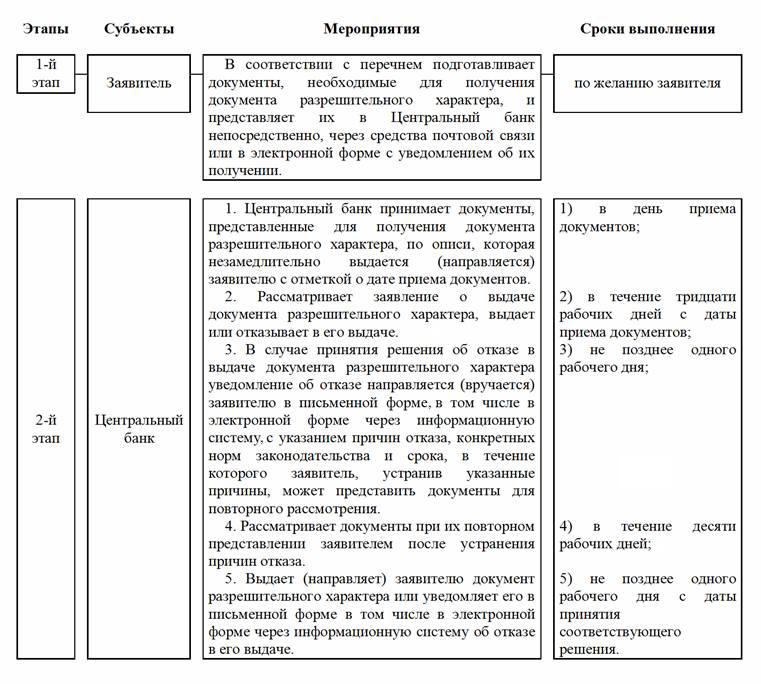 (приложение № 1 в редакции постановления Кабинета Министров Республики Узбекистан от 2 мая 2016 года № 134 — СЗ РУ, 2016 г., № 18, ст. 195)ПРИЛОЖЕНИЕ № 2
к Положению о порядке прохождения разрешительных процедур в сфере банковской деятельностиПРИЛОЖЕНИЕ № 3 
к Положению о порядке прохождения разрешительных процедур в сфере банковской деятельностиПРИЛОЖЕНИЕ № 4 
к Положению о порядке прохождения разрешительных процедур в сфере банковской деятельностиПРИЛОЖЕНИЕ № 5
к Положению о порядке прохождения разрешительных процедур в сфере банковской деятельностиПРИЛОЖЕНИЕ № 6 
к Положению о порядке прохождения разрешительных процедур в сфере банковской деятельностиПРИЛОЖЕНИЕ № 7
к Положению о порядке прохождения разрешительных процедур в сфере банковской деятельностиПРИЛОЖЕНИЕ № 8 
к Положению о порядке прохождения разрешительных процедур в сфере банковской деятельностиПРИЛОЖЕНИЕ № 9 
к Положению о порядке прохождения разрешительных процедур в сфере банковской деятельностиПРИЛОЖЕНИЕ № 10
к Положению о порядке прохождения разрешительных процедур в сфере банковской деятельностиПРИЛОЖЕНИЕ № 11
к Положению о порядке прохождения разрешительных процедур в сфере банковской деятельностиПРИЛОЖЕНИЕ № 12 
к Положению о порядке прохождения разрешительных процедур в сфере банковской деятельностиПРИЛОЖЕНИЕ № 13 
к Положению о порядке прохождения разрешительных процедур в сфере банковской деятельностиПРИЛОЖЕНИЕ № 14 
к Положению о порядке прохождения разрешительных процедур в сфере банковской деятельностиПРИЛОЖЕНИЕ № 15
к Положению о порядке прохождения разрешительных процедур в сфере банковской деятельностиПРИЛОЖЕНИЕ № 2 
к постановлению Кабинета Министров от 10 марта 2014 года № 56ПОЛОЖЕНИЕо порядке выдачи сертификата на право проведения аудиторских проверок банковI. Общее положение1. Настоящее Положение в соответствии с законами Республики Узбекистан «О Центральном банке Республики Узбекистан», «Об аудиторской деятельности» и «О разрешительных процедурах в сфере предпринимательской деятельности» определяет порядок выдачи аудиторским организациям сертификата на право проведения аудиторских проверок банков.Сертификат на право проведения аудиторских проверок банков выдается по схеме согласно приложению № 1 к настоящему Положению.II. Основные понятия2. В настоящем Положении применяются следующие основные понятия:заявитель — аудиторская организация, представляющая документы с целью получения сертификата на право проведения аудиторских проверок банков;сертификат — документ, предоставляющий аудиторской организации право на проведение аудиторских проверок банков.3. Аудиторская проверка банков производится только со стороны аудиторской организации, имеющей сертификат Центрального банка Республики Узбекистан (далее — Центральный банк) на право проведения аудиторских проверок банков по форме согласно приложению № 2 к настоящему Положению.4. Сертификат аудиторской организации выдается без ограничения срока действия.III. Разрешительные требования и условия5. К разрешительным требованиям и условиям при проведении аудиторских проверок банков относятся:обязательное соблюдение заявителем законодательства при проведении аудиторских проверок банков;наличие не менее двух аудиторов, имеющих сертификат Центрального банка на право проведения аудиторских проверок банков;наличие лицензии аудитора на осуществление аудиторской деятельности, выданной Министерством финансов Республики Узбекистан.IV. Рассмотрение заявления и принятие решения о выдаче сертификата или об отказе в его выдачеСм. предыдущую редакцию.6. Для получения сертификата заявитель представляет в Центральный банк следующие документы:заявление о выдаче сертификата на право проведения аудиторских проверок банков по форме согласно приложению № 3 к настоящему Положению;документы, подтверждающие наличие не менее двух аудиторов, имеющих квалификационный сертификат на право проведения аудиторских проверок банков.В заявлении о выдаче сертификата на право проведения аудиторских проверок банков может быть указан электронный адрес заявителя. Указание в заявлении о выдаче сертификата на право проведения аудиторских проверок банков электронного адреса заявителя является его согласием на получение уведомления о принятом решении по его заявлению в электронной форме через информационную систему.Центральный банк самостоятельно получает необходимые для выдачи сертификата документы и информацию, имеющиеся в других уполномоченных органах, в установленном порядке посредством информационного взаимодействия, в том числе в электронном виде, за исключением документов и информации, предусмотренных настоящим пунктом.(пункт 6 в редакции постановления Кабинета Министров Республики Узбекистан от 2 мая 2016 года № 134 — СЗ РУ, 2016 г., № 18, ст. 195)7. Требование от заявителя представления документов, не предусмотренных в пункте 6 настоящего Положения, не допускается.8. Документы, необходимые для получения сертификата, представляются заявителем в Центральный банк непосредственно, через средства почтовой связи или в электронной форме с уведомлением об их получении. Документы, представленные в электронной форме, подтверждаются электронной цифровой подписью заявителя.Документы, представленные в Центральный банк для получения сертификата, принимаются по описи, которая незамедлительно выдается (направляется) заявителю с отметкой о дате приема документов Центральным банком.9. Центральный банк рассматривает заявление заявителя, выдает или отказывает в выдаче сертификата в срок, не превышающий тридцати рабочих дней с даты приема документов, предусмотренных в пункте 6 настоящего Положения. За рассмотрение заявления заявителя о выдаче сертификата Центральным банком сбор не взимается.См. предыдущую редакцию.Центральный банк предоставляет на безвозмездной основе по устному или письменному, в том числе направленному в виде электронного документа, запросу заявителей полную информацию и квалифицированные консультации (разъяснения) по вопросам получения сертификата.(пункт 9 дополнен абзацем вторым постановлением Кабинета Министров Республики Узбекистан от 2 мая 2016 года № 134 — СЗ РУ, 2016 г., № 18, ст. 195)10. Если Центральный банк в течение установленного срока для рассмотрения заявления заявителя о выдаче сертификата, выдачи или отказа в его выдаче не выдает заявителю сертификат или не отказывает в его выдаче, то по истечении срока, предусмотренного пунктом 9 настоящего Положения, заявитель имеет право осуществлять аудиторские проверки банков, письменно уведомив об этом Центральный банк.В случае, предусмотренном в абзаце первом настоящего пункта, Центральный банк в течение пяти рабочих дней по получении письменного уведомления заявителя обязан выдать ему сертификат. До получения сертификата опись представленных документов с отметкой о дате их приема и письменное уведомление, направленное заявителем Центральному банку, приравниваются к сертификату и являются основанием для проведения аудиторских проверок банков.См. предыдущую редакцию.11. Центральный банк выдает (направляет) заявителю сертификат или уведомляет его в письменной форме, в том числе в электронной форме через информационную систему, об отказе в выдаче сертификата не позднее одного рабочего дня с даты принятия соответствующего решения. За выдачу сертификата Центральным банком сбор не взимается.(пункт 11 в редакции постановления Кабинета Министров Республики Узбекистан от 2 мая 2016 года № 134 — СЗ РУ, 2016 г., № 18, ст. 195)12. В выдаче сертификата может быть отказано по следующим основаниям:представление заявителем документов, необходимых для выдачи сертификата, не в полном объеме;несоответствие заявителя разрешительным требованиям и условиям;наличие в документах, представленных заявителем, недостоверных или искаженных сведений.Отказ в выдаче сертификата по иным основаниям, в том числе по мотивам нецелесообразности, не допускается.См. предыдущую редакцию.13. В случае принятия Центральным банком решения об отказе в выдаче сертификата уведомление об отказе в выдаче сертификата направляется (вручается) заявителю в письменной форме, в том числе в электронной форме через информационную систему, с указанием причин отказа, конкретных норм законодательства и срока, в течение которого заявитель, устранив указанные причины, может представить документы для повторного рассмотрения. Срок, в течение которого заявитель вправе устранить причины отказа и представить документы для повторного рассмотрения, не может быть менее десяти рабочих дней со дня получения письменного или электронного уведомления об отказе в выдаче сертификата.(пункт 13 в редакции постановления Кабинета Министров Республики Узбекистан от 2 мая 2016 года № 134 — СЗ РУ, 2016 г., № 18, ст. 195)14. В случае устранения заявителем причин, послуживших основанием для отказа в выдаче сертификата в установленный срок, повторное рассмотрение документов, выдача сертификата или отказ в его выдаче осуществляются Центральным банком в срок, не превышающий десяти рабочих дней со дня получения заявления заявителя об устранении причин отказа и соответствующих документов, удостоверяющих устранение причин отказа. За повторное рассмотрение заявления заявителя сбор не взимается.См. предыдущую редакцию.15. При повторном рассмотрении документов не допускается приведение со стороны Центрального банка причин отказа, ранее не изложенных в письменной форме, в том числе в электронной форме через информационную систему, заявителю, за исключением приведения причин отказа, связанных с документами, удостоверяющими устранение ранее указанных причин.(пункт 15 в редакции постановления Кабинета Министров Республики Узбекистан от 2 мая 2016 года № 134 — СЗ РУ, 2016 г., № 18, ст. 195)См. предыдущую редакцию.16. Заявление, поданное заявителем по истечении срока, указанного в письменном или электронном уведомлении об отказе в выдаче сертификата, считается вновь поданным и рассматривается Центральным банком на общих основаниях.(пункт 16 в редакции постановления Кабинета Министров Республики Узбекистан от 2 мая 2016 года № 134 — СЗ РУ, 2016 г., № 18, ст. 195)17. Заявитель имеет право обжаловать в установленном порядке отказ в выдаче сертификата, а также действие (бездействие) должностного лица Центрального банка.V. Переоформление сертификата и выдача дубликата18. В случае преобразования аудиторской организации, изменения ее наименования или местонахождения (почтового адреса) аудиторская организация либо ее правопреемник обязан в течение семи рабочих дней после прохождения перерегистрации подать в Центральный банк заявление о переоформлении сертификата с приложением документов, подтверждающих указанные сведения.Документы представляются аудиторской организацией в Центральный банк непосредственно, через средства почтовой связи или в электронной форме с уведомлением об их получении. Документы, представленные в электронной форме, подтверждаются электронной цифровой подписью заявителя.Требование от аудиторской организации представления документов, не предусмотренных настоящим пунктом, не допускается.19. До переоформления сертификата аудиторская организация или ее правопреемник, подавший заявление о переоформлении сертификата, совершает указанные в нем действия или проводит аудиторскую проверку банков, на основании поданного заявления о переоформлении сертификата с отметкой Центрального банка о дате приема заявления.20. При переоформлении сертификата Центральный банк вносит соответствующие изменения в реестр выданных сертификатов. Переоформление и выдача сертификата осуществляются в срок не более пяти рабочих дней со дня получения Центральном банком заявления о переоформлении сертификата с приложением соответствующих документов. За переоформление сертификата Центральным банком сбор не взимается.21. В случае утраты или порчи сертификата по заявлению аудиторской организации выдается его дубликат.22. Центральный банк обязан выдать (направить) дубликат сертификата в срок не более пяти рабочих дней со дня получения заявления, а также оригинала сертификата в случае его порчи. За выдачу дубликата сертификата Центральным банком сбор не взимается.VI. Приостановление, прекращение действия и аннулирование сертификата23. Приостановление и прекращение действия сертификата, аннулирование сертификата производятся в случаях и порядке, предусмотренных соответственно статьями 22, 23 и 25 Закона Республики Узбекистан «О разрешительных процедурах в сфере предпринимательской деятельности».См. предыдущую редакцию.Информация об аннулировании сертификата подлежит публикации в средствах массовой информации, а также на официальном веб-сайте Центрального банка.(пункт 23 дополнен абзацем вторым постановлением Кабинета Министров Республики Узбекистан от 2 мая 2016 года № 134 — СЗ РУ, 2016 г., № 18, ст. 195)24. К однократному грубому нарушению разрешительных требований и условий, дающему основание для прекращения в установленном порядке действия сертификата, относятся:представление недостоверного аудиторского заключения;необеспечение секретности информации, полученной в процессе аудиторской проверки.VII. Реестр выданных сертификатов25. Центральный банк ведет реестр выданных сертификатов и размещает его на своем официальном веб-сайте.26. В реестре выданных сертификатов указываются следующие сведения об аудиторских организациях:наименование, организационно-правовая форма, местонахождение (почтовый адрес) и телефон аудиторской организации;дата выдачи и номер сертификата;основания и даты переоформления, приостановления и возобновления действия сертификата;основания и дата прекращения действия сертификата;основания и дата аннулирования сертификата;основания и дата выдачи дубликата сертификата.27. Информация, содержащаяся в реестрах выданных сертификатов, является открытой для ознакомления с ней юридических и физических лиц.VIII. Заключительные положения28. Лица, виновные в нарушении настоящего Положения, несут ответственность в порядке, установленном законодательством.29. Споры в области разрешительных процедур разрешаются в порядке, установленном законодательством.ПРИЛОЖЕНИЕ № 1
к Положению о порядке выдачи сертификата на право проведения аудиторских проверок банковСм. предыдущую редакцию.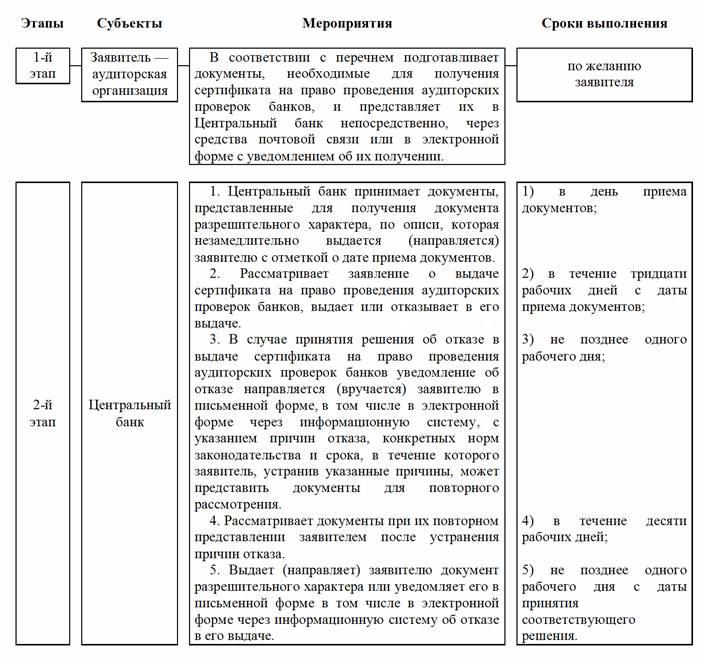 (приложение № 1 в редакции постановления Кабинета Министров Республики Узбекистан от 2 мая 2016 года № 134 — СЗ РУ, 2016 г., № 18, ст. 195)ПРИЛОЖЕНИЕ № 2 
к Положению о порядке выдачи сертификата на право проведения аудиторских проверок банковПРИЛОЖЕНИЕ № 3 
к Положению о порядке выдачи сертификата на право проведения аудиторских проверок банковПРИЛОЖЕНИЕ № 3 
к постановлению Кабинета Министров от 10 марта 2014 года № 56ПОЛОЖЕНИЕо порядке выдачи разрешений на открытие юридическими лицами-резидентами счетов за границейI. Общие положения1. Настоящее Положение в соответствии с законами Республики Узбекистан «О Центральном банке Республики Узбекистан», «О валютном регулировании» и «О разрешительных процедурах в сфере предпринимательской деятельности» определяет порядок выдачи разрешения на открытие юридическими лицами — резидентами Республики Узбекистан (далее — заявитель) счетов в иностранной валюте и национальной валюте в банках за границей (далее — разрешение).2. Выдача разрешений на открытие юридическими лицами-резидентами счетов за границей осуществляется Центральным банком Республики Узбекистан (далее — Центральный банк) по схеме согласно приложению № 1.3. Открытие и использование дипломатическими и иными представительствами Республики Узбекистан, а также представительствами организаций Республики Узбекистан за границей, не осуществляющими хозяйственную или иную коммерческую деятельность, счетов за границей допускается только на период их пребывания и деятельности за границей без разрешения. По завершении их пребывания или деятельности за границей счета подлежат закрытию, и остатки средств на счетах переводятся в Республику Узбекистан.4. Уполномоченные банки вправе иметь корреспондентские и иные счета в банках за границей для осуществления международных расчетов и размещения депозитов без разрешения.5. Разрешение выдается Центральным банком в виде письма по форме согласно приложению № 2 к настоящему Положению.6. Открытие счетов за границей разрешается Центральным банком юридическим лицам — резидентам Республики Узбекистан на период реализации цели, указанной в заявлении о выдаче разрешения.II. Разрешительные требования и условия7. К разрешительным требованиям и условиям при открытии заявителем счетов в иностранной валюте и национальной валюте в банках за границей относятся:своевременное представление информации о движении средств на счетах за границей;соответствие цели открытия счетов, указанной в заявлении о выдаче разрешения, требованиям актов Президента Республики Узбекистан и/или решений Кабинета Министров Республики Узбекистан или международных договоров Республики Узбекистан, которыми предусмотрено открытие и использование счетов в национальной и (или) иностранной валюте в банках за границей для заявителя.III. Документы, необходимые для получения разрешения8. Для получения разрешения заявитель представляет в Центральный банк следующие документы:заявление о выдаче разрешения по форме согласно приложению № 3 к настоящему Положению;См. предыдущую редакцию.(абзац третий пункта 8 исключен постановлением Кабинета Министров Республики Узбекистан от 2 мая 2016 года № 134 — СЗ РУ, 2016 г., № 18, ст. 195)копии актов Президента Республики Узбекистан и/или решений Кабинета Министров Республики Узбекистан или международных договоров Республики Узбекистан, которыми предусмотрено открытие и использование счетов в национальной и (или) иностранной валюте в банках за границей для заявителя.9. Требование от заявителя представления документов, не предусмотренных пунктом 8 настоящего Положения, не допускается.10. Документы, необходимые для получения разрешения, представляются заявителем в Центральный банк непосредственно, через средства почтовой связи или в электронной форме с уведомлением об их получении. Документы, представленные в электронной форме, подтверждаются электронной цифровой подписью заявителя.См. предыдущую редакцию.В заявлении о выдаче разрешения может быть указан электронный адрес заявителя. Указание в заявлении о выдаче разрешения электронного адреса заявителя является его согласием на получение уведомления о принятом решении по его заявлению в электронной форме через информационную систему.(пункт 10 дополнен абзацем вторым постановлением Кабинета Министров Республики Узбекистан от 2 мая 2016 года № 134 — СЗ РУ, 2016 г., № 18, ст. 195)11. Документы, представленные в Центральный банк для получения разрешения, принимаются по описи, которая незамедлительно выдается (направляется) заявителю с отметкой о дате приема документов Центральным банком.IV. Рассмотрение заявления и принятие решения о выдаче разрешения или об отказе в его выдаче12. Центральный банк рассматривает заявление заявителя, выдает разрешение или отказывает в выдаче разрешения в срок, не превышающий четырнадцати рабочих дней с даты приема документов, предусмотренных в пункте 8настоящего Положения. За рассмотрение заявления о выдаче разрешения Центральным банком сбор не взимается.См. предыдущую редакцию.13. Центральный банк выдает (направляет) заявителю разрешение или уведомляет его в письменной форме, в том числе в электронной форме через информационную систему, об отказе в выдаче разрешения не позднее одного рабочего дня с даты принятия соответствующего решения. Копия разрешения направляется в уполномоченный банк, обслуживающий заявителя. За выдачу разрешения Центральным банком сбор не взимается.(пункт 13 в редакции постановления Кабинета Министров Республики Узбекистан от 2 мая 2016 года № 134 — СЗ РУ, 2016 г., № 18, ст. 195)14. В выдаче разрешения может быть отказано по следующим основаниям:представление заявителем документов, необходимых для выдачи разрешения, не в полном объеме;несоответствие заявителя разрешительным требованиям и условиям;наличие в документах, представленных заявителем, недостоверных или искаженных сведений.Отказ в выдаче разрешения по иным основаниям, в том числе по мотивам нецелесообразности, не допускается.15. После устранения юридическим лицом причин, по которым ранее было отказано в выдаче разрешения, юридическое лицо может повторно обратиться в Центральный банк с представлением необходимых документов. При этом срок повторного обращения не может превышать 3 месяцев со дня отказа.16. Документы, повторно представленные в Центральный банк для получения разрешения, рассматриваются в течение 7 рабочих дней с момента их получения.См. предыдущую редакцию.17. При повторном рассмотрении документов не допускается приведение со стороны Центрального банка причин отказа, ранее не изложенных в письменной форме, в том числе в электронной форме через информационную систему, заявителю, за исключением приведения причин отказа, связанных с документами, удостоверяющими устранение ранее указанных причин.(пункт 17 в редакции постановления Кабинета Министров Республики Узбекистан от 2 мая 2016 года № 134 — СЗ РУ, 2016 г., № 18, ст. 195)18. Если Центральный банк в течение четырнадцати рабочих дней с даты приема документов, предусмотренных в пункте 8 настоящего Положения, не выдает юридическому лицу разрешение или не отказывает в его выдаче, то по истечении установленного срока юридическое лицо имеет право совершить намеренное действие, письменно уведомив об этом Центральный банк.19. Центральный банк в течение пяти рабочих дней по получении письменного уведомления юридического лица обязан выдать ему разрешение. До получения разрешения опись представленных документов с отметкой о дате их приема и письменное уведомление, направленное юридическим лицом Центральному банку, приравниваются к документу разрешительного характера и являются основанием для совершения намеренного действия.V. Переоформление и выдача дубликата документов разрешительного характера20. В случае преобразования заявителя — юридического лица, изменения его наименования или местонахождения (почтового адреса) заявитель либо его правопреемник обязан в течение семи рабочих дней после прохождения перерегистрации подать в Центральный банк заявление о переоформлении документа разрешительного характера с приложением документов, подтверждающих указанные сведения.Документы представляются заявителем в Центральный банк непосредственно, через средства почтовой связи или в электронной форме с уведомлением об их получении. Документы, представленные в электронной форме, подтверждаются электронной цифровой подписью заявителя.Требование от заявителя представления документов, не предусмотренных настоящим пунктом, не допускается.21. До переоформления документа разрешительного характера заявитель или его правопреемник, подавший заявление о переоформлении документа разрешительного характера, совершает или осуществляет указанные в нем действие и (или) деятельность на основании поданного заявления о переоформлении документа разрешительного характера с отметкой Центрального банка о дате приема заявления.22. При переоформлении документа разрешительного характера Центральный банк вносит соответствующие изменения в реестр выданных документов разрешительного характера. Переоформление и выдача документа разрешительного характера осуществляются в срок не более пяти рабочих дней со дня получения Центральном банком заявления о переоформлении документа разрешительного характера с приложением соответствующих документов. За переоформление документа разрешительного характера Центральным банком сбор не взимается.23. В случае утраты или порчи документа разрешительного характера по заявлению заявителя выдается его дубликат.24. Центральный банк обязан выдать (направить) дубликат документа разрешительного характера в срок не более пяти рабочих дней со дня получения заявления, а также оригинала документа разрешительного характера в случае его порчи. За выдачу дубликата документа разрешительного характера Центральным банком сбор не взимается.VI. Приостановление, прекращение действия и аннулирование разрешения25. Приостановление и прекращение действия разрешения, аннулирование разрешения производятся в случаях и порядке, предусмотренных соответственно статьями 22, 23 и 25 Закона Республики Узбекистан «О разрешительных процедурах в сфере предпринимательской деятельности».VII. Реестр выданных документов разрешительного характера26. Центральный банк ведет реестры выданных документов разрешительного характера и размещает их на своем официальном веб-сайте.В реестре выданных документов разрешительного характера должны быть указаны основные сведения о юридических лицах:наименование юридических лиц — резидентов, их организационно-правовая форма, почтовый адрес, телефон;дата выдачи и номер документа разрешительного характера;основания и дата аннулирования документа разрешительного характера;основания и дата выдачи дубликата документа разрешительного характера.27. Информация, содержащаяся в реестрах выданных документов разрешительного характера, является открытой для ознакомления с ней юридических и физических лиц.VIII. Осуществление контроля за проведением операций по счетам в банках за границей28. Счета юридических лиц в банках за границей используются в целях, предусмотренных актами Президента Республики Узбекистан и/или Кабинета Министров Республики Узбекистан или международными договорами Республики Узбекистан, которыми предусмотрено открытие и использование счетов в национальной и (или) иностранной валюте в банках за границей для заявителя.29. Юридические лица, имеющие банковские счета за границей, обязаны ежемесячно до 5 числа месяца, следующего за отчетным, представлять информацию о движении средств на этих счетах в уполномоченный банк Республики Узбекистан по месту открытия основного депозитного счета «до востребования» по форме согласно приложению № 4 (в том числе в электронном виде), с копиями документов (выписок) о движениях средств на счетах в зарубежных банках.30. Юридические лица обязаны сообщать в Центральный банк в случае изменения наименования юридического лица (за исключением случаев реорганизации юридического лица) и/или обслуживающего банка юридического лица в срок не более 10 рабочих дней со дня осуществления данного действия. При этом не требуется переоформление ранее выданного разрешения.31. В случае реорганизации юридическое лицо для получения разрешения должно обратиться в Центральный банк в порядке, определенном настоящим Положением.32. В случае намерения юридического лица осуществить продление ранее выданного разрешения оно должно обратиться в Центральный банк в порядке, определенном настоящим Положением.33. Уполномоченные банки осуществляют постоянный контроль за своевременным представлением юридическими лицами информации о движении средств на их счетах, открытых в банках за границей.На основании данных, предоставленных юридическими лицами, уполномоченные банки осуществляют проверку на предмет использования ими счетов в банках за границей в целях, которыми предусмотрено открытие и использование счетов в национальной и (или) иностранной валюте в банках за границей для данных юридических лиц.34. Уполномоченные банки обязаны ежемесячно до 10 числа месяца, следующего за отчетным, представлять в Центральный банк информацию о движении средств на этих счетах по форме согласно приложению № 4 (в том числе в электронном виде).35. Юридические лица, получившие разрешение, ежеквартально до 25 числа месяца, следующего за отчетным кварталом, предоставляют в органы государственной налоговой службы по месту государственной регистрации информацию о движении средств на этих счетах по форме согласно приложению № 5 (в том числе в электронном виде).IX. Заключительные положения36. Лица, виновные в нарушении настоящего Положения, несут ответственность в порядке, установленном законодательством.37. Споры в области разрешительных процедур разрешаются в порядке, установленном законодательством.ПРИЛОЖЕНИЕ № 1 
к Положению о порядке выдачи разрешений на открытие юридическими лицами-резидентами счетов за границейСХЕМАвыдачи разрешений на открытие юридическими лицами-резидентами счетов за границейСм. предыдущую редакцию.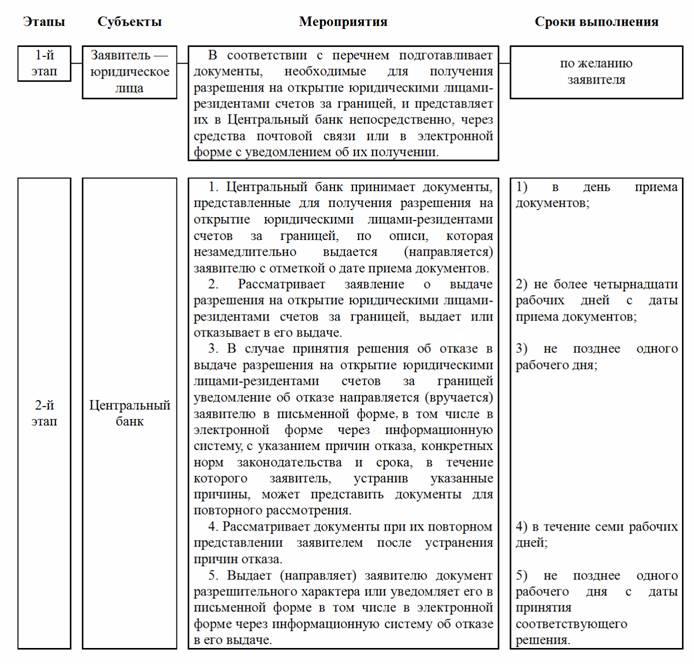 (приложение № 1 в редакции постановления Кабинета Министров Республики Узбекистан от 2 мая 2016 года № 134 — СЗ РУ, 2016 г., № 18, ст. 195)ПРИЛОЖЕНИЕ № 2
к Положению о порядке выдачи разрешений на открытие юридическими лицами-резидентами счетов за границейПРИЛОЖЕНИЕ № 3 
к Положению о порядке выдачи разрешений на открытие юридическими лицами-резидентами счетов за границейПРИЛОЖЕНИЕ № 4
к Положению о порядке выдачи разрешений на открытие юридическими лицами-резидентами счетов за границейПРИЛОЖЕНИЕ № 5
к Положению о порядке выдачи разрешений на открытие юридическими лицами-резидентами счетов за границейФОРМАотчета о движении средств по счету в банке за границейСм. предыдущую редакцию.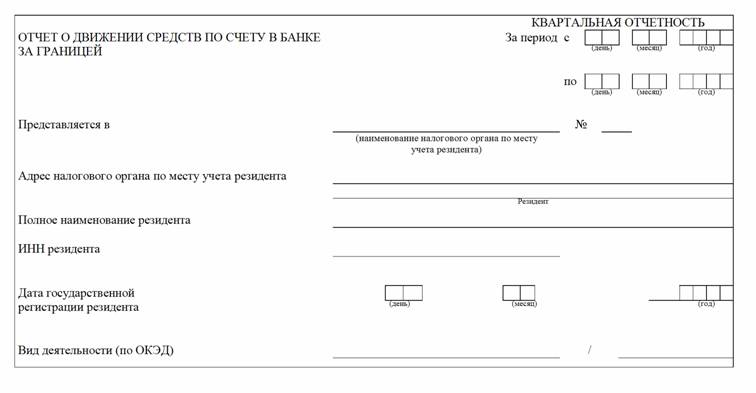 (приложение № 5 в редакции постановления Кабинета Министров Республики Узбекистан от 24 августа 2016 года № 275 — СЗ РУ, 2016 г., № 34, ст. 405)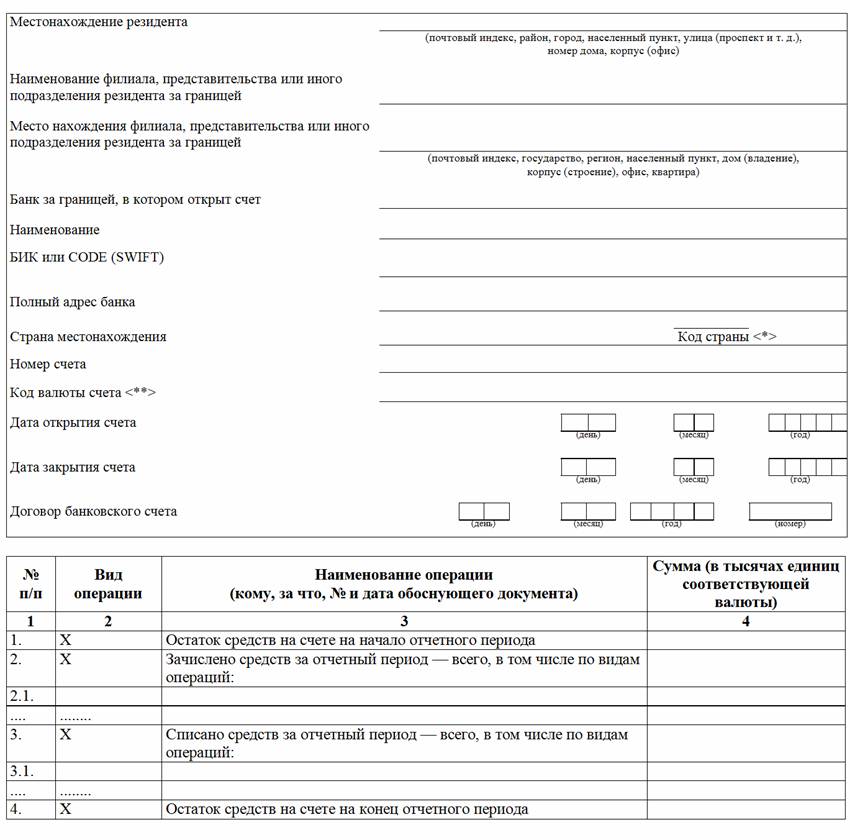 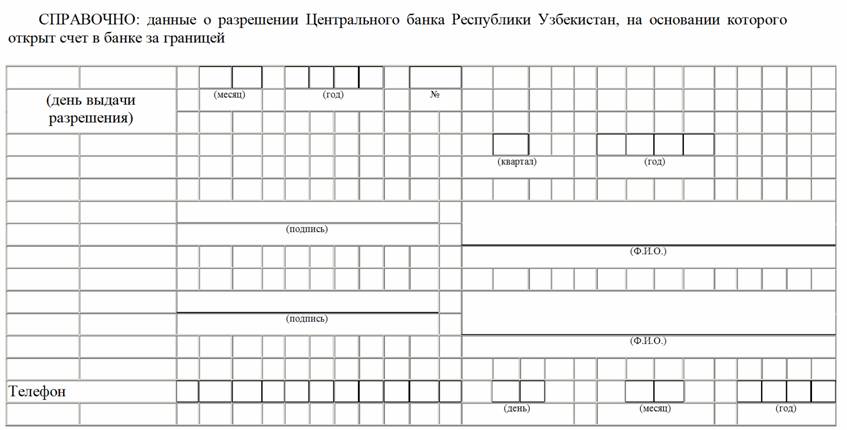 <*> Код страны указывается в соответствии с классификатором стран мира (цифровой код).<**> Код валюты счета указывается в соответствии с классификатором валют (цифровой и буквенный коды).ПРИЛОЖЕНИЕ № 4 
к постановлению Кабинета Министров от 10 марта 2014 года № 56ПОЛОЖЕНИЕо порядке выдачи разрешений на ввоз и вывоз наличной иностранной и (или) национальной валюты уполномоченными банкамиI. Общие положения1. Настоящее Положение определяет порядок выдачи разрешения на ввоз и вывоз наличной иностранной и (или) национальной валюты уполномоченными банками на территории Республики Узбекистан (далее — разрешение).Документ разрешительного характера выдается по схеме согласно приложению № 1 к настоящему Положению.2. Органом, осуществляющим выдачу разрешения, является Центральный банк Республики Узбекистан (далее — Центральный банк).3. Основной целью выдачи уполномоченным банкам (далее — заявитель) разрешения является поддержка ликвидности банка в наличной национальной и (или) иностранной валюте на необходимом для банка уровне.4. Разрешение выдается на каждый отдельный случай при намерении уполномоченного банка осуществить ввоз и/или вывоз наличной иностранной и (или) национальной валюты.II. Рассмотрение заявления и принятие решения о выдаче документов разрешительного характера или об отказе в их выдаче5. Для получения разрешения заявитель представляет в Центральный банк заявление по форме согласно приложению № 2 к настоящему Положению.6. Заявление для получения разрешения представляется заявителем в Центральный банк непосредственно, через средства почтовой связи или в электронной форме с уведомлением об их получении. Заявление, представленное в электронной форме, подтверждается электронной цифровой подписью заявителя.См. предыдущую редакцию.В заявлении для получения разрешения может быть указан электронный адрес заявителя. Указание в заявлении для получения разрешения электронного адреса заявителя является его согласием на получение уведомления о принятом решении по его заявлению в электронной форме через информационную систему.(пункт 6 дополнен абзацем вторым постановлением Кабинета Министров Республики Узбекистан от 2 мая 2016 года № 134 — СЗ РУ, 2016 г., № 18, ст. 195)7. Документ, представленный в Центральный банк для получения разрешения, принимается по описи, которая незамедлительно выдается (направляется) заявителю с отметкой о дате приема документов Центральным банком.8. Центральный банк рассматривает заявление о выдаче разрешения, выдает или отказывает в его выдаче в срок, не превышающий десяти рабочих дней с даты приема заявления, предусмотренного пунктом 5 настоящего Положения. За рассмотрение заявления о выдаче документов разрешительного характера Центральным банком сбор не взимается.Требование от заявителя представления документа, не предусмотренного в пункте 5 настоящего Положения, не допускается.9. Если Центральный банк в течение срока рассмотрения заявления о выдаче разрешения или отказа в его выдаче не выдает заявителю разрешения или не отказывает в его выдаче, то по истечении срока, предусмотренного пунктом 8настоящего Положения, заявитель имеет право совершить действие и (или) осуществлять определенную деятельность, для совершения и (или) осуществления которых он намеревался получить документ разрешительного характера, письменно уведомив об этом Центральный банк.В случае, предусмотренном в абзаце первом настоящего пункта, Центральный банк в течение пяти рабочих дней по получении письменного уведомления заявителя обязан выдать ему разрешение. До получения разрешения опись представленных документов с отметкой о дате их приема и письменное уведомление, направленное заявителем Центральному банку, приравниваются к документу разрешительного характера и являются основанием для совершения такого действия и (или) осуществления такой деятельности.См. предыдущую редакцию.10. Центральный банк обязан выдать (направить) заявителю разрешение или уведомить его в письменной форме, в том числе в электронной форме через информационную систему, об отказе в выдаче такого документа не позднее одного рабочего дня с даты принятия соответствующего решения.(абзац первый пункта 10 в редакции постановления Кабинета Министров Республики Узбекистан от 2 мая 2016 года № 134 — СЗ РУ, 2016 г., № 18, ст. 195)За выдачу разрешения Центральным банком сбор не взимается.11. В выдаче разрешения может быть отказано по следующим основаниям:несоответствие заявителя разрешительным требованиям и условиям;наличие в документе, представленном заявителем, недостоверных или искаженных сведений.Отказ в выдаче разрешения по иным основаниям, в том числе по мотивам нецелесообразности, не допускается.См. предыдущую редакцию.12. В случае принятия Центральным банком решения об отказе в выдаче разрешения уведомление об отказе направляется (вручается) заявителю в письменной форме, в том числе в электронной форме через информационную систему, с указанием причин отказа, конкретных норм законодательства и срока, в течение которого заявитель, устранив указанные причины, может представить заявление для повторного рассмотрения. Срок, в течение которого заявитель вправе устранить причины отказа и представить документ для повторного рассмотрения, не может быть менее десяти рабочих дней со дня получения письменного или электронного уведомления об отказе в выдаче разрешения.(пункт 12 в редакции постановления Кабинета Министров Республики Узбекистан от 2 мая 2016 года № 134 — СЗ РУ, 2016 г., № 18, ст. 195)13. В случае устранения заявителем причин, послуживших основанием для отказа в выдаче разрешения, в установленный срок повторное рассмотрение документа, выдача разрешения или отказ в его выдаче осуществляются Центральным банком в срок, не превышающий десяти рабочих дней со дня получения заявления заявителя об устранении причин отказа и соответствующего документа, удостоверяющего устранение причин отказа. За повторное рассмотрение заявления заявителя сбор не взимается.См. предыдущую редакцию.14. При повторном рассмотрении документа не допускается приведение со стороны Центрального банка причин отказа, ранее не изложенных в письменной форме, в том числе в электронной форме через информационную систему, заявителю, за исключением приведения причин отказа, связанных с документами, удостоверяющими устранение ранее указанных причин.(пункт 14 в редакции постановления Кабинета Министров Республики Узбекистан от 2 мая 2016 года № 134 — СЗ РУ, 2016 г., № 18, ст. 195)См. предыдущую редакцию.15. Заявление, поданное заявителем по истечении срока, указанного в письменном или электронном уведомлении об отказе в выдаче разрешения, считается вновь поданным и рассматривается Центральным банком на общих основаниях.(пункт 15 в редакции постановления Кабинета Министров Республики Узбекистан от 2 мая 2016 года № 134 — СЗ РУ, 2016 г., № 18, ст. 195)16. Заявитель имеет право обжаловать в установленном порядке отказ в выдаче разрешения, а также действие (бездействие) должностного лица Центрального банка.17. К разрешительным требованиям и условиям при ввозе и вывозе наличной национальной и (или) иностранной валюты относится недопущение ухудшения ликвидности банка в национальной и иностранной валюте.18. По результатам рассмотрения представленных документов заявителю выдается разрешение по форме согласно приложению № 3 к настоящему Положению или направляется уведомление об отказе в выдаче разрешения.19. Разрешение выдается на срок, указанный в заявлении о выдаче разрешения.III. Переоформление и выдача дубликата документов разрешительного характера20. В случае преобразования заявителя, изменения его наименования или местонахождения (почтового адреса) заявитель либо его правопреемник обязан в течение семи рабочих дней после прохождения перерегистрации подать в Центральный банк заявление о переоформлении разрешения с приложением документов, подтверждающих указанные сведения.Документы представляются заявителем в Центральный банк непосредственно, через средства почтовой связи или в электронной форме с уведомлением об их получении. Документы, представленные в электронной форме, подтверждаются электронной цифровой подписью заявителя.Требование от заявителя представления документов, не предусмотренных настоящим пунктом, не допускается.21. До переоформления разрешения заявитель или его правопреемник, подавший заявление о переоформлении документа разрешительного характера, совершает или осуществляет указанные в нем действие и (или) деятельность на основании поданного заявления о переоформлении документа разрешительного характера с отметкой Центрального банка о дате приема заявления.22. При переоформлении разрешения Центральный банк вносит соответствующие изменения в реестр выданных документов разрешительного характера. Переоформление и выдача разрешения осуществляются в срок не более пяти рабочих дней со дня получения Центральном банком заявления о переоформлении разрешения с приложением соответствующих документов. За переоформление разрешения Центральным банком сбор не взимается.23. В случае утраты или порчи документа разрешительного характера по заявлению заявителя выдается его дубликат.24. Центральный банк обязан выдать (направить) дубликат разрешения в срок не более пяти рабочих дней со дня получения заявления, а также оригинала документа разрешительного характера в случае его порчи. За выдачу дубликата разрешения Центральным банком сбор не взимается.IV. Приостановление, прекращение действия и аннулирование документа разрешительного характера25. Приостановление, прекращение действия и аннулирование разрешения производятся в случаях и порядке, предусмотренных соответственно статьями 22, 23и 25 Закона Республики Узбекистан «О разрешительных процедурах в сфере предпринимательской деятельности».См. предыдущую редакцию.26. Решение Центрального банка о приостановлении и/или прекращении действия разрешения доводится до заявителя в письменной форме с указанием причин приостановления и/или прекращения действия документа разрешительного характера и конкретных норм законодательства не позднее одного рабочего дня со дня его принятия.(пункт 26 в редакции постановления Кабинета Министров Республики Узбекистан от 16 апреля 2015 года № 93 — СЗ РУ, 2015 г., № 15, ст. 181)27. Разрешение подлежит возврату в Центральный банк и уничтожению в течение десяти дней со дня получения заявителем решения о прекращении его действия.28. Решение Центрального банка о приостановлении действия разрешения может быть обжаловано в установленном порядке.V. Реестр выданных документов разрешительного характера29. Центральный банк ведет реестры выданных разрешений и размещает их на своем официальном веб-сайте.В реестре выданных документов разрешительного характера должны быть указаны следующие основные сведения об уполномоченных банках:наименование уполномоченного банка, его организационно-правовая форма, почтовый адрес, телефон;дата выдачи и номер документа разрешительного характера;основания и дата аннулирования документа разрешительного характера;основания и даты выдачи дубликатов документа разрешительного характера.30. Информация, содержащаяся в реестрах выданных документов разрешительного характера, является открытой для ознакомления с ней юридических и физических лиц.VI. Заключительные положения31. Лица, виновные в нарушении настоящего Положения, несут ответственность в порядке, установленном законодательством.32. Споры в области разрешительных процедур разрешаются в порядке, установленном законодательством.ПРИЛОЖЕНИЕ № 1 
к Положению о порядке выдачи разрешений на ввоз и вывоз наличной иностранной и (или) национальной валюты уполномоченными банкамиСХЕМАвыдачи разрешения на ввоз и вывоз наличной иностранной и (или) национальной валюты уполномоченными банкамиСм. предыдущую редакцию.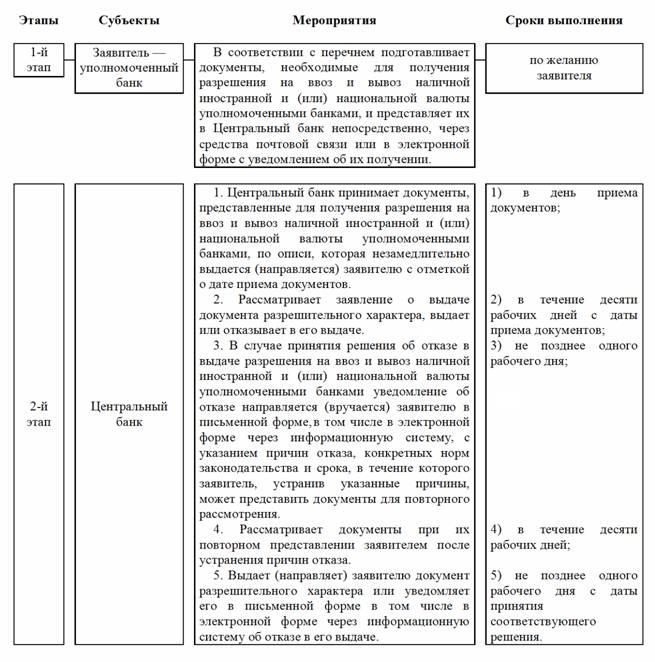 (приложение № 1 в редакции постановления Кабинета Министров Республики Узбекистан от 2 мая 2016 года № 134 — СЗ РУ, 2016 г., № 18, ст. 195)ПРИЛОЖЕНИЕ № 2 
к Положению о порядке выдачи разрешений на ввоз и вывоз наличной иностранной и (или) национальной валюты уполномоченными банкамиПРИЛОЖЕНИЕ № 3 
к Положению о порядке выдачи разрешений на ввоз и вывоз наличной иностранной и (или) национальной валюты уполномоченными банкамиПРИЛОЖЕНИЕ № 5 
к постановлению Кабинета Министров от 10 марта 2014 года № 56См. предыдущую редакцию.ПОЛОЖЕНИЕо порядке выдачи заключения о соответствии помещения, оборудования, кассового узла и оснащенности программно-техническими средствами требованиям Центрального банка(название приложениев редакции постановления Кабинета Министров Республики Узбекистан от 17 июля 2014 года № 196 — СЗ РУ, 2014 г., № 31, ст. 380)I. Общие положенияСм. предыдущую редакцию.1. Настоящее Положение в соответствии с законами Республики Узбекистан «О Центральном банке Республики Узбекистан», «О банках и банковской деятельности» и «О разрешительных процедурах в сфере предпринимательской деятельности» определяет порядок выдачи заключения о соответствии помещения, оборудования, кассового узла и оснащенности программно-техническими средствами требованиям Центрального банка на территории Республики Узбекистан.(абзац первый пункта 1 в редакции постановления Кабинета Министров Республики Узбекистан от 17 июля 2014 года № 196 — СЗ РУ, 2014 г., № 31, ст. 380)Документ разрешительного характера выдается по схеме согласно приложению № 1 к настоящему Положению.2. В настоящем Положении используются следующие основные понятия:См. предыдущую редакцию.заключение — документ, оформленный в письменном виде по итогам проведенной проверки Рабочей комиссией Главного территориального управления Центрального банка, где территориально расположен изменивший местонахождение (почтовый адрес) банк (филиал), о соответствии помещения, оборудования, кассового узла и оснащенности программно-техническими средствами требованиям Центрального банка и иных действующих нормативных документов;(абзац второй пункта 2 в редакции постановления Кабинета Министров Республики Узбекистан от 17 июля 2014 года № 196 — СЗ РУ, 2014 г., № 31, ст. 380)инженерно-технические средства охраны — различные типы ограждений, инженерные установки постов охраны, металлические и бронированные двери, ворота, решетки, защитные окна, металлические занавеса, барьеры, механические, электромеханические и электронные закрывающиеся механизмы на дверях помещения для хранения товарных ценностей и других помещений, лампы освещения, механизированные и автоматизированные средства контрольно-пропускных пунктов пропуска людей и автотранспортных средств, постовые сооружения, обеспечивающие функции входа-выхода в здание банка, а также другие сооружения, направленные на усиление охраны банка (филиала), хранящихся в них материальных ценностей, а также людей;кассовый узел — все кассы (приемная касса, расходная касса, касса пересчета, вечерняя касса), а также денежные хранилища, созданные в здании банка (филиала);средства пожарной, охранной и тревожной сигнализации — технические средства, оповещающие и автоматически дающие сигналы о произошедшем в здании банка (филиала) пожаре и происходящих различных внешних угрозах (воровство, нанесение зданию банка (филиала) повреждений и другое).См. предыдущую редакцию.заявитель — коммерческий банк или филиал банка.(пункт 2 дополнен абзацем постановлением Кабинета Министров Республики Узбекистан от 17 июля 2014 года № 196 — СЗ РУ, 2014 г., № 31, ст. 380)II. Разрешительные требования и условия3. К разрешительным требованиям и условиям при выдаче заключения относятся:а) оснащенность банка (филиала) инженерно-техническими средствами охраны, в частности:охраняемой территории;оконных проемов здания;дверей (основных и запасных);дверей чердачных и подвальных помещений;люков, приямков, вентиляционных шахт и коробов;помещений общего и вспомогательного назначения;помещений кассового узла;операционного зала;помещений информационно-компьютерных технологий;помещений для хранения оружия и боеприпасов службы инкассации;кабинета управляющего;кабинета главного бухгалтера;помещения спец. части;помещения архива;б) оснащенность средствами охранной сигнализации всех помещений банка (филиала), независимо от их размещения, назначения и наличия в них ценностей, а также всех уязвимых мест здания (окна, двери, люки, вентиляционные шахты, короба и т.п.), через которые возможно несанкционированное проникновение;в) оснащенность средствами пожарной сигнализации всех помещений банка (филиала), независимо от их назначения, а также наличия устройств тревожной сигнализации в:денежных хранилищах;предкладовых;вечерней кассе;на рабочих местах кассиров операционных касс и кассы пересчета;в кабинете управляющего и главного бухгалтера;в коридорах, через которые производится транспортировка ценностей;в боксе для погрузки-разгрузки ценностей;на постах милицейской охраны;в помещении охраны банка;в помещениях для хранения оружия и боеприпасов;в помещении для выдачи оружия инкассаторам;г) наличие шифрустройства, предназначенного для обеспечения безопасности и защиты помещений хранилищ;д) обеспечение безопасности здания банка (филиала) и оснащенность программно-техническими средствами по защите банковской информации;е) расположение кассового узла на первом этаже здания, его непосредственная связь с бухгалтерией и изолированность от других структурных подразделений банка (филиала). Оснащенность оконных проемов помещений кассового узла металлическими решетками с диаметром прутка не менее 16 мм, ячейками не более 150 мм, наличие в кассовом узле следующих основных помещений:кладовой операционной кассы;предкладовой;комнаты для вечерней кассы или кладовой;комнаты для приема инкассаторских сумок;кассы пересчета денежных билетов;кабины операционных касс;помещения для хранения личных вещей кассиров;хозяйственно-бытовых помещений;бокса для разгрузки инкассаторских автомашин;См. предыдущую редакцию.ж) обеспеченность банка (филиала) необходимыми программно-техническими средствами и его эффективное использование;з) наличие условий для обмена информацией и подсоединения банка к межбанковской телекоммуникационной сети, для которых необходимы:отдельная качественная линия связи с автоматической телефонной станцией, оборудованной телекоммуникационной межбанковской сетью;абонентское оборудование;гарантированное электроснабжение (220 В);наличие надежного заземления электросигнала;и) принятие под охрану здания банка (филиала) работниками соответствующих отделов внутренних дел (далее по тексту — ОВД);к) подсоединение непосредственной телефонной связи и сетей тревожного оповещения здания банка (филиала) к дежурной части ОВД и сдачи ее в эксплуатацию;л) отключение локальной сети банка к банковской телекоммуникационной сети.(подпункты «и» — «н» пункта 3 заменены подпунктами «ж» — «л» постановлением Кабинета Министров Республики Узбекистан от 31 декабря 2014 года № 377 — СЗ РУ, 2015 г., № 1, ст. 9)III. Документы, необходимые для получения заключения4. Для получения заключения заявитель представляет в Главное территориальное управления Центрального банка следующие документы:а) заявление на получение заключения по форме согласно приложению № 2к настоящему Положению;б) акт проведенной проверки работниками ОВД на принятие под охрану здания банка (филиала);в) акт приема-сдачи работ по обеспечению оснащения здания банка (филиала) необходимыми средствами охранной, пожарной и тревожной сигнализации;г) акт приема-сдачи работ по подсоединению непосредственной телефонной связи и сетей тревожного оповещения здания банка (филиала) к дежурной части ОВД и сдачи ее в эксплуатацию;См. предыдущую редакцию.(подпункт «д» пункта 4 исключен постановлением Кабинета Министров Республики Узбекистан от 31 декабря 2014 года № 377 — СЗ РУ, 2015 г., № 1, ст. 9)е) лицензионная антивирусная программа для компьютерной сети банка.См. предыдущую редакцию.41. Главное территориальное управление Центрального банка самостоятельно получает необходимые для выдачи заключения документы и информацию, имеющиеся в других уполномоченных органах, в установленном порядке посредством информационного взаимодействия, в том числе в электронном виде, за исключением документов и информации, предусмотренных пунктом 4настоящего Положения.(пункт 41 введен постановлением Кабинета Министров Республики Узбекистан от 31 декабря 2014 года № 377 — СЗ РУ, 2015 г., № 1, ст. 9)5. Требование от заявителя представления документов, не предусмотренных в пункте 4 настоящего Положения, не допускается.6. Документы, необходимые для получения документа разрешительного характера, представляются заявителем в Главное территориальное управление Центрального банка непосредственно, через средства почтовой связи или в электронной форме с уведомлением об их получении. Документы, представленные в электронной форме, подтверждаются электронной цифровой подписью заявителя.См. предыдущую редакцию.В заявлении о выдаче документа разрешительного характера может быть указан электронный адрес заявителя. Указание в заявлении о выдаче документа разрешительного характера электронного адреса заявителя является его согласием на получение уведомления о принятом решении по его заявлению в электронной форме через информационную систему.(пункт 6 дополнен абзацем вторым постановлением Кабинета Министров Республики Узбекистан от 2 мая 2016 года № 134 — СЗ РУ, 2016 г., № 18, ст. 195)7. Документы, представленные в Главное территориальное управление Центрального банка для получения документа разрешительного характера, принимаются по описи, которая незамедлительно выдается (направляется) заявителю с отметкой о дате приема документов Центральным банком.IV. Рассмотрение заявления и принятие решения о выдаче документов разрешительного характера или об отказе в их выдачеСм. предыдущую редакцию.8. После получения заявления руководитель Главного территориального управления Центрального банка своим распоряжением формирует Рабочую комиссию в составе сотрудников подразделений эмиссионно-кассовых операций, безопасности и защиты информации, платежной системы и информационных технологий, территориального центра информатизации и направляет для изучения на месте в банк (филиал) и подготовки соответствующего акта.(пункт 8 в редакции постановления Кабинета Министров Республики Узбекистан от 17 июля 2014 года № 196 — СЗ РУ, 2014 г., № 31, ст. 380)9. Рабочая комиссия изучает соответствие здания банка (филиала) требованиям и условиям, предусмотренным в пунктах 3 и 4 настоящего Положения.10. О результатах изучения здания банка (филиала) на предмет его соответствия установленным требованиям Рабочая комиссия составляет акт и представляет руководителю Главного территориального управления Центрального банка.См. предыдущую редакцию.11. На основании акта Рабочей комиссии Главное территориальное управление Центрального банка дает заключение согласно приложению № 3 к настоящему Положению о соответствии здания банка (филиала), оборудования, кассового узла и оснащенности программно-техническими средствами требованиям Центрального банка или уведомляет заявителя в письменной форме, в том числе в электронной форме через информационную систему, об отказе в выдаче заключения в течение трех рабочих дней.(пункт 11 в редакции постановления Кабинета Министров Республики Узбекистан от 2 мая 2016 года № 134 — СЗ РУ, 2016 г., № 18, ст. 195)12. Главное территориальное управление Центрального банка рассматривает заявление о выдаче документа разрешительного характера, выдает или отказывает в его выдаче в срок, не превышающий тридцати рабочих дней с даты приема документов, предусмотренных в пункте 4 настоящего Положения.За рассмотрение заявления о выдаче документа разрешительного характера Главным территориальным управлением Центрального банка сбор не взимается.См. предыдущую редакцию.13. Главное территориальное управление Центрального банка обязано выдать (направить) заявителю документ разрешительного характера или уведомить его в письменной форме, в том числе в электронной форме через информационную систему, об отказе в выдаче такого документа не позднее одного рабочего дня с даты принятия соответствующего решения.(пункт 13 в редакции постановления Кабинета Министров Республики Узбекистан от 2 мая 2016 года № 134 — СЗ РУ, 2016 г., № 18, ст. 195)14. Если Главное территориальное управление Центрального банка в течение срока рассмотрения заявления о выдаче документа разрешительного характера, выдачи или отказа в его выдаче не выдает заявителю документ разрешительного характера или не отказывает в его выдаче, то по истечении срока, предусмотренного пунктом 12 настоящего Положения, заявитель имеет право совершить действие и (или) осуществлять определенную деятельность, для совершения и (или) осуществления которых он намеревался получить документ разрешительного характера, письменно уведомив об этом Главное территориальное управление Центрального банка.В случае, предусмотренном в абзаце первом настоящего пункта, Главное территориальное управление Центрального банка в течение пяти рабочих дней по получении письменного уведомления заявителя обязан выдать ему документ разрешительного характера. До получения документа разрешительного характера опись представленных документов с отметкой о дате их приема и письменное уведомление, направленное заявителем в Главное территориальное управление Центрального банка, приравниваются к документу разрешительного характера и являются основанием для совершения такого действия и (или) осуществления такой деятельности.15. В выдаче документа разрешительного характера может быть отказано по следующим основаниям:представление заявителем документов, необходимых для выдачи документов разрешительного характера, не в полном объеме;несоответствие заявителя разрешительным требованиям и условиям;наличие в документах, представленных заявителем, недостоверных или искаженных сведений;обоснованное отрицательное заключение по итогам изучений рабочей комиссии.Отказ в выдаче документа разрешительного характера по иным основаниям, в том числе по мотивам нецелесообразности, не допускается.См. предыдущую редакцию.16. В случае принятия Главным территориальным управлением Центрального банка решения об отказе в выдаче документа разрешительного характера уведомление об отказе направляется (вручается) заявителю в письменной форме, в том числе в электронной форме через информационную систему, с указанием причин отказа, конкретных норм законодательства и срока, в течение которого заявитель, устранив указанные причины, может представить документы для повторного рассмотрения. Срок, в течение которого заявитель вправе устранить причины отказа и представить документы для повторного рассмотрения, не может быть менее десяти рабочих дней со дня получения письменного или электронного уведомления об отказе в выдаче документов разрешительного характера.(пункт 16 в редакции постановления Кабинета Министров Республики Узбекистан от 2 мая 2016 года № 134 — СЗ РУ, 2016 г., № 18, ст. 195)17. В случае устранения заявителем причин, послуживших основанием для отказа в выдаче документа разрешительного характера, в установленный срок повторное рассмотрение документов, выдача документа разрешительного характера или отказ в их выдаче осуществляются Главным территориальным управлением Центрального банка в срок, не превышающий десяти рабочих дней со дня получения заявления заявителя об устранении причин отказа и соответствующих документов, удостоверяющих устранение причин отказа. За повторное рассмотрение заявления заявителя сбор не взимается.См. предыдущую редакцию.18. При повторном рассмотрении документов не допускается приведение со стороны Главного территориального управления Центрального банка причин отказа, ранее не изложенных в письменной форме, в том числе в электронной форме через информационную систему, заявителю, за исключением приведения причин отказа, связанных с документами, удостоверяющими устранение ранее указанных причин.(пункт 18 в редакции постановления Кабинета Министров Республики Узбекистан от 2 мая 2016 года № 134 — СЗ РУ, 2016 г., № 18, ст. 195)См. предыдущую редакцию.19. Заявление, поданное заявителем по истечении срока, указанного в письменном или электронном уведомлении об отказе в выдаче документа разрешительного характера, считается вновь поданным и рассматривается Главным территориальным управлением Центрального банка на общих основаниях.(пункт 19 в редакции постановления Кабинета Министров Республики Узбекистан от 2 мая 2016 года № 134 — СЗ РУ, 2016 г., № 18, ст. 195)20. Заявитель имеет право обжаловать в установленном порядке отказ в выдаче документа разрешительного характера, а также действие (бездействие) должностного лица Главного территориального управления Центрального банка.V. Переоформление и выдача дубликата документов разрешительного характера21. В случае преобразования заявителя, изменения его наименования заявитель либо его правопреемник обязан в течение семи рабочих дней после прохождения перерегистрации подать в Главное территориальное управление Центрального банка заявление о переоформлении документа разрешительного характера с приложением документов, подтверждающих указанные сведения.Документы представляются заявителем в Главное территориальное управление Центрального банка непосредственно, через средства почтовой связи или в электронной форме с уведомлением об их получении. Документы, представленные в электронной форме, подтверждаются электронной цифровой подписью заявителя.Требование от заявителя представления документов, не предусмотренных настоящим пунктом, не допускается, кроме случаев изменения местонахождения заявителя.При изменении местонахождения почтового адреса банка (филиала) заявитель должен получить заключение Главного территориального управления Центрального банка в соответствии с настоящим Положением на общих основаниях.22. До переоформления документа разрешительного характера заявитель или его правопреемник, подавший заявление о переоформлении документа разрешительного характера, совершает или осуществляет указанные в нем действие и (или) деятельность на основании поданного заявления о переоформлении документа разрешительного характера с отметкой Главного территориального управления Центрального банка о дате приема заявления.23. При переоформлении документа разрешительного характера Главное территориальное управление Центрального банка вносит соответствующие изменения в реестр выданных документов разрешительного характера. Переоформление и выдача документа разрешительного характера осуществляются в срок не более пяти рабочих дней со дня получения Главным территориальным управлением Центрального банка заявления о переоформлении документа разрешительного характера с приложением соответствующих документов.За переоформление документа разрешительного характера Главным территориальным управлением Центрального банка сбор не взимается.24. В случае утраты или порчи документа разрешительного характера по заявлению заявителя выдается его дубликат.25. Главное территориальное управление Центрального банка обязано выдать (направить) дубликат документа разрешительного характера в срок не более пяти рабочих дней со дня получения заявления, а также оригинала документа разрешительного характера в случае его порчи. За выдачу дубликата документа разрешительного характера Главным территориальным управлением Центрального банка сбор не взимается.VI. Приостановление, прекращение действия и аннулирование документа разрешительного характера26. Приостановление, прекращение действия и аннулирование документа разрешительного характера производятся в случаях и порядке, предусмотренных соответственно статьями 22, 23 и 25 Закона Республики Узбекистан «О разрешительных процедурах в сфере предпринимательской деятельности».См. предыдущую редакцию.27. Решение Главного территориального управления Центрального банка о приостановлении и/или прекращении действия документа разрешительного характера доводится до заявителя в письменной форме с указанием причин приостановления и/или прекращения действия документа разрешительного характера и конкретных норм законодательства не позднее одного рабочего дня со дня его принятия.(пункт 27 в редакции постановления Кабинета Министров Республики Узбекистан от 16 апреля 2015 года № 93 — СЗ РУ, 2015 г., № 15, ст. 181)28. В течение десяти дней со дня получения заявителем решения о прекращении действия документа разрешительного характера он подлежит возврату в уполномоченный орган и уничтожению.29. Решение Главного территориального управления Центрального банка о приостановлении действия документа разрешительного характера может быть обжаловано в установленном порядке.VII. Реестр выданных документов разрешительного характера30. Главное территориальное управление Центрального банка ведет реестры выданных документов разрешительного характера и размещает их на своем официальном веб-сайте.См. предыдущую редакцию.В реестре выданных документов разрешительного характера должны быть указаны основные сведения о заявителе;(абзац второй пункта 30 в редакции постановления Кабинета Министров Республики Узбекистан от 17 июля 2014 года № 196 — СЗ РУ, 2014 г., № 31, ст. 380)См. предыдущую редакцию.наименование заявителя, его организационно-правовая форма, почтовый адрес, телефон;(абзац третий пункта 30 в редакции постановления Кабинета Министров Республики Узбекистан от 17 июля 2014 года № 196 — СЗ РУ, 2014 г., № 31, ст. 380)дата выдачи и номер документа разрешительного характера;основания и дата аннулирования документов разрешительного характера;основания и даты выдачи дубликатов документов разрешительного характера.31. Информация, содержащаяся в реестрах выданных документов разрешительного характера, является открытой для ознакомления с ней юридических и физических лиц.VIII. Заключительные положения32. Без получения соответствующего заключения банк (филиал) не вправе осуществлять банковскую деятельность.33. Срок заключения действителен до момента изменения местонахождения (почтового адреса), реорганизации или ликвидации банка (филиала).34. Лица, виновные в нарушении требований настоящего Положения, привлекаются к ответственности в порядке, установленном законодательством.35. Споры в области разрешительных процедур разрешаются в порядке, установленном законодательством.См. предыдущую редакцию.ПРИЛОЖЕНИЕ № 1
к Положению о порядке выдачи заключения о соответствии помещения, оборудования, кассового узла и оснащенности программно-техническими средствами требованиям Центрального банка(шапка приложения в редакции постановления Кабинета Министров Республики Узбекистан от 17 июля 2014 года № 196 — СЗ РУ, 2014 г., № 31, ст. 380)СХЕМАСм. предыдущую редакцию.заключения о соответствии помещения, оборудования, кассового узла и оснащенности программно-техническими средствами требованиям Центрального банка(название приложения в редакции постановления Кабинета Министров Республики Узбекистан от 17 июля 2014 года № 196 — СЗ РУ, 2014 г., № 31, ст. 380)См. предыдущую редакцию.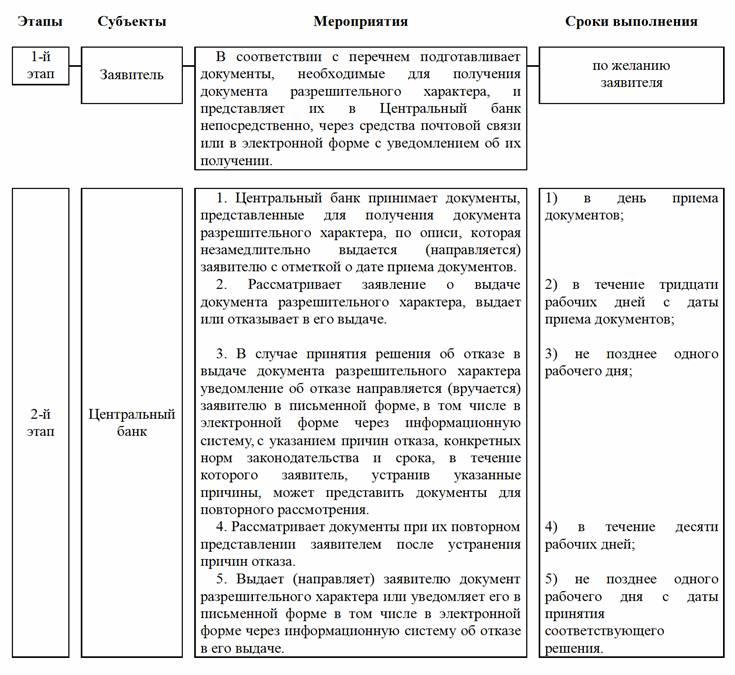 (приложение № 1 в редакции постановления Кабинета Министров Республики Узбекистан от 2 мая 2016 года № 134 — СЗ РУ, 2016 г., № 18, ст. 195)См. предыдущую редакцию.ПРИЛОЖЕНИЕ № 2 
к Положению о порядке выдачи заключения о соответствии помещения, оборудования, кассового узла и оснащенности программно-техническими средствами требованиям Центрального банка(шапка приложения в редакции постановления Кабинета Министров Республики Узбекистан от 17 июля 2014 года № 196 — СЗ РУ, 2014 г., № 31, ст. 380)См. предыдущую редакцию.ПРИЛОЖЕНИЕ № 3 
к Положению о порядке выдачи заключения о соответствии помещения, оборудования, кассового узла и оснащенности программно-техническими средствами требованиям Центрального банка(шапка приложения в редакции постановления Кабинета Министров Республики Узбекистан от 17 июля 2014 года № 196 — СЗ РУ, 2014 г., № 31, ст. 380)ПРИЛОЖЕНИЕ № 6 
к постановлению Кабинета Министров от 10 марта 2014 года № 56ПОЛОЖЕНИЕо порядке осуществления деятельности по приему платежей от физических лиц через платежную агентскую сетьI. Общие положения1. Настоящее Положение в соответствии с законом Республики Узбекистан «О разрешительных процедурах в сфере предпринимательской деятельности» определяет порядок выдачи свидетельства о регистрации генерального агента в сфере приема платежей от физических лиц через платежную агентскую сеть для исполнения денежных обязательств физических лиц перед поставщиками, а также осуществления приема платежей от физических лиц через платежную агентскую сеть.Свидетельство о регистрации генерального агента выдается по схеме согласно приложению № 1 к настоящему Положению.2. Действие настоящего Положения не распространяется на отношения, связанные с:а) реализацией товаров и оказанием услуг (работ) юридическими лицами или индивидуальными предпринимателями непосредственно физическим лицам;б) осуществлением платежей между:юридическими лицами;юридическими лицами и индивидуальными предпринимателями;индивидуальными предпринимателями;в) осуществлением платежей в пользу нерезидентов Республики Узбекистан;г) проведением расчетов в безналичной форме, включая расчеты через систему розничных (электронных) платежей;д) проведением расчетов через счета, открытые в коммерческих банках, а также расчетов через коммерческие банки, не связанных с приемом платежей от физических лиц через платежную агентскую сеть;е) приемом платежей от физических лиц через программно-аппаратный комплекс лица, зарегистрированного в качестве генерального агента, осуществляемых:за рубежом в пользу резидентов Республики Узбекистан, а также платежей, осуществляемых платежной агентской сетью на территории Республики Узбекистан в пользу иностранных лиц;с пластиковых карточек физических лиц дистанционно через сеть Интернет посредством специального программного обеспечения (интерфейса).3. В настоящем Положении используются следующие понятия:гарантийный взнос — денежная сумма, являющаяся задатком в счет осуществления платежей, перечисляемая платежным агентом генеральному агенту в целях обеспечения исполнения договора;генеральный агент — юридическое лицо, создавшее платежную агентскую сеть, предоставляющее посреднические услуги по приему платежей от физических лиц за услуги поставщика через пункты оплаты платежных агентов на основании заключенных с поставщиками договоров, с использованием своего программно-аппаратного комплекса;заявитель — субъект предпринимательства — юридическое лицо, представляющее в Центральный банк документы для получения свидетельства о регистрации генерального агента;программно-аппаратный комплекс — программно-аппаратный комплекс генерального агента, который состоит из программного и технического обеспечения и позволяет производить прием платежей от плательщиков за услуги поставщиков через терминалы;платежная агентская сеть — система, включающая в себя генерального агента и платежных агентов, осуществляющих деятельность по приему платежей от физических лиц для поставщиков;См. предыдущую редакцию.платежный агент — юридическое лицо, филиал юридического лица или индивидуальный предприниматель, осуществляющие на основании договора с генеральным агентом деятельность по приему платежей от физических лиц с использованием стационарного устройства, а также устройства самообслуживания;(абзац седьмой пункта 3 в редакции постановления Кабинета Министров Республики Узбекистан от 17 июля 2014 года № 196 — СЗ РУ, 2014 г., № 31, ст. 380)плательщик — физическое лицо, вносящее платежному агенту денежные средства, в целях исполнения денежных обязательств перед поставщиком, в том числе по предоплате за услуги поставщика;поставщик — юридическое лицо или филиал юридического лица, за исключением кредитных организаций, имеющие договор с генеральным агентом, получающие денежные средства физических лиц за реализуемые товары и оказываемые услуги (далее — услуги), а также уполномоченные органы, осуществляющие функции по взиманию налогов и других обязательных платежей;свидетельство о регистрации генерального агента (свидетельство) — документ разрешительного характера, выдаваемый Центральным банком Республики Узбекистан (далее — Центральный банк) на право осуществления деятельности генерального агента;См. предыдущую редакцию.специальный счет — банковский счет, открываемый в банке, обслуживающем генерального агента или платежного агента, в целях осуществления платежей через платежную агентскую сеть;(абзац одиннадцатый пункта 3 в редакции постановления Кабинета Министров Республики Узбекистан от 17 июля 2014 года № 196 — СЗ РУ, 2014 г., № 31, ст. 380)терминал — стационарное или мобильное устройство (портативно-переносные устройства, имеющие беспроводной доступ к сети и независимый источник энергоснабжения), а также устройство самообслуживания (киоски самообслуживания, принимающие оплату с участием или без участия платежного агента) для осуществления платежей физических лиц, использующее программно-аппаратный комплекс.4. Прием платежей от плательщиков платежным агентом осуществляется наличными деньгами или на основе пластиковых карточек физических лиц только с использованием программно-аппаратного комплекса.Экспресс-карточки оплаты провайдеров услуг и операторов телекоммуникаций могут продаваться через платежную агентскую сеть в порядке, установленном законодательством.5. Регистрация заявителя в качестве генерального агента осуществляется Центральным банком.6. Свидетельство выдается без ограничения срока действия.II. Разрешительные требования и условия7. К разрешительным требованиям и условиям при осуществлении деятельности генерального агента относятся:сформированный уставный фонд в сумме не менее 200 000 евро в эквиваленте;См. предыдущую редакцию.наличие программно-аппаратного комплекса, находящегося на территории Республики Узбекистан;(абзац третий пункта 7 в редакции постановления Кабинета Министров Республики Узбекистан от 17 июля 2014 года № 196 — СЗ РУ, 2014 г., № 31, ст. 380)наличие электронных цифровых подписей на различных уровнях документооборота программно-аппаратного комплекса.См. предыдущую редакцию.наличие свидетельств о регистрации товарного знака и/или знака обслуживания, выданных Агентством по интеллектуальной собственности Республики Узбекистан.(пункт 7 дополнен абзацем постановлением Кабинета Министров Республики Узбекистан от 31 декабря 2014 года № 377 — СЗ РУ, 2015 г., № 1, ст. 9)III. Документы, необходимые для получения свидетельства8. Для получения свидетельства заявитель представляет в Центральный банк следующие документы:заявление о выдаче свидетельства;банковский платежный документ, подтверждающий оплату установленного размера сбора за рассмотрение заявления о выдаче свидетельства;См. предыдущую редакцию.(абзац четертый пункта 8 исключен постановлением Кабинета Министров Республики Узбекистан от 2 мая 2016 года № 134 — СЗ РУ, 2016 г., № 18, ст. 195)информацию обслуживающего банка о формировании уставного фонда в сумме не менее 200 000 евро в эквиваленте и копию бухгалтерского баланса за отчетный период (за исключением вновь созданных организаций);копии подписанных предварительных договоров с поставщиками;пособие по обучению платежных агентов работе в программно-аппаратном комплексе и образец сертификата о прохождении обучения, выдаваемого платежному агенту;См. предыдущую редакцию.(абзац четвертый пункта 8 исключен постановлением Кабинета Министров Республики Узбекистан от 31 декабря 2014 года № 377 — СЗ РУ, 2015 г., № 1, ст. 9)См. предыдущую редакцию.Центральный банк самостоятельно получает необходимые для выдачи свидетельства документы и информацию, имеющиеся в других уполномоченных органах, в установленном порядке посредством информационного взаимодействия, в том числе в электронном виде, за исключением документов и информации, предусмотренных настоящим пунктом.(пункт 8 дополнен абзацем постановлением Кабинета Министров Республики Узбекистан от 31 декабря 2014 года № 377 — СЗ РУ, 2015 г., № 1, ст. 9)9. Требование от заявителя представления документов, не предусмотренных пунктом 8 настоящего Положения, не допускается.10. Документы, необходимые для получения свидетельства, представляются заявителем в Центральный банк непосредственно, через средства почтовой связи или в электронной форме с уведомлением об их получении. Документы, представленные в электронной форме, подтверждаются электронной цифровой подписью заявителя.См. предыдущую редакцию.В заявлении о выдаче документа разрешительного характера может быть указан электронный адрес заявителя. Указание в заявлении о выдаче свидетельства электронного адреса заявителя является его согласием на получение уведомления о принятом решении по его заявлению в электронной форме через информационную систему.(пункт 10 дополнен абзацем вторым постановлением Кабинета Министров Республики Узбекистан от 2 мая 2016 года № 134 — СЗ РУ, 2016 г., № 18, ст. 195)11. Документы, представленные в Центральный банк для получения свидетельства, принимаются по описи, которая незамедлительно выдается (направляется) заявителю с отметкой о дате приема документов Центральным банком.IV. Рассмотрение заявления и принятие решения о выдаче свидетельства или об отказе в его выдаче12. За рассмотрение Центральным банком заявления заявителя о выдаче свидетельства взимается сбор в 3-кратном размере минимальной заработной платы. Сумма сбора зачисляется на счет Центрального банка. В случае отказа заявителя от поданного заявления о выдаче свидетельства сумма уплаченного сбора возврату не подлежит.13. Центральный банк рассматривает заявление заявителя, выдает или отказывает в выдаче свидетельства в срок, не превышающий десяти рабочих дней с даты приема документов, предусмотренных в пункте 8 настоящего Положения.См. предыдущую редакцию.14. Центральный банк выдает (направляет) заявителю свидетельство по форме согласно приложению № 2 к настоящему Положению или уведомляет его в письменной форме, в том числе в электронной форме через информационную систему, об отказе в выдаче свидетельства не позднее одного рабочего дня с даты принятия соответствующего решения.(абзац первый пункта 14 в редакции постановления Кабинета Министров Республики Узбекистан от 2 мая 2016 года № 134 — СЗ РУ, 2016 г., № 18, ст. 195)За выдачу свидетельства с заявителя взимается сбор в размере 140-тысячекратной минимальной заработной платы. Юридическое лицо, государственная доля в уставном фонде которого составляет более 25 процентов, освобождается от уплаты сбора за выдачу свидетельства. Сумма сбора зачисляется на счет Центрального банка.В выдаче свидетельства может быть отказано по следующим основаниям:представление заявителем документов, необходимых для выдачи свидетельства, не в полном объеме;несоответствие заявителя разрешительным требованиям и условиям;наличие в документах, представленных заявителем, недостоверных или искаженных сведений.Отказ в выдаче свидетельства по иным основаниям, в том числе по мотивам нецелесообразности, не допускается.См. предыдущую редакцию.15. В случае принятия Центральным банком решения об отказе в выдаче свидетельства уведомление об отказе в выдаче свидетельства направляется (вручается) заявителю в письменной форме, в том числе в электронной форме через информационную систему, с указанием причин отказа, конкретных норм законодательства и срока, в течение которого заявитель, устранив указанные причины, может представить документы для повторного рассмотрения. Срок, в течение которого заявитель вправе устранить причины отказа и представить документы для повторного рассмотрения, не может быть менее десяти рабочих дней со дня получения письменного или электронного уведомления об отказе в выдаче свидетельства.(пункт 15 в редакции постановления Кабинета Министров Республики Узбекистан от 2 мая 2016 года № 134 — СЗ РУ, 2016 г., № 18, ст. 195)16. В случае устранения заявителем причин, послуживших основанием для отказа в выдаче свидетельства, в установленный срок повторное рассмотрение документов, выдача свидетельства или отказ в его выдаче осуществляются Центральным банком в срок, не превышающий десяти рабочих дней со дня получения заявления заявителя об устранении причин отказа и соответствующих документов, удостоверяющих устранение причин отказа. За повторное рассмотрение заявления заявителя сбор не взимается.См. предыдущую редакцию.17. При повторном рассмотрении документов не допускается приведение со стороны Центрального банка причин отказа, ранее не изложенных в письменной форме, в том числе в электронной форме через информационную систему, заявителю, за исключением приведения причин отказа, связанных с документами, удостоверяющими устранение ранее указанных причин.(пункт 17 в редакции постановления Кабинета Министров Республики Узбекистан от 2 мая 2016 года № 134 — СЗ РУ, 2016 г., № 18, ст. 195)См. предыдущую редакцию.18. Заявление, поданное заявителем по истечении срока, указанного в письменном или электронном уведомлении об отказе в выдаче свидетельства, считается вновь поданным и рассматривается Центральным банком на общих основаниях.(пункт 18 в редакции постановления Кабинета Министров Республики Узбекистан от 2 мая 2016 года № 134 — СЗ РУ, 2016 г., № 18, ст. 195)19. Заявитель имеет право обжаловать в установленном порядке отказ в выдаче свидетельства, а также действие (бездействие) должностного лица Центрального банка.V. Переоформление свидетельства и выдача дубликата20. В случае преобразования генерального агента, изменения его наименования или местонахождения (почтового адреса) генеральный агент либо его правопреемник обязан в течение пяти рабочих дней после прохождения перерегистрации подать в Центральный банк заявление о переоформлении свидетельства с приложением документов, подтверждающих указанные сведения.Документы представляются генеральным агентом в Центральный банк непосредственно, через средства почтовой связи или в электронной форме с уведомлением об их получении. Документы, представленные в электронной форме, подтверждаются электронной цифровой подписью генерального агента.Требование от генерального агента представления документов, не предусмотренных настоящим пунктом, не допускается.21. До переоформления свидетельства генеральный агент или его правопреемник, подавший заявление о переоформлении свидетельства, осуществляет указанную в свидетельстве деятельность генерального агента на основании поданного заявления о переоформлении свидетельства с отметкой Центрального банка о дате приема заявления.22. При переоформлении свидетельства Центральный банк вносит соответствующие изменения в реестр выданных свидетельств. Переоформление и выдача свидетельства осуществляются в срок не более пяти рабочих дней со дня получения Центральном банком заявления о переоформлении свидетельства с приложением соответствующих документов.23. В случае утраты или порчи свидетельства по заявлению генерального агента выдается его дубликат.24. Центральный банк обязан выдать (направить) дубликат свидетельства в срок не более пяти рабочих дней со дня получения заявления, а также оригинала свидетельства в случае его порчи. За выдачу дубликата документа разрешительного характера Центральным банком сбор не взимается.VI. Приостановление, прекращение действия и аннулирование свидетельства25. Приостановление, прекращение и аннулирование действия свидетельства производятся в случаях и порядке, предусмотренных соответственно статьями 22, 23 и 25 Закона Республики Узбекистан «О разрешительных процедурах в сфере предпринимательской деятельности».26. К однократному грубому нарушению разрешительных требований и условий, дающему основание для прекращения в установленном порядке действия свидетельства, относятся нарушения прав плательщика, указанных в разделах X и XI настоящего Положения.VII. Реестр выданных свидетельств27. Центральный банк ведет реестр выданных свидетельств и размещает его на своем официальном веб-сайте.28. В реестре выданных свидетельств указываются следующие сведения о генеральных агентах:наименование, организационно-правовая форма, местонахождение (почтовый адрес) и телефон генерального агента;дата выдачи и номер свидетельства;основания и даты переоформления, приостановления и возобновления действия свидетельства;основания и дата прекращения действия свидетельства;основания и дата аннулирования свидетельства;основания и дата выдачи дубликатов свидетельства.29. Информация, содержащаяся в реестрах выданных свидетельств, является открытой для ознакомления с ней юридических и физических лиц.VIII. Порядок заключения договоров между генеральным агентом и платежным агентом30. Для приема платежей от плательщиков генеральный агент заключает договор с платежным агентом.31. В договоре, составленном между генеральным агентом и платежным агентом, должны быть определены предмет договора, взаимоотношения сторон, первоначальный размер гарантийного взноса, порядок проведения расчетов и приема платежей, перечень поставщиков, виды услуг, за которые платежный агент вправе принимать оплату, размер вознаграждения, ответственность сторон, порядок разрешения споров, срок действия договора, порядок использования товарного знака, знака обслуживания, а также программно-аппаратного комплекса, порядок размещения пункта приема оплаты, а также другие условия, исходя из требований законодательства.32. При заключении договора между генеральным агентом и платежным агентом платежный агент обязан представить копии следующих документов:См. предыдущую редакцию.(абзац второй пункта 32 исключен постановлением Кабинета Министров Республики Узбекистан от 2 мая 2016 года № 134 — СЗ РУ, 2016 г., № 18, ст. 195)См. предыдущую редакцию.(абзац третий пункта 32 исключен постановлением Кабинета Министров Республики Узбекистан от 2 мая 2016 года № 134 — СЗ РУ, 2016 г., № 18, ст. 195)паспорта руководителя платежного агента;документа, подтверждающего имущественное право на помещение, используемое в качестве пункта приема оплаты;справки о банковских счетах платежного агента;регистрационной карточки о регистрации контрольно-кассовой машины с фискальной памятью.Заключение договора с платежным агентом, не представившим документы, предусмотренные настоящим пунктом, не допускается.33. При осуществлении деятельности в качестве платежного агента коммерческими банками и их филиалами документы, предусмотренные в абзацах третьем, пятом, шестом и седьмом пункта 32 настоящего Положения, не требуются.При осуществлении деятельности в качестве платежного агента организациями почтовой связи и их филиалами документы, предусмотренные в абзаце третьем пункта 32 настоящего Положения, не требуются.34. После заключения договора с платежным агентом генеральный агент в течение трех рабочих дней представляет в Центральный банк в электронном виде сведения о платежном агенте, которые содержат:наименование платежного агента;идентификационный номер налогоплательщика платежного агента;адрес (месторасположение), по которому осуществляется деятельность;наименование и код обслуживающего банка;основной депозитный счет до востребования платежного агента, открытый в обслуживающем банке.35. Аутентификация платежного агента в программно-аппаратном комплексе для проведения оплат осуществляется с помощью предоставления логина и пароля, а также других средств безопасного доступа на условиях, предусмотренных в договоре, заключенном между генеральным агентом и платежным агентом.Для работы в программно-аппаратном комплексе платежный агент, заключивший договор с генеральным агентом, должен иметь ключ электронной цифровой подписи.IX. Порядок осуществления оплат36. Платежный агент принимает платежи от плательщиков в размере гарантийного взноса, перечисленного со своего специального счета на специальный счет генерального агента.37. Денежное обязательство плательщика перед поставщиком считается выполненным с момента получения чека контрольно-кассовой машины с фискальной памятью и программно-аппаратного комплекса, а при приеме платежей на основе пластиковых карточек — чека расчетного терминала и программно-аппаратного комплекса, выдаваемого плательщику после осуществления платежа.При осуществлении платежей через платежную агентскую сеть генеральный агент несет ответственность за организацию автоматической выдачи бумажного чека плательщику с программно-аппаратного комплекса.38. За оказание услуг по приему платежей генеральный агент получает вознаграждение от поставщика в соответствии с тарифами, установленными в договоре, заключенном с поставщиком.39. При оказании услуг платежный агент получает вознаграждение от генерального агента в соответствии с тарифами, установленными в договоре, заключенном между генеральным агентом и платежным агентом. Платежный агент не вправе устанавливать и взимать с плательщика какую-либо сумму (наценку) за свои услуги.В случае нарушения прав плательщика платежный агент несет ответственность в установленном законодательством порядке.40. При ошибочной оплате генеральный агент или платежный агент должен произвести отмену произведенной оплаты. Отмена оплаты производится при предоставлении документа, подтверждающего соответствующую оплату.Порядок отмены произведенной оплаты устанавливается генеральным агентом.41. Информация о принятых платежах хранится в программно-аппаратном комплексе и на электронных носителях поставщика в течение срока, установленного законодательством.42. Платежный агент, использующий мобильные устройства, имеет право оказывать услуги по приему платежей с выездом на место нахождения потенциального плательщика. При этом оплата должна производиться с использованием мобильного устройства в режиме реального времени, с выдачей чека программно-аппаратного комплекса.X. Чеки, выдаваемые плательщикам после осуществления оплат43. После осуществления оплаты плательщику должны быть выданы чеки контрольно-кассовой машины с фискальной памятью (за исключением случая, указанного в абзаце первом пункта 33 настоящего Положения) и программно-аппаратного комплекса, а при приеме платежей на основе пластиковых карточек — чеки расчетного терминала и программно-аппаратного комплекса.44. Невыдача плательщику чеков, предусмотренных пунктом 43 настоящего Положения, после принятия денежных средств платежным агентом, является основанием для привлечения их к ответственности в соответствии с законодательством.45. Чек программно-аппаратного комплекса должен содержать следующие сведения:наименование генерального агента или зарегистрированного товарного знака или знака обслуживания генерального агента;идентификационный номер налогоплательщика платежного агента;наименование поставщика и вид оплаченной услуги;номер терминала платежного агента, зарегистрированного в программно-аппаратном комплексе;идентификационные данные плательщика (номер телефона, номер лицевого счета и т. д.);дата и время осуществления оплаты;общая сумма принятых денежных средств;условия проведения платежа (в режиме реального времени или с задержкой);другая необходимая информация в зависимости от специфики услуг.46. Чек программно-аппаратного комплекса, выдаваемый плательщику после осуществления платежа, должен предоставляться вместе с чеком контрольно-кассовой машины с фискальной памятью (за исключением случаев, указанных в пункте 33 настоящего Положения) или расчетного терминала при приеме платежей посредством пластиковых карточек.XI. Осуществление оплат с использованием устройств самообслуживания47. Оплата может быть произведена плательщиком через устройство самообслуживания, соединенное с программно-аппаратным комплексом.48. Устройство самообслуживания и его размещение должны отвечать всем требованиям безопасности, установленным законодательством.49. Устройство самообслуживания, как и другие виды терминалов, должно выдавать соответствующий чек, отвечающий требованиям, предусмотренным настоящим Положением.50. Для размещения устройства самообслуживания платежный агент должен иметь все необходимые документы, касающиеся права установки устройства самообслуживания в данном месте.51. Платежный агент должен назначить ответственное лицо для наблюдения и проведения профилактических технических работ по обслуживанию устройства самообслуживания.52. Платежный агент обеспечивает инкассирование наличных денежных средств, накопленных устройством самообслуживания, в установленном законодательством порядке.53. За нарушение установленного порядка инкассации наличных денежных средств, накопленных устройством самообслуживания, платежный агент несет ответственность в соответствии с законодательством.54. Устройство самообслуживания должно позволять плательщику знакомиться с краткой инструкцией (информацией) по использованию устройства самообслуживания для осуществления оплаты за услуги поставщиков.55. Устройство самообслуживания может содержать необходимую для плательщика информацию по услугам поставщиков, в пользу которых проводится оплата, а также другую, не противоречащую законодательству, информацию (информационные сообщения и др.).XII. Порядок перечисления платежными агентами гарантийного взноса на специальные счета для осуществления оплаты56. В целях оказания услуг по приему платежей и выполнения условий договора платежный агент перечисляет со своего специального счета гарантийный взнос генеральному агенту.57. Размер первоначального гарантийного взноса устанавливается в договорах, заключаемых между генеральным агентом и платежным агентом.58. При уплате первоначального гарантийного взноса платежный агент на основании платежного поручения переводит со своего основного (вторичного) депозитного счета «до востребования» на свой специальный счет средства в размере гарантийного взноса, указанного в договоре, а средства с этого специального счета уплачивает генеральному агенту на основании платежного поручения.59. При увеличении размера гарантийного взноса платежный агент на основании платежного поручения может перечислить со своего основного (вторичного) депозитного счета «до востребования» на свой специальный счет средства в размере увеличенной суммы уплаченного первоначального гарантийного взноса.В остальных случаях перечислять денежные средства с основного (вторичного) депозитного счета «до востребования» генерального агента или платежного агента на их специальный счет для пополнения гарантийного взноса запрещается.60. Гарантийный взнос принимается генеральным агентом от платежного агента в национальной валюте Республики Узбекистан.См. предыдущую редакцию.61. Проценты на гарантийный взнос генеральным агентом не начисляются.(пункт 61 в редакции постановления Кабинета Министров Республики Узбекистан от 17 июля 2014 года № 196 — СЗ РУ, 2014 г., № 31, ст. 380)62. Неиспользованная часть гарантийного взноса возвращается платежному агенту по окончании срока действия договора или его аннулирования, а также в случае внесения изменения в соответствующий договор.63. Ведение обслуживающим банком учета денежных средств генерального агента или платежного агента на их счетах и прием их платежей осуществляются в установленном законодательством порядке.См. предыдущую редакцию.64. Обслуживающие банки несут ответственность за занесение на специальные счета платежного агента только наличных денежных средств, сданных через службу инкассации, и средств, поступивших с банковских пластиковых карточек физических лиц.(абзац первый пункта 64 в редакции постановления Кабинета Министров Республики Узбекистан от 17 июля 2014 года № 196 — СЗ РУ, 2014 г., № 31, ст. 380)На основании платежного поручения генерального агента или платежного агента средства могут быть перечислены с его специального счета на основной депозитный счет «до востребования». При этом не допускается возвращение данных средств для пополнения специальных счетов генерального агента или платежного агента.65. Генеральный агент первого числа каждого месяца представляет в Центральный банк информацию о платежах, проведенных через платежную агентскую сеть, в разрезе поставщиков и платежных агентов.Форма и порядок передачи сведений определяются Центральным банком.Центральный банк проводит анализ представленных генеральным агентом сведений и при возникновении несоответствий между представленными сведениями и фактически проведенными через платежную агентскую сеть платежами вносит информацию в Государственный налоговый комитет Республики Узбекистан для принятия соответствующих мер.XIII. Программное и техническое обеспечение платежной агентской сети66. Платежная агентская сеть пользуется программно-аппаратным комплексом, позволяющим подсоединяться к системе поставщика и передавать данные оплаты плательщиков.67. Оплата осуществляется посредством совместной деятельности поставщика и генерального агента, генерального агента и платежного агента по приему платежей от плательщиков в соответствии с установленными правилами генерального агента, на основе договоров, заключенных между поставщиком и генеральным агентом, генеральным агентом и платежным агентом.68. Поставщик и генеральный агент должны обеспечить бесперебойную, стабильную работу и информационную безопасность при прохождении платежей платежного агента через программно-аппаратный комплекс.69. В случае возникновения перебоев или ухудшения работы в программно-аппаратном комплексе поставщик и генеральный агент обязаны сообщать об этом друг другу в сроки и в форме, установленные в договоре, заключенном между ними. При возникновении подобных случаев генеральный агент обязуется оповещать о текущих неполадках платежного агента в сроки и в форме, установленные в договоре, заключенном между ними.70. Платежный агент не имеет права вносить изменения в программно-аппаратный комплекс или использовать его без согласия генерального агента.71. В целях обеспечения безопасности принимаемых платежей платежный агент обязан не допускать передачу третьим лицам средств для доступа к программно-аппаратному комплексу, выданных генеральным агентом.XIV. Обеспечение безопасности платежной агентской сети72. Генеральный агент и платежный агент, а также поставщик должны разработать и соблюдать требования по обеспечению безопасности и защите информации в программно-аппаратном комплексе, в том числе от несанкционированного доступа ко всем видам носителей, внесения в них изменений, их утери, уничтожения и блокировки.73. Генеральный агент и платежный агент, а также поставщик могут устанавливать дополнительные средства и способы обеспечения безопасности и защиты информации в программно-аппаратном комплексе.XV. Заключительные положения74. Контроль за деятельностью платежной агентской сети и мониторинг сдачи ею наличной выручки в кассы банков через службы инкассации осуществляют органы государственной налоговой службы в порядке, установленном законодательством.См. предыдущую редакцию.75. При проверке деятельности платежного агента органами государственной налоговой службы сверяется фактическая сумма наличной выручки, полученной от плательщиков, с наличной денежной выручкой, сданной в кассы банков.(абзац первый пункта 75 в редакции постановления Кабинета Министров Республики Узбекистан от 17 июля 2014 года № 196 — СЗ РУ, 2014 г., № 31, ст. 380)На основании запроса Государственного налогового комитета Республики Узбекистан Центральный банк представляет соответствующую информацию о платежных агентах.76. Лица, виновные в нарушении настоящего Положения, несут ответственность в порядке, установленном законодательством.ПРИЛОЖЕНИЕ № 1
к Положению о порядке осуществления деятельности по приему платежей от физических лиц через платежную агентскую сетьСХЕМАвыдачи свидетельства о регистрации генерального агентаСм. предыдущую редакцию.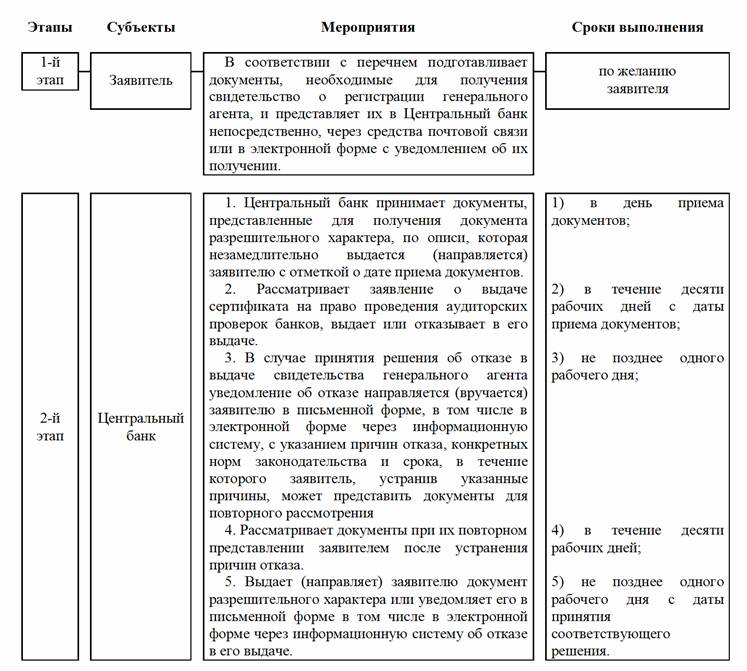 (приложение № 1 в редакции постановления Кабинета Министров Республики Узбекистан от 2 мая 2016 года № 134 — СЗ РУ, 2016 г., № 18, ст. 195)ПРИЛОЖЕНИЕ № 2 
к Положению о порядке осуществления деятельности по приему платежей от физических лиц через платежную агентскую сетьСм. предыдущую редакцию.(приложение № 2 в редакции постановления Кабинета Министров Республики Узбекистан от 17 июля 2014 года № 196 — СЗ РУ, 2014 г., № 31, ст. 380)
____________________________
(наименование юридического лица
или Ф.И.О. физического лица)
____________________________
(наименование юридического лица
или Ф.И.О. физического лица)
____________________________
(наименование юридического лица
или Ф.И.О. физического лица)Центральный банк Республики Узбекистан, рассмотрев заявление_______________________________________________________________________Центральный банк Республики Узбекистан, рассмотрев заявление_______________________________________________________________________Центральный банк Республики Узбекистан, рассмотрев заявление_______________________________________________________________________Центральный банк Республики Узбекистан, рассмотрев заявление_______________________________________________________________________Центральный банк Республики Узбекистан, рассмотрев заявление_______________________________________________________________________(наименование юридического или Ф.И.О. физического лица)(наименование юридического или Ф.И.О. физического лица)(наименование юридического или Ф.И.О. физического лица)(наименование юридического или Ф.И.О. физического лица)(наименование юридического или Ф.И.О. физического лица)от «___» _____________ года, сообщает следующее.от «___» _____________ года, сообщает следующее.от «___» _____________ года, сообщает следующее.В соответствии с Положением о порядке прохождения разрешительных процедур в сфере банковской деятельности, утвержденным постановлением Кабинета Министров Республики Узбекистан от «____» ____________ года № ____, Центральный банк Республики Узбекистан дает предварительное согласие ________________________________________________________________________В соответствии с Положением о порядке прохождения разрешительных процедур в сфере банковской деятельности, утвержденным постановлением Кабинета Министров Республики Узбекистан от «____» ____________ года № ____, Центральный банк Республики Узбекистан дает предварительное согласие ________________________________________________________________________В соответствии с Положением о порядке прохождения разрешительных процедур в сфере банковской деятельности, утвержденным постановлением Кабинета Министров Республики Узбекистан от «____» ____________ года № ____, Центральный банк Республики Узбекистан дает предварительное согласие ________________________________________________________________________В соответствии с Положением о порядке прохождения разрешительных процедур в сфере банковской деятельности, утвержденным постановлением Кабинета Министров Республики Узбекистан от «____» ____________ года № ____, Центральный банк Республики Узбекистан дает предварительное согласие ________________________________________________________________________В соответствии с Положением о порядке прохождения разрешительных процедур в сфере банковской деятельности, утвержденным постановлением Кабинета Министров Республики Узбекистан от «____» ____________ года № ____, Центральный банк Республики Узбекистан дает предварительное согласие ________________________________________________________________________(наименование юридического лица или Ф.И.О. физического лица)(наименование юридического лица или Ф.И.О. физического лица)(наименование юридического лица или Ф.И.О. физического лица)(наименование юридического лица или Ф.И.О. физического лица)(наименование юридического лица или Ф.И.О. физического лица)на приобретение ______% акций _______________________________________банкана приобретение ______% акций _______________________________________банкана приобретение ______% акций _______________________________________банкана приобретение ______% акций _______________________________________банкана приобретение ______% акций _______________________________________банка(наименование банка)(наименование банка)Срок действия разрешения не ограничен.Срок действия разрешения не ограничен.Срок действия разрешения не ограничен.Предварительное согласие №_____ Дата выдачи «___» _____________ г.Предварительное согласие №_____ Дата выдачи «___» _____________ г.Предварительное согласие №_____ Дата выдачи «___» _____________ г.Предварительное согласие №_____ Дата выдачи «___» _____________ г.Предварительное согласие №_____ Дата выдачи «___» _____________ г.Уполномоченное лицо _______________________Уполномоченное лицо _______________________Уполномоченное лицо _______________________________________________________________________________(подпись, М.П.)(подпись, М.П.)(Ф.И.О.)(Ф.И.О.)
____________________________
(наименование юридического лица
или Ф.И.О. физического лица)
____________________________
(наименование юридического лица
или Ф.И.О. физического лица)
____________________________
(наименование юридического лица
или Ф.И.О. физического лица)Центральный банк Республики Узбекистан, рассмотрев заявление_______________________________________________________________________Центральный банк Республики Узбекистан, рассмотрев заявление_______________________________________________________________________Центральный банк Республики Узбекистан, рассмотрев заявление_______________________________________________________________________Центральный банк Республики Узбекистан, рассмотрев заявление_______________________________________________________________________Центральный банк Республики Узбекистан, рассмотрев заявление_______________________________________________________________________(наименование юридического или Ф.И.О. физического лица)(наименование юридического или Ф.И.О. физического лица)(наименование юридического или Ф.И.О. физического лица)(наименование юридического или Ф.И.О. физического лица)(наименование юридического или Ф.И.О. физического лица)от «___» __________ года, сообщает следующее.от «___» __________ года, сообщает следующее.от «___» __________ года, сообщает следующее.В соответствии с Положением о порядке прохождения разрешительных процедур в сфере банковской деятельности, утвержденным постановлением Кабинета Министров Республики Узбекистан от «____» ____________ года № ____, Центральный банк Республики Узбекистан дает разрешение _______________________________________________________________________В соответствии с Положением о порядке прохождения разрешительных процедур в сфере банковской деятельности, утвержденным постановлением Кабинета Министров Республики Узбекистан от «____» ____________ года № ____, Центральный банк Республики Узбекистан дает разрешение _______________________________________________________________________В соответствии с Положением о порядке прохождения разрешительных процедур в сфере банковской деятельности, утвержденным постановлением Кабинета Министров Республики Узбекистан от «____» ____________ года № ____, Центральный банк Республики Узбекистан дает разрешение _______________________________________________________________________В соответствии с Положением о порядке прохождения разрешительных процедур в сфере банковской деятельности, утвержденным постановлением Кабинета Министров Республики Узбекистан от «____» ____________ года № ____, Центральный банк Республики Узбекистан дает разрешение _______________________________________________________________________В соответствии с Положением о порядке прохождения разрешительных процедур в сфере банковской деятельности, утвержденным постановлением Кабинета Министров Республики Узбекистан от «____» ____________ года № ____, Центральный банк Республики Узбекистан дает разрешение _______________________________________________________________________(наименование юридического лица или Ф.И.О. физического лица)(наименование юридического лица или Ф.И.О. физического лица)(наименование юридического лица или Ф.И.О. физического лица)(наименование юридического лица или Ф.И.О. физического лица)(наименование юридического лица или Ф.И.О. физического лица)на приобретение ______ % акций _____________________________ банка — резидентана приобретение ______ % акций _____________________________ банка — резидентана приобретение ______ % акций _____________________________ банка — резидентана приобретение ______ % акций _____________________________ банка — резидентана приобретение ______ % акций _____________________________ банка — резидента(наименование банка)(наименование банка)Республики Узбекистан.Республики Узбекистан.Республики Узбекистан.Срок действия разрешения не ограничен.Срок действия разрешения не ограничен.Срок действия разрешения не ограничен.Срок действия разрешения не ограничен.Срок действия разрешения не ограничен.Предварительное разрешение №_________ Дата выдачи «____» ________________ г.Предварительное разрешение №_________ Дата выдачи «____» ________________ г.Предварительное разрешение №_________ Дата выдачи «____» ________________ г.Предварительное разрешение №_________ Дата выдачи «____» ________________ г.Предварительное разрешение №_________ Дата выдачи «____» ________________ г.Уполномоченное лицо _______________________Уполномоченное лицо _______________________Уполномоченное лицо _______________________________________________________________________________(подпись, М.П.)(подпись, М.П.)(Ф.И.О.)(Ф.И.О.)
____________________________
(наименование банка)
____________________________
(наименование банка)
____________________________
(наименование банка)Центральный банк Республики Узбекистан, рассмотрев заявление_______________________________________________________________________Центральный банк Республики Узбекистан, рассмотрев заявление_______________________________________________________________________Центральный банк Республики Узбекистан, рассмотрев заявление_______________________________________________________________________Центральный банк Республики Узбекистан, рассмотрев заявление_______________________________________________________________________Центральный банк Республики Узбекистан, рассмотрев заявление_______________________________________________________________________(наименование банка)(наименование банка)(наименование банка)(наименование банка)(наименование банка)от «___» __________ года, сообщает следующее.от «___» __________ года, сообщает следующее.от «___» __________ года, сообщает следующее.В соответствии с Положением о порядке прохождения разрешительных процедур в сфере банковской деятельности, утвержденным постановлением Кабинета Министров Республики Узбекистан от «___» ____________ года № ___, Центральный банк Республики Узбекистан дает разрешение на реорганизацию ______________________________________банка.В соответствии с Положением о порядке прохождения разрешительных процедур в сфере банковской деятельности, утвержденным постановлением Кабинета Министров Республики Узбекистан от «___» ____________ года № ___, Центральный банк Республики Узбекистан дает разрешение на реорганизацию ______________________________________банка.В соответствии с Положением о порядке прохождения разрешительных процедур в сфере банковской деятельности, утвержденным постановлением Кабинета Министров Республики Узбекистан от «___» ____________ года № ___, Центральный банк Республики Узбекистан дает разрешение на реорганизацию ______________________________________банка.В соответствии с Положением о порядке прохождения разрешительных процедур в сфере банковской деятельности, утвержденным постановлением Кабинета Министров Республики Узбекистан от «___» ____________ года № ___, Центральный банк Республики Узбекистан дает разрешение на реорганизацию ______________________________________банка.В соответствии с Положением о порядке прохождения разрешительных процедур в сфере банковской деятельности, утвержденным постановлением Кабинета Министров Республики Узбекистан от «___» ____________ года № ___, Центральный банк Республики Узбекистан дает разрешение на реорганизацию ______________________________________банка.(наименование банка)(наименование банка)Срок действия разрешения не ограничен.Срок действия разрешения не ограничен.Срок действия разрешения не ограничен.Срок действия разрешения не ограничен.Срок действия разрешения не ограничен.Разрешение №_____ Дата выдачи «__» ______________ г.Разрешение №_____ Дата выдачи «__» ______________ г.Разрешение №_____ Дата выдачи «__» ______________ г.Разрешение №_____ Дата выдачи «__» ______________ г.Разрешение №_____ Дата выдачи «__» ______________ г.Уполномоченное лицо _______________________Уполномоченное лицо _______________________Уполномоченное лицо _______________________________________________________________________________(подпись, М.П.)(подпись, М.П.)(Ф.И.О.)(Ф.И.О.)
____________________________
(наименование банка)
____________________________
(наименование банка)
____________________________
(наименование банка)Центральный банк Республики Узбекистан, рассмотрев заявление_______________________________________________________________________Центральный банк Республики Узбекистан, рассмотрев заявление_______________________________________________________________________Центральный банк Республики Узбекистан, рассмотрев заявление_______________________________________________________________________Центральный банк Республики Узбекистан, рассмотрев заявление_______________________________________________________________________Центральный банк Республики Узбекистан, рассмотрев заявление_______________________________________________________________________(наименование банка)(наименование банка)(наименование банка)(наименование банка)(наименование банка)от «___» __________ года, сообщает следующее.от «___» __________ года, сообщает следующее.от «___» __________ года, сообщает следующее.В соответствии с Положением о порядке прохождения разрешительных процедур в сфере банковской деятельности, утвержденным постановлением Кабинета Министров Республики Узбекистан от «___» __________ __ года № ___, Центральный банк Республики Узбекистан дает разрешение на добровольную ликвидацию ____________________________________ банка.В соответствии с Положением о порядке прохождения разрешительных процедур в сфере банковской деятельности, утвержденным постановлением Кабинета Министров Республики Узбекистан от «___» __________ __ года № ___, Центральный банк Республики Узбекистан дает разрешение на добровольную ликвидацию ____________________________________ банка.В соответствии с Положением о порядке прохождения разрешительных процедур в сфере банковской деятельности, утвержденным постановлением Кабинета Министров Республики Узбекистан от «___» __________ __ года № ___, Центральный банк Республики Узбекистан дает разрешение на добровольную ликвидацию ____________________________________ банка.В соответствии с Положением о порядке прохождения разрешительных процедур в сфере банковской деятельности, утвержденным постановлением Кабинета Министров Республики Узбекистан от «___» __________ __ года № ___, Центральный банк Республики Узбекистан дает разрешение на добровольную ликвидацию ____________________________________ банка.В соответствии с Положением о порядке прохождения разрешительных процедур в сфере банковской деятельности, утвержденным постановлением Кабинета Министров Республики Узбекистан от «___» __________ __ года № ___, Центральный банк Республики Узбекистан дает разрешение на добровольную ликвидацию ____________________________________ банка.(наименование банка)(наименование банка)Срок действия разрешения не ограничен.Срок действия разрешения не ограничен.Срок действия разрешения не ограничен.Срок действия разрешения не ограничен.Срок действия разрешения не ограничен.Разрешение №_____ Дата выдачи «__» __________ ___ г.Разрешение №_____ Дата выдачи «__» __________ ___ г.Разрешение №_____ Дата выдачи «__» __________ ___ г.Разрешение №_____ Дата выдачи «__» __________ ___ г.Разрешение №_____ Дата выдачи «__» __________ ___ г.Уполномоченное лицо _______________________Уполномоченное лицо _______________________Уполномоченное лицо _______________________________________________________________________________(подпись, М.П.)(подпись, М.П.)(Ф.И.О.)(Ф.И.О.)
____________________________
(наименование банка)
____________________________
(наименование банка)
____________________________
(наименование банка)Центральный банк Республики Узбекистан, рассмотрев заявление_______________________________________________________________________Центральный банк Республики Узбекистан, рассмотрев заявление_______________________________________________________________________Центральный банк Республики Узбекистан, рассмотрев заявление_______________________________________________________________________Центральный банк Республики Узбекистан, рассмотрев заявление_______________________________________________________________________Центральный банк Республики Узбекистан, рассмотрев заявление_______________________________________________________________________(наименование банка)(наименование банка)(наименование банка)(наименование банка)(наименование банка)от «___» __________ года, сообщает следующее.от «___» __________ года, сообщает следующее.от «___» __________ года, сообщает следующее.В соответствии с Положением о порядке прохождения разрешительных процедур в сфере банковской деятельности, утвержденным постановлением Кабинета Министров Республики Узбекистан от «___» __________ __ года № ____, Центральный банк Республики Узбекистан дает разрешение на покупку ______________________ банкомВ соответствии с Положением о порядке прохождения разрешительных процедур в сфере банковской деятельности, утвержденным постановлением Кабинета Министров Республики Узбекистан от «___» __________ __ года № ____, Центральный банк Республики Узбекистан дает разрешение на покупку ______________________ банкомВ соответствии с Положением о порядке прохождения разрешительных процедур в сфере банковской деятельности, утвержденным постановлением Кабинета Министров Республики Узбекистан от «___» __________ __ года № ____, Центральный банк Республики Узбекистан дает разрешение на покупку ______________________ банкомВ соответствии с Положением о порядке прохождения разрешительных процедур в сфере банковской деятельности, утвержденным постановлением Кабинета Министров Республики Узбекистан от «___» __________ __ года № ____, Центральный банк Республики Узбекистан дает разрешение на покупку ______________________ банкомВ соответствии с Положением о порядке прохождения разрешительных процедур в сфере банковской деятельности, утвержденным постановлением Кабинета Министров Республики Узбекистан от «___» __________ __ года № ____, Центральный банк Республики Узбекистан дает разрешение на покупку ______________________ банкомсобственных акцийсобственных акций(наименование банка)(наименование банка)
Срок действия разрешения не ограничен.
Срок действия разрешения не ограничен.
Срок действия разрешения не ограничен.
Срок действия разрешения не ограничен.
Срок действия разрешения не ограничен.Предварительное разрешение №_____ Дата выдачи «__» __________ ___ г.Предварительное разрешение №_____ Дата выдачи «__» __________ ___ г.Предварительное разрешение №_____ Дата выдачи «__» __________ ___ г.Предварительное разрешение №_____ Дата выдачи «__» __________ ___ г.Предварительное разрешение №_____ Дата выдачи «__» __________ ___ г.Уполномоченное лицо _______________________Уполномоченное лицо _______________________Уполномоченное лицо _______________________________________________________________________________(подпись, М.П.)(подпись, М.П.)(Ф.И.О.)(Ф.И.О.)
____________________________
(наименование банка)
____________________________
(наименование банка)
____________________________
(наименование банка)Центральный банк Республики Узбекистан, рассмотрев заявление _______________________________________________________________________Центральный банк Республики Узбекистан, рассмотрев заявление _______________________________________________________________________Центральный банк Республики Узбекистан, рассмотрев заявление _______________________________________________________________________Центральный банк Республики Узбекистан, рассмотрев заявление _______________________________________________________________________Центральный банк Республики Узбекистан, рассмотрев заявление _______________________________________________________________________(наименование юридического лица)(наименование юридического лица)(наименование юридического лица)(наименование юридического лица)(наименование юридического лица)от «____» ________ ___ года, сообщает следующее.от «____» ________ ___ года, сообщает следующее.от «____» ________ ___ года, сообщает следующее.В соответствии с Положением о порядке прохождения разрешительных процедур в сфере банковской деятельности, утвержденным постановлением Кабинета Министров Республики Узбекистан от «___» ________ __ года № ___, Центральный банк Республики Узбекистан дает разрешение на регистрацию _______________________________________________________ филиалаВ соответствии с Положением о порядке прохождения разрешительных процедур в сфере банковской деятельности, утвержденным постановлением Кабинета Министров Республики Узбекистан от «___» ________ __ года № ___, Центральный банк Республики Узбекистан дает разрешение на регистрацию _______________________________________________________ филиалаВ соответствии с Положением о порядке прохождения разрешительных процедур в сфере банковской деятельности, утвержденным постановлением Кабинета Министров Республики Узбекистан от «___» ________ __ года № ___, Центральный банк Республики Узбекистан дает разрешение на регистрацию _______________________________________________________ филиалаВ соответствии с Положением о порядке прохождения разрешительных процедур в сфере банковской деятельности, утвержденным постановлением Кабинета Министров Республики Узбекистан от «___» ________ __ года № ___, Центральный банк Республики Узбекистан дает разрешение на регистрацию _______________________________________________________ филиалаВ соответствии с Положением о порядке прохождения разрешительных процедур в сфере банковской деятельности, утвержденным постановлением Кабинета Министров Республики Узбекистан от «___» ________ __ года № ___, Центральный банк Республики Узбекистан дает разрешение на регистрацию _______________________________________________________ филиала(наименование филиала)(наименование филиала)(наименование филиала)_____________________________ банка._____________________________ банка._____________________________ банка._____________________________ банка.(наименование банка)(наименование банка)Срок действия разрешения не ограничен.Срок действия разрешения не ограничен.Срок действия разрешения не ограничен.Срок действия разрешения не ограничен.Срок действия разрешения не ограничен.Разрешение №_____ Дата выдачи «__» ______________ г.Разрешение №_____ Дата выдачи «__» ______________ г.Разрешение №_____ Дата выдачи «__» ______________ г.Разрешение №_____ Дата выдачи «__» ______________ г.Разрешение №_____ Дата выдачи «__» ______________ г.Уполномоченное лицо _______________________Уполномоченное лицо _______________________Уполномоченное лицо _______________________________________________________________________________(подпись, М.П.)(подпись, М.П.)(Ф.И.О.)(Ф.И.О.)
____________________________
(наименование банка)
____________________________
(наименование банка)
____________________________
(наименование банка)Центральный банк Республики Узбекистан, рассмотрев заявление_______________________________________________________________________Центральный банк Республики Узбекистан, рассмотрев заявление_______________________________________________________________________Центральный банк Республики Узбекистан, рассмотрев заявление_______________________________________________________________________Центральный банк Республики Узбекистан, рассмотрев заявление_______________________________________________________________________Центральный банк Республики Узбекистан, рассмотрев заявление_______________________________________________________________________(наименование банка)(наименование банка)(наименование банка)(наименование банка)(наименование банка)от «___» __________ года, сообщает следующее.от «___» __________ года, сообщает следующее.от «___» __________ года, сообщает следующее.В соответствии с Положением о порядке прохождения разрешительных процедур в сфере банковской деятельности, утвержденным постановлением Кабинета Министров Республики Узбекистан от «___» ________ __ года № ___, Центральный банк Республики Узбекистан разрешает _____________________ банку на открытиеВ соответствии с Положением о порядке прохождения разрешительных процедур в сфере банковской деятельности, утвержденным постановлением Кабинета Министров Республики Узбекистан от «___» ________ __ года № ___, Центральный банк Республики Узбекистан разрешает _____________________ банку на открытиеВ соответствии с Положением о порядке прохождения разрешительных процедур в сфере банковской деятельности, утвержденным постановлением Кабинета Министров Республики Узбекистан от «___» ________ __ года № ___, Центральный банк Республики Узбекистан разрешает _____________________ банку на открытиеВ соответствии с Положением о порядке прохождения разрешительных процедур в сфере банковской деятельности, утвержденным постановлением Кабинета Министров Республики Узбекистан от «___» ________ __ года № ___, Центральный банк Республики Узбекистан разрешает _____________________ банку на открытиеВ соответствии с Положением о порядке прохождения разрешительных процедур в сфере банковской деятельности, утвержденным постановлением Кабинета Министров Республики Узбекистан от «___» ________ __ года № ___, Центральный банк Республики Узбекистан разрешает _____________________ банку на открытие(наименование банка)(наименование банка)дочернего банка ______________________ банка в городе _______________________дочернего банка ______________________ банка в городе _______________________дочернего банка ______________________ банка в городе _______________________дочернего банка ______________________ банка в городе _______________________дочернего банка ______________________ банка в городе _______________________(наименование банка)(наименование банка)(наименование города)(наименование города)государства _____________________ или банку на открытие филиала ______________государства _____________________ или банку на открытие филиала ______________государства _____________________ или банку на открытие филиала ______________государства _____________________ или банку на открытие филиала ______________государства _____________________ или банку на открытие филиала ______________(наименование государства)(наименование государства)(наименование государства)(наименование банка)(наименование банка)банка в городе ___________________ государства ___________________ или банку набанка в городе ___________________ государства ___________________ или банку набанка в городе ___________________ государства ___________________ или банку набанка в городе ___________________ государства ___________________ или банку набанка в городе ___________________ государства ___________________ или банку на(наименование города)(наименование города)(наименование государства)(наименование государства)открытие представительства _________________ банка в городе ___________________открытие представительства _________________ банка в городе ___________________открытие представительства _________________ банка в городе ___________________открытие представительства _________________ банка в городе ___________________открытие представительства _________________ банка в городе ___________________(наименование банка)(наименование банка)(наименование города)(наименование города)государства __________________ или банку на участие в создании _________________государства __________________ или банку на участие в создании _________________государства __________________ или банку на участие в создании _________________государства __________________ или банку на участие в создании _________________государства __________________ или банку на участие в создании _________________(наименование государства)(наименование государства)(наименование банка)(наименование банка)банка в городе _____________________ государства ___________________________.банка в городе _____________________ государства ___________________________.банка в городе _____________________ государства ___________________________.банка в городе _____________________ государства ___________________________.банка в городе _____________________ государства ___________________________.(наименование города)(наименование города)(наименование города)(наименование государства)(наименование государства)
Срок действия разрешения не ограничен.
Срок действия разрешения не ограничен.
Срок действия разрешения не ограничен.
Срок действия разрешения не ограничен.
Срок действия разрешения не ограничен.
Разрешение №_____ Дата выдачи «__» ______________ г.
Разрешение №_____ Дата выдачи «__» ______________ г.
Разрешение №_____ Дата выдачи «__» ______________ г.
Разрешение №_____ Дата выдачи «__» ______________ г.
Разрешение №_____ Дата выдачи «__» ______________ г.
Уполномоченное лицо _______________________
Уполномоченное лицо _______________________
Уполномоченное лицо _______________________
____________________________
____________________________(подпись, М.П.)(подпись, М.П.)(Ф.И.О.)(Ф.И.О.)Центральный банк 
Республики Узбекистан Центральный банк 
Республики Узбекистан ЗАЯВЛЕНИЕ
о выдаче предварительного согласия на приобретение более двадцати процентов акций банкаЗАЯВЛЕНИЕ
о выдаче предварительного согласия на приобретение более двадцати процентов акций банкаЗАЯВЛЕНИЕ
о выдаче предварительного согласия на приобретение более двадцати процентов акций банкаЗАЯВЛЕНИЕ
о выдаче предварительного согласия на приобретение более двадцати процентов акций банкаЗАЯВЛЕНИЕ
о выдаче предварительного согласия на приобретение более двадцати процентов акций банка______________________________________________________________,______________________________________________________________,______________________________________________________________,______________________________________________________________,______________________________________________________________,(наименование и организационно-правовая форма юридического лица или 
Ф.И.О. и данные документа, удостоверяющего личность физического лица)(наименование и организационно-правовая форма юридического лица или 
Ф.И.О. и данные документа, удостоверяющего личность физического лица)(наименование и организационно-правовая форма юридического лица или 
Ф.И.О. и данные документа, удостоверяющего личность физического лица)(наименование и организационно-правовая форма юридического лица или 
Ф.И.О. и данные документа, удостоверяющего личность физического лица)(наименование и организационно-правовая форма юридического лица или 
Ф.И.О. и данные документа, удостоверяющего личность физического лица)владеющий ________ акциями (если имеются) ______________ банка, просит(м) выдатьвладеющий ________ акциями (если имеются) ______________ банка, просит(м) выдатьвладеющий ________ акциями (если имеются) ______________ банка, просит(м) выдатьвладеющий ________ акциями (если имеются) ______________ банка, просит(м) выдатьвладеющий ________ акциями (если имеются) ______________ банка, просит(м) выдать(в процентах)(в процентах)(наименование банка)(наименование банка)предварительное согласие на приобретение ________% акций ________________ банка.предварительное согласие на приобретение ________% акций ________________ банка.предварительное согласие на приобретение ________% акций ________________ банка.предварительное согласие на приобретение ________% акций ________________ банка.предварительное согласие на приобретение ________% акций ________________ банка.(в процентах)(наименование банка)(наименование банка)Почтовый адрес заявителя: (индекс) ___________________________________________Почтовый адрес заявителя: (индекс) ___________________________________________Почтовый адрес заявителя: (индекс) ___________________________________________Почтовый адрес заявителя: (индекс) ___________________________________________Почтовый адрес заявителя: (индекс) ___________________________________________ИНН: ___________ИНН: ___________
телефон: __________
телефон: __________
факс: _________ 
факс: _________ Перечень прилагаемых к заявлению документов:Перечень прилагаемых к заявлению документов:Перечень прилагаемых к заявлению документов:Перечень прилагаемых к заявлению документов:Перечень прилагаемых к заявлению документов:_______________________________________________________________
_______________________________________________________________
_______________________________________________________________
_______________________________________________________________
_______________________________________________________________
______________________________________________________________________________________________________________________________
_______________________________________________________________
_______________________________________________________________
_______________________________________________________________
_______________________________________________________________
______________________________________________________________________________________________________________________________
_______________________________________________________________
_______________________________________________________________
_______________________________________________________________
_______________________________________________________________
______________________________________________________________________________________________________________________________
_______________________________________________________________
_______________________________________________________________
_______________________________________________________________
_______________________________________________________________
______________________________________________________________________________________________________________________________
_______________________________________________________________
_______________________________________________________________
_______________________________________________________________
_______________________________________________________________
_______________________________________________________________(в соответствии с требованиями Положения о порядке прохождения разрешительных процедур в сфере банковской деятельности)(в соответствии с требованиями Положения о порядке прохождения разрешительных процедур в сфере банковской деятельности)(в соответствии с требованиями Положения о порядке прохождения разрешительных процедур в сфере банковской деятельности)(в соответствии с требованиями Положения о порядке прохождения разрешительных процедур в сфере банковской деятельности)(в соответствии с требованиями Положения о порядке прохождения разрешительных процедур в сфере банковской деятельности)«____» ____________ ___ г.«____» ____________ ___ г.
Ф.И.О. и подпись заявителя
Ф.И.О. и подпись заявителя
_____________________________
_____________________________
_____________________________(подпись)(подпись)М.П.Центральный банк 
Республики Узбекистан Центральный банк 
Республики Узбекистан ЗАЯВЛЕНИЕ 
о выдаче предварительного разрешения на приобретения акций банков — резидентов Республики УзбекистанЗАЯВЛЕНИЕ 
о выдаче предварительного разрешения на приобретения акций банков — резидентов Республики УзбекистанЗАЯВЛЕНИЕ 
о выдаче предварительного разрешения на приобретения акций банков — резидентов Республики УзбекистанЗАЯВЛЕНИЕ 
о выдаче предварительного разрешения на приобретения акций банков — резидентов Республики УзбекистанЗАЯВЛЕНИЕ 
о выдаче предварительного разрешения на приобретения акций банков — резидентов Республики Узбекистан______________________________________________________________ ,______________________________________________________________ ,______________________________________________________________ ,______________________________________________________________ ,______________________________________________________________ ,(наименование и организационно-правовая форма юридического лица или 
Ф.И.О. и данные документа, удостоверяющего личность физического лица)(наименование и организационно-правовая форма юридического лица или 
Ф.И.О. и данные документа, удостоверяющего личность физического лица)(наименование и организационно-правовая форма юридического лица или 
Ф.И.О. и данные документа, удостоверяющего личность физического лица)(наименование и организационно-правовая форма юридического лица или 
Ф.И.О. и данные документа, удостоверяющего личность физического лица)(наименование и организационно-правовая форма юридического лица или 
Ф.И.О. и данные документа, удостоверяющего личность физического лица)владеющий ________ акциями (если имеются) _______________ банка просит(м) выдатьвладеющий ________ акциями (если имеются) _______________ банка просит(м) выдатьвладеющий ________ акциями (если имеются) _______________ банка просит(м) выдатьвладеющий ________ акциями (если имеются) _______________ банка просит(м) выдатьвладеющий ________ акциями (если имеются) _______________ банка просит(м) выдать(в процентах)(в процентах)(наименование банка)(наименование банка)разрешение на приобретение _______ акций ___________________ банка — резидентаразрешение на приобретение _______ акций ___________________ банка — резидентаразрешение на приобретение _______ акций ___________________ банка — резидентаразрешение на приобретение _______ акций ___________________ банка — резидентаразрешение на приобретение _______ акций ___________________ банка — резидента(в процентах)(наименование банка)(наименование банка)Республики Узбекистан.Республики Узбекистан.Республики Узбекистан.Республики Узбекистан.Республики Узбекистан.Почтовый адрес заявителя (индекс):___________________________________________Почтовый адрес заявителя (индекс):___________________________________________Почтовый адрес заявителя (индекс):___________________________________________Почтовый адрес заявителя (индекс):___________________________________________Почтовый адрес заявителя (индекс):___________________________________________ИНН: __________ИНН: __________
телефон: __________
телефон: __________
факс: _________ 
факс: _________ Перечень прилагаемых к заявлению документов:Перечень прилагаемых к заявлению документов:Перечень прилагаемых к заявлению документов:Перечень прилагаемых к заявлению документов:Перечень прилагаемых к заявлению документов:_______________________________________________________________
_______________________________________________________________
_______________________________________________________________
_______________________________________________________________
_______________________________________________________________
______________________________________________________________________________________________________________________________
_______________________________________________________________
_______________________________________________________________
_______________________________________________________________
_______________________________________________________________
______________________________________________________________________________________________________________________________
_______________________________________________________________
_______________________________________________________________
_______________________________________________________________
_______________________________________________________________
______________________________________________________________________________________________________________________________
_______________________________________________________________
_______________________________________________________________
_______________________________________________________________
_______________________________________________________________
______________________________________________________________________________________________________________________________
_______________________________________________________________
_______________________________________________________________
_______________________________________________________________
_______________________________________________________________
_______________________________________________________________(в соответствии с требованиями Положения о порядке прохождения разрешительных процедур в сфере банковской деятельности)(в соответствии с требованиями Положения о порядке прохождения разрешительных процедур в сфере банковской деятельности)(в соответствии с требованиями Положения о порядке прохождения разрешительных процедур в сфере банковской деятельности)(в соответствии с требованиями Положения о порядке прохождения разрешительных процедур в сфере банковской деятельности)(в соответствии с требованиями Положения о порядке прохождения разрешительных процедур в сфере банковской деятельности)«____» ____________ ___ г.«____» ____________ ___ г.
Ф.И.О. и подпись заявителя
Ф.И.О. и подпись заявителя
_____________________________
_____________________________
_____________________________(подпись)(подпись)М.П.Центральный банк 
Республики Узбекистан Центральный банк 
Республики Узбекистан ЗАЯВЛЕНИЕ
о выдаче разрешения на реорганизацию банкаЗАЯВЛЕНИЕ
о выдаче разрешения на реорганизацию банкаЗАЯВЛЕНИЕ
о выдаче разрешения на реорганизацию банкаЗАЯВЛЕНИЕ
о выдаче разрешения на реорганизацию банкаЗАЯВЛЕНИЕ
о выдаче разрешения на реорганизацию банка___________________________________________________________________________________________________________________________________________________________________________________________________________________________________________________________________________________________________________________________(наименование и организационно-правовая форма юридического лица)(наименование и организационно-правовая форма юридического лица)(наименование и организационно-правовая форма юридического лица)(наименование и организационно-правовая форма юридического лица)(наименование и организационно-правовая форма юридического лица)просит дать разрешение на реорганизацию________________________________ банка.просит дать разрешение на реорганизацию________________________________ банка.просит дать разрешение на реорганизацию________________________________ банка.просит дать разрешение на реорганизацию________________________________ банка.просит дать разрешение на реорганизацию________________________________ банка.(наименование банка)(наименование банка)Почтовый адрес заявителя (индекс):___________________________________________Почтовый адрес заявителя (индекс):___________________________________________Почтовый адрес заявителя (индекс):___________________________________________Почтовый адрес заявителя (индекс):___________________________________________Почтовый адрес заявителя (индекс):___________________________________________ИНН: ___________ИНН: ___________
телефон: __________
телефон: __________
факс: _________ 
факс: _________ Перечень прилагаемых к заявлению документов:Перечень прилагаемых к заявлению документов:Перечень прилагаемых к заявлению документов:Перечень прилагаемых к заявлению документов:Перечень прилагаемых к заявлению документов:_______________________________________________________________
_______________________________________________________________
_______________________________________________________________
_______________________________________________________________
_______________________________________________________________
______________________________________________________________________________________________________________________________
_______________________________________________________________
_______________________________________________________________
_______________________________________________________________
_______________________________________________________________
______________________________________________________________________________________________________________________________
_______________________________________________________________
_______________________________________________________________
_______________________________________________________________
_______________________________________________________________
______________________________________________________________________________________________________________________________
_______________________________________________________________
_______________________________________________________________
_______________________________________________________________
_______________________________________________________________
______________________________________________________________________________________________________________________________
_______________________________________________________________
_______________________________________________________________
_______________________________________________________________
_______________________________________________________________
_______________________________________________________________(в соответствии с требованиями Положения о порядке прохождения разрешительных процедур в сфере банковской деятельности)(в соответствии с требованиями Положения о порядке прохождения разрешительных процедур в сфере банковской деятельности)(в соответствии с требованиями Положения о порядке прохождения разрешительных процедур в сфере банковской деятельности)(в соответствии с требованиями Положения о порядке прохождения разрешительных процедур в сфере банковской деятельности)(в соответствии с требованиями Положения о порядке прохождения разрешительных процедур в сфере банковской деятельности)«____» ____________ ___ г.«____» ____________ ___ г.
Ф.И.О. уполномоченного лица
Ф.И.О. уполномоченного лица
_____________________________
_____________________________
_____________________________(подпись)(подпись)М.П.Центральный банк 
Республики Узбекистан Центральный банк 
Республики Узбекистан ЗАЯВЛЕНИЕ 
о выдаче разрешения на добровольную ликвидацию банкаЗАЯВЛЕНИЕ 
о выдаче разрешения на добровольную ликвидацию банкаЗАЯВЛЕНИЕ 
о выдаче разрешения на добровольную ликвидацию банкаЗАЯВЛЕНИЕ 
о выдаче разрешения на добровольную ликвидацию банкаЗАЯВЛЕНИЕ 
о выдаче разрешения на добровольную ликвидацию банка___________________________________________________________________________________________________________________________________________________________________________________________________________________________________________________________________________________________________________________________(наименование и организационно-правовая форма юридического лица)(наименование и организационно-правовая форма юридического лица)(наименование и организационно-правовая форма юридического лица)(наименование и организационно-правовая форма юридического лица)(наименование и организационно-правовая форма юридического лица)просит дать разрешение на добровольную ликвидацию ______________________ банка.просит дать разрешение на добровольную ликвидацию ______________________ банка.просит дать разрешение на добровольную ликвидацию ______________________ банка.просит дать разрешение на добровольную ликвидацию ______________________ банка.просит дать разрешение на добровольную ликвидацию ______________________ банка.(наименование банка)(наименование банка)Почтовый адрес заявителя: (индекс) ___________________________________________Почтовый адрес заявителя: (индекс) ___________________________________________Почтовый адрес заявителя: (индекс) ___________________________________________Почтовый адрес заявителя: (индекс) ___________________________________________Почтовый адрес заявителя: (индекс) ___________________________________________ИНН: ___________ИНН: ___________
телефон: __________
телефон: __________
факс: _________ 
факс: _________ Перечень прилагаемых к заявлению документов:Перечень прилагаемых к заявлению документов:Перечень прилагаемых к заявлению документов:Перечень прилагаемых к заявлению документов:Перечень прилагаемых к заявлению документов:_______________________________________________________________
_______________________________________________________________
_______________________________________________________________
_______________________________________________________________
_______________________________________________________________
______________________________________________________________________________________________________________________________
_______________________________________________________________
_______________________________________________________________
_______________________________________________________________
_______________________________________________________________
______________________________________________________________________________________________________________________________
_______________________________________________________________
_______________________________________________________________
_______________________________________________________________
_______________________________________________________________
______________________________________________________________________________________________________________________________
_______________________________________________________________
_______________________________________________________________
_______________________________________________________________
_______________________________________________________________
______________________________________________________________________________________________________________________________
_______________________________________________________________
_______________________________________________________________
_______________________________________________________________
_______________________________________________________________
_______________________________________________________________(в соответствии с требованиями Положения о порядке прохождения разрешительных процедур в сфере банковской деятельности)(в соответствии с требованиями Положения о порядке прохождения разрешительных процедур в сфере банковской деятельности)(в соответствии с требованиями Положения о порядке прохождения разрешительных процедур в сфере банковской деятельности)(в соответствии с требованиями Положения о порядке прохождения разрешительных процедур в сфере банковской деятельности)(в соответствии с требованиями Положения о порядке прохождения разрешительных процедур в сфере банковской деятельности)«____» ____________ ___ г.«____» ____________ ___ г.
Ф.И.О. уполномоченного лица
Ф.И.О. уполномоченного лица
_____________________________
_____________________________
_____________________________(подпись)(подпись)М.П.Центральный банк 
Республики Узбекистан Центральный банк 
Республики Узбекистан ЗАЯВЛЕНИЕ 
о выдаче предварительного разрешения на покупку банком собственных акций ЗАЯВЛЕНИЕ 
о выдаче предварительного разрешения на покупку банком собственных акций ЗАЯВЛЕНИЕ 
о выдаче предварительного разрешения на покупку банком собственных акций ЗАЯВЛЕНИЕ 
о выдаче предварительного разрешения на покупку банком собственных акций ЗАЯВЛЕНИЕ 
о выдаче предварительного разрешения на покупку банком собственных акций ___________________________________________________________________________________________________________________________________________________________________________________________________________________________________________________________________________________________________________________________(наименование и организационно-правовая форма юридического лица)(наименование и организационно-правовая форма юридического лица)(наименование и организационно-правовая форма юридического лица)(наименование и организационно-правовая форма юридического лица)(наименование и организационно-правовая форма юридического лица)просит дать разрешение на покупку банком собственных акций _______________ банкапросит дать разрешение на покупку банком собственных акций _______________ банкапросит дать разрешение на покупку банком собственных акций _______________ банкапросит дать разрешение на покупку банком собственных акций _______________ банкапросит дать разрешение на покупку банком собственных акций _______________ банка(наименование банка)(наименование банка)Почтовый адрес заявителя: (индекс) ___________________________________________Почтовый адрес заявителя: (индекс) ___________________________________________Почтовый адрес заявителя: (индекс) ___________________________________________Почтовый адрес заявителя: (индекс) ___________________________________________Почтовый адрес заявителя: (индекс) ___________________________________________ИНН: ___________ИНН: ___________
телефон: __________
телефон: __________
факс: _________ 
факс: _________ Перечень прилагаемых к заявлению документов:Перечень прилагаемых к заявлению документов:Перечень прилагаемых к заявлению документов:Перечень прилагаемых к заявлению документов:Перечень прилагаемых к заявлению документов:_______________________________________________________________
_______________________________________________________________
_______________________________________________________________
_______________________________________________________________
_______________________________________________________________
______________________________________________________________________________________________________________________________
_______________________________________________________________
_______________________________________________________________
_______________________________________________________________
_______________________________________________________________
______________________________________________________________________________________________________________________________
_______________________________________________________________
_______________________________________________________________
_______________________________________________________________
_______________________________________________________________
______________________________________________________________________________________________________________________________
_______________________________________________________________
_______________________________________________________________
_______________________________________________________________
_______________________________________________________________
______________________________________________________________________________________________________________________________
_______________________________________________________________
_______________________________________________________________
_______________________________________________________________
_______________________________________________________________
_______________________________________________________________(в соответствии с требованиями Положения о порядке прохождения разрешительных процедур в сфере банковской деятельности)(в соответствии с требованиями Положения о порядке прохождения разрешительных процедур в сфере банковской деятельности)(в соответствии с требованиями Положения о порядке прохождения разрешительных процедур в сфере банковской деятельности)(в соответствии с требованиями Положения о порядке прохождения разрешительных процедур в сфере банковской деятельности)(в соответствии с требованиями Положения о порядке прохождения разрешительных процедур в сфере банковской деятельности)«____» ____________ ___ г.«____» ____________ ___ г.
Ф.И.О. уполномоченного лица
Ф.И.О. уполномоченного лица
_____________________________
_____________________________
_____________________________(подпись)(подпись)М.П.Центральный банк 
Республики Узбекистан Центральный банк 
Республики Узбекистан ЗАЯВЛЕНИЕ 
о выдаче разрешения на регистрацию филиала банкаЗАЯВЛЕНИЕ 
о выдаче разрешения на регистрацию филиала банкаЗАЯВЛЕНИЕ 
о выдаче разрешения на регистрацию филиала банкаЗАЯВЛЕНИЕ 
о выдаче разрешения на регистрацию филиала банкаЗАЯВЛЕНИЕ 
о выдаче разрешения на регистрацию филиала банка___________________________________________________________________________________________________________________________________________________________________________________________________________________________________________________________________________________________________________________________(наименование и организационно-правовая форма юридического лица)(наименование и организационно-правовая форма юридического лица)(наименование и организационно-правовая форма юридического лица)(наименование и организационно-правовая форма юридического лица)(наименование и организационно-правовая форма юридического лица)просит дать разрешение на регистрацию филиала __________________________ банкапросит дать разрешение на регистрацию филиала __________________________ банкапросит дать разрешение на регистрацию филиала __________________________ банкапросит дать разрешение на регистрацию филиала __________________________ банкапросит дать разрешение на регистрацию филиала __________________________ банка(наименование банка)(наименование банка)Почтовый адрес заявителя: (индекс) ___________________________________________Почтовый адрес заявителя: (индекс) ___________________________________________Почтовый адрес заявителя: (индекс) ___________________________________________Почтовый адрес заявителя: (индекс) ___________________________________________Почтовый адрес заявителя: (индекс) ___________________________________________ИНН: ___________ИНН: ___________
телефон: __________
телефон: __________
факс: _________ 
факс: _________ Перечень прилагаемых к заявлению документов:Перечень прилагаемых к заявлению документов:Перечень прилагаемых к заявлению документов:Перечень прилагаемых к заявлению документов:Перечень прилагаемых к заявлению документов:_______________________________________________________________
_______________________________________________________________
_______________________________________________________________
_______________________________________________________________
_______________________________________________________________
______________________________________________________________________________________________________________________________
_______________________________________________________________
_______________________________________________________________
_______________________________________________________________
_______________________________________________________________
______________________________________________________________________________________________________________________________
_______________________________________________________________
_______________________________________________________________
_______________________________________________________________
_______________________________________________________________
______________________________________________________________________________________________________________________________
_______________________________________________________________
_______________________________________________________________
_______________________________________________________________
_______________________________________________________________
______________________________________________________________________________________________________________________________
_______________________________________________________________
_______________________________________________________________
_______________________________________________________________
_______________________________________________________________
_______________________________________________________________(в соответствии с требованиями Положения о порядке прохождения разрешительных процедур в сфере банковской деятельности)(в соответствии с требованиями Положения о порядке прохождения разрешительных процедур в сфере банковской деятельности)(в соответствии с требованиями Положения о порядке прохождения разрешительных процедур в сфере банковской деятельности)(в соответствии с требованиями Положения о порядке прохождения разрешительных процедур в сфере банковской деятельности)(в соответствии с требованиями Положения о порядке прохождения разрешительных процедур в сфере банковской деятельности)«____» ____________ ___ г.«____» ____________ ___ г.
Ф.И.О. уполномоченного лица
Ф.И.О. уполномоченного лица
_____________________________
_____________________________
_____________________________(подпись)(подпись)М.П.Центральный банк 
Республики Узбекистан Центральный банк 
Республики Узбекистан ЗАЯВЛЕНИЕ 
о выдаче разрешения на открытие банками дочерних банков, своих филиалов и представительств, участие в создании банков за границейЗАЯВЛЕНИЕ 
о выдаче разрешения на открытие банками дочерних банков, своих филиалов и представительств, участие в создании банков за границейЗАЯВЛЕНИЕ 
о выдаче разрешения на открытие банками дочерних банков, своих филиалов и представительств, участие в создании банков за границейЗАЯВЛЕНИЕ 
о выдаче разрешения на открытие банками дочерних банков, своих филиалов и представительств, участие в создании банков за границейЗАЯВЛЕНИЕ 
о выдаче разрешения на открытие банками дочерних банков, своих филиалов и представительств, участие в создании банков за границей___________________________________________________________________________________________________________________________________________________________________________________________________________________________________________________________________________________________________________________________(наименование и организационно-правовая форма юридического лица)(наименование и организационно-правовая форма юридического лица)(наименование и организационно-правовая форма юридического лица)(наименование и организационно-правовая форма юридического лица)(наименование и организационно-правовая форма юридического лица)просит дать разрешение на открытие банками дочерних банков или своих филиалов и представительств или участие в создании банков за границей _________________ банка.просит дать разрешение на открытие банками дочерних банков или своих филиалов и представительств или участие в создании банков за границей _________________ банка.просит дать разрешение на открытие банками дочерних банков или своих филиалов и представительств или участие в создании банков за границей _________________ банка.просит дать разрешение на открытие банками дочерних банков или своих филиалов и представительств или участие в создании банков за границей _________________ банка.просит дать разрешение на открытие банками дочерних банков или своих филиалов и представительств или участие в создании банков за границей _________________ банка.(наименование банка)(наименование банка)Почтовый адрес заявителя: (индекс) ___________________________________________Почтовый адрес заявителя: (индекс) ___________________________________________Почтовый адрес заявителя: (индекс) ___________________________________________Почтовый адрес заявителя: (индекс) ___________________________________________Почтовый адрес заявителя: (индекс) ___________________________________________ИНН: ___________ИНН: ___________
телефон: __________
телефон: __________
факс: _________ 
факс: _________ Перечень прилагаемых к заявлению документов:Перечень прилагаемых к заявлению документов:Перечень прилагаемых к заявлению документов:Перечень прилагаемых к заявлению документов:Перечень прилагаемых к заявлению документов:_______________________________________________________________
_______________________________________________________________
_______________________________________________________________
_______________________________________________________________
_______________________________________________________________
______________________________________________________________________________________________________________________________
_______________________________________________________________
_______________________________________________________________
_______________________________________________________________
_______________________________________________________________
______________________________________________________________________________________________________________________________
_______________________________________________________________
_______________________________________________________________
_______________________________________________________________
_______________________________________________________________
______________________________________________________________________________________________________________________________
_______________________________________________________________
_______________________________________________________________
_______________________________________________________________
_______________________________________________________________
______________________________________________________________________________________________________________________________
_______________________________________________________________
_______________________________________________________________
_______________________________________________________________
_______________________________________________________________
_______________________________________________________________(в соответствии с требованиями Положения о порядке прохождения разрешительных процедур в сфере банковской деятельности)(в соответствии с требованиями Положения о порядке прохождения разрешительных процедур в сфере банковской деятельности)(в соответствии с требованиями Положения о порядке прохождения разрешительных процедур в сфере банковской деятельности)(в соответствии с требованиями Положения о порядке прохождения разрешительных процедур в сфере банковской деятельности)(в соответствии с требованиями Положения о порядке прохождения разрешительных процедур в сфере банковской деятельности)«____» ____________ ___ г.«____» ____________ ___ г.
Ф.И.О. уполномоченного лица
Ф.И.О. уполномоченного лица_
_____________________________
_____________________________
____________________________(подпись)(подпись)М.П.ИЗОБРАЖЕНИЕ ГОСУДАРСТВЕННОГО ГЕРБА 
РЕСПУБЛИКИ УЗБЕКИСТАНИЗОБРАЖЕНИЕ ГОСУДАРСТВЕННОГО ГЕРБА 
РЕСПУБЛИКИ УЗБЕКИСТАНИЗОБРАЖЕНИЕ ГОСУДАРСТВЕННОГО ГЕРБА 
РЕСПУБЛИКИ УЗБЕКИСТАНИЗОБРАЖЕНИЕ ГОСУДАРСТВЕННОГО ГЕРБА 
РЕСПУБЛИКИ УЗБЕКИСТАНИЗОБРАЖЕНИЕ ГОСУДАРСТВЕННОГО ГЕРБА 
РЕСПУБЛИКИ УЗБЕКИСТАНСЕРТИФИКАТ
на право проведения 
аудиторских проверок в банках

№ ______СЕРТИФИКАТ
на право проведения 
аудиторских проверок в банках

№ ______СЕРТИФИКАТ
на право проведения 
аудиторских проверок в банках

№ ______СЕРТИФИКАТ
на право проведения 
аудиторских проверок в банках

№ ______СЕРТИФИКАТ
на право проведения 
аудиторских проверок в банках

№ ______Согласно настоящему сертификату разрешается проведение аудиторских проверок банков__________________________________________________________________Согласно настоящему сертификату разрешается проведение аудиторских проверок банков__________________________________________________________________Согласно настоящему сертификату разрешается проведение аудиторских проверок банков__________________________________________________________________Согласно настоящему сертификату разрешается проведение аудиторских проверок банков__________________________________________________________________Согласно настоящему сертификату разрешается проведение аудиторских проверок банков__________________________________________________________________(полное наименование и организационно-правовая форма)(полное наименование и организационно-правовая форма)(полное наименование и организационно-правовая форма)(полное наименование и организационно-правовая форма)(полное наименование и организационно-правовая форма)___________________________________________________________________________________________________________________________________________________________________________________________________________________________________________________________________________________________________________________________(сведения о государственной регистрации и наличие лицензии на право 
осуществления аудиторской деятельности)(сведения о государственной регистрации и наличие лицензии на право 
осуществления аудиторской деятельности)(сведения о государственной регистрации и наличие лицензии на право 
осуществления аудиторской деятельности)(сведения о государственной регистрации и наличие лицензии на право 
осуществления аудиторской деятельности)(сведения о государственной регистрации и наличие лицензии на право 
осуществления аудиторской деятельности)Настоящий сертификат действителен в случае наличия в аудиторской организации, как минимум, двух аудиторов, имеющих сертификат Центрального банка на право проведения аудиторских проверок банков.Настоящий сертификат действителен в случае наличия в аудиторской организации, как минимум, двух аудиторов, имеющих сертификат Центрального банка на право проведения аудиторских проверок банков.Настоящий сертификат действителен в случае наличия в аудиторской организации, как минимум, двух аудиторов, имеющих сертификат Центрального банка на право проведения аудиторских проверок банков.Настоящий сертификат действителен в случае наличия в аудиторской организации, как минимум, двух аудиторов, имеющих сертификат Центрального банка на право проведения аудиторских проверок банков.Настоящий сертификат действителен в случае наличия в аудиторской организации, как минимум, двух аудиторов, имеющих сертификат Центрального банка на право проведения аудиторских проверок банков.
Сертификат зарегистрирован в Центральном банке Республики Узбекистан за №_____ от «___» ____________ _____ г.
Сертификат зарегистрирован в Центральном банке Республики Узбекистан за №_____ от «___» ____________ _____ г.
Сертификат зарегистрирован в Центральном банке Республики Узбекистан за №_____ от «___» ____________ _____ г.
Сертификат зарегистрирован в Центральном банке Республики Узбекистан за №_____ от «___» ____________ _____ г.
Сертификат зарегистрирован в Центральном банке Республики Узбекистан за №_____ от «___» ____________ _____ г.Центральный банк Республики УзбекистанЦентральный банк Республики УзбекистанЦентральный банк Республики Узбекистан(Ф.И.О./подпись)(Ф.И.О./подпись)
Дата.
М.П.
М.П.Центральный банк 
Республики Узбекистан Центральный банк 
Республики Узбекистан ЗАЯВЛЕНИЕ
о выдаче сертификата на право проведения аудиторских проверок банковЗАЯВЛЕНИЕ
о выдаче сертификата на право проведения аудиторских проверок банковЗАЯВЛЕНИЕ
о выдаче сертификата на право проведения аудиторских проверок банковЗАЯВЛЕНИЕ
о выдаче сертификата на право проведения аудиторских проверок банковЗАЯВЛЕНИЕ
о выдаче сертификата на право проведения аудиторских проверок банков___________________________________________________________________________________________________________________________________________________________________________________________________________________________________________________________________________________________________________________________(наименование и организационно-правовая форма юридического лица, вид деятельности)(наименование и организационно-правовая форма юридического лица, вид деятельности)(наименование и организационно-правовая форма юридического лица, вид деятельности)(наименование и организационно-правовая форма юридического лица, вид деятельности)(наименование и организационно-правовая форма юридического лица, вид деятельности)просит(м) выдать сертификат на право проведения аудиторских проверок банков.просит(м) выдать сертификат на право проведения аудиторских проверок банков.просит(м) выдать сертификат на право проведения аудиторских проверок банков.просит(м) выдать сертификат на право проведения аудиторских проверок банков.просит(м) выдать сертификат на право проведения аудиторских проверок банков.Почтовый адрес: (индекс) __________________________________________________Почтовый адрес: (индекс) __________________________________________________Почтовый адрес: (индекс) __________________________________________________Почтовый адрес: (индекс) __________________________________________________Почтовый адрес: (индекс) __________________________________________________
телефон: __________
телефон: __________
факс: _________ 
факс: _________ Перечень прилагаемых к заявлению документов:Перечень прилагаемых к заявлению документов:Перечень прилагаемых к заявлению документов:Перечень прилагаемых к заявлению документов:Перечень прилагаемых к заявлению документов:_______________________________________________________________
_______________________________________________________________
_______________________________________________________________
_______________________________________________________________
_______________________________________________________________
______________________________________________________________________________________________________________________________
_______________________________________________________________
_______________________________________________________________
_______________________________________________________________
_______________________________________________________________
______________________________________________________________________________________________________________________________
_______________________________________________________________
_______________________________________________________________
_______________________________________________________________
_______________________________________________________________
______________________________________________________________________________________________________________________________
_______________________________________________________________
_______________________________________________________________
_______________________________________________________________
_______________________________________________________________
______________________________________________________________________________________________________________________________
_______________________________________________________________
_______________________________________________________________
_______________________________________________________________
_______________________________________________________________
_______________________________________________________________(в соответствии с требованиями Положения о порядке выдачи сертификата на право проведения аудиторских проверок банков)(в соответствии с требованиями Положения о порядке выдачи сертификата на право проведения аудиторских проверок банков)(в соответствии с требованиями Положения о порядке выдачи сертификата на право проведения аудиторских проверок банков)(в соответствии с требованиями Положения о порядке выдачи сертификата на право проведения аудиторских проверок банков)(в соответствии с требованиями Положения о порядке выдачи сертификата на право проведения аудиторских проверок банков)«____» ____________ ___ г.«____» ____________ ___ г.
Ф.И.О. и подпись уполномоченного лица
Ф.И.О. и подпись уполномоченного лица
_____________________________
_____________________________
_____________________________(подпись)(подпись)М.П.______________________________ 
(наименование юридического лица)______________________________ 
(наименование юридического лица)______________________________ 
(наименование юридического лица)
_______________________________ 
(наименование обслуживающего банка)
_______________________________ 
(наименование обслуживающего банка)
_______________________________ 
(наименование обслуживающего банка)Центральный банк Республики Узбекистан, рассмотрев заявление ________________________________________________________________________Центральный банк Республики Узбекистан, рассмотрев заявление ________________________________________________________________________Центральный банк Республики Узбекистан, рассмотрев заявление ________________________________________________________________________Центральный банк Республики Узбекистан, рассмотрев заявление ________________________________________________________________________Центральный банк Республики Узбекистан, рассмотрев заявление ________________________________________________________________________(наименование юридического лица)(наименование юридического лица)(наименование юридического лица)(наименование юридического лица)(наименование юридического лица)от «____» ___________ ____ года, сообщает следующее.от «____» ___________ ____ года, сообщает следующее.от «____» ___________ ____ года, сообщает следующее.от «____» ___________ ____ года, сообщает следующее.В соответствии с Положением о порядке выдачи разрешения на открытие юридическими лицами-резидентами счетов за границей, утвержденным постановлением Кабинета Министров Республики Узбекистан от «____» ________________ ______ года № __-___, Центральный банк Республики Узбекистан разрешает _________________________ открыть счет в _____________________________ вВ соответствии с Положением о порядке выдачи разрешения на открытие юридическими лицами-резидентами счетов за границей, утвержденным постановлением Кабинета Министров Республики Узбекистан от «____» ________________ ______ года № __-___, Центральный банк Республики Узбекистан разрешает _________________________ открыть счет в _____________________________ вВ соответствии с Положением о порядке выдачи разрешения на открытие юридическими лицами-резидентами счетов за границей, утвержденным постановлением Кабинета Министров Республики Узбекистан от «____» ________________ ______ года № __-___, Центральный банк Республики Узбекистан разрешает _________________________ открыть счет в _____________________________ вВ соответствии с Положением о порядке выдачи разрешения на открытие юридическими лицами-резидентами счетов за границей, утвержденным постановлением Кабинета Министров Республики Узбекистан от «____» ________________ ______ года № __-___, Центральный банк Республики Узбекистан разрешает _________________________ открыть счет в _____________________________ вВ соответствии с Положением о порядке выдачи разрешения на открытие юридическими лицами-резидентами счетов за границей, утвержденным постановлением Кабинета Министров Республики Узбекистан от «____» ________________ ______ года № __-___, Центральный банк Республики Узбекистан разрешает _________________________ открыть счет в _____________________________ в(наименование юридического лица)(наименование юридического лица)(наименование юридического лица)(наименование ин.вал.)(наименование ин.вал.)______________________ (_________________________).______________________ (_________________________).______________________ (_________________________).______________________ (_________________________).______________________ (_________________________).(наим. зарубеж. банка)(наим. зарубеж. банка)(наим. страны заруб. банка)(наим. страны заруб. банка)Срок действия настоящего разрешения до «____» ___________________ ______ года.Срок действия настоящего разрешения до «____» ___________________ ______ года.Срок действия настоящего разрешения до «____» ___________________ ______ года.Срок действия настоящего разрешения до «____» ___________________ ______ года.Срок действия настоящего разрешения до «____» ___________________ ______ года.Согласно вышеуказанному Положению ___________________ обязано предоставлять вСогласно вышеуказанному Положению ___________________ обязано предоставлять вСогласно вышеуказанному Положению ___________________ обязано предоставлять вСогласно вышеуказанному Положению ___________________ обязано предоставлять вСогласно вышеуказанному Положению ___________________ обязано предоставлять в(наименование юридического лица)(наименование юридического лица)(наименование юридического лица)(наименование юридического лица)____________________________ и в Государственную налоговую инспекцию по месту____________________________ и в Государственную налоговую инспекцию по месту____________________________ и в Государственную налоговую инспекцию по месту____________________________ и в Государственную налоговую инспекцию по месту____________________________ и в Государственную налоговую инспекцию по месту(наименование обслуж. банка)(наименование обслуж. банка)регистрации информацию о движении средств на счетах за границей.регистрации информацию о движении средств на счетах за границей.регистрации информацию о движении средств на счетах за границей.регистрации информацию о движении средств на счетах за границей.регистрации информацию о движении средств на счетах за границей.Заместитель председателя
Центрального банкаЗаместитель председателя
Центрального банка______________________________________Центральный банк 
Республики УзбекистанЦентральный банк 
Республики УзбекистанЗАЯВЛЕНИЕ 
о выдаче разрешения на открытие счетов в банках за границейЗАЯВЛЕНИЕ 
о выдаче разрешения на открытие счетов в банках за границейЗАЯВЛЕНИЕ 
о выдаче разрешения на открытие счетов в банках за границейЗАЯВЛЕНИЕ 
о выдаче разрешения на открытие счетов в банках за границейЗАЯВЛЕНИЕ 
о выдаче разрешения на открытие счетов в банках за границей1. Полное наименование юридического лица: ___________________________________1. Полное наименование юридического лица: ___________________________________1. Полное наименование юридического лица: ___________________________________1. Полное наименование юридического лица: ___________________________________1. Полное наименование юридического лица: ___________________________________2. Почтовый адрес: ________________________________________________________2. Почтовый адрес: ________________________________________________________2. Почтовый адрес: ________________________________________________________2. Почтовый адрес: ________________________________________________________2. Почтовый адрес: ________________________________________________________3. Цель открытия счета: _____________________________________________________3. Цель открытия счета: _____________________________________________________3. Цель открытия счета: _____________________________________________________3. Цель открытия счета: _____________________________________________________3. Цель открытия счета: _____________________________________________________4. Валюта счета: ___________________________________________________________4. Валюта счета: ___________________________________________________________4. Валюта счета: ___________________________________________________________4. Валюта счета: ___________________________________________________________4. Валюта счета: ___________________________________________________________5. Предполагаемые операции по счетам: _______________________________________5. Предполагаемые операции по счетам: _______________________________________5. Предполагаемые операции по счетам: _______________________________________5. Предполагаемые операции по счетам: _______________________________________5. Предполагаемые операции по счетам: _______________________________________6. Наименования иностранных банков, в которых предполагается открыть счета ________________________________________________________________________6. Наименования иностранных банков, в которых предполагается открыть счета ________________________________________________________________________6. Наименования иностранных банков, в которых предполагается открыть счета ________________________________________________________________________6. Наименования иностранных банков, в которых предполагается открыть счета ________________________________________________________________________6. Наименования иностранных банков, в которых предполагается открыть счета ________________________________________________________________________7. Источники поступления средств на планируемые к открытию (продлению) счета ________________________________________________________________________7. Источники поступления средств на планируемые к открытию (продлению) счета ________________________________________________________________________7. Источники поступления средств на планируемые к открытию (продлению) счета ________________________________________________________________________7. Источники поступления средств на планируемые к открытию (продлению) счета ________________________________________________________________________7. Источники поступления средств на планируемые к открытию (продлению) счета ________________________________________________________________________8. Срок действия счета: _____________________________________________________8. Срок действия счета: _____________________________________________________8. Срок действия счета: _____________________________________________________8. Срок действия счета: _____________________________________________________8. Срок действия счета: _____________________________________________________9. Информация о состоянии валютных счетов в уполномоченных банках Республики Узбекистан:9. Информация о состоянии валютных счетов в уполномоченных банках Республики Узбекистан:9. Информация о состоянии валютных счетов в уполномоченных банках Республики Узбекистан:9. Информация о состоянии валютных счетов в уполномоченных банках Республики Узбекистан:9. Информация о состоянии валютных счетов в уполномоченных банках Республики Узбекистан:наименование обслуживающего уполномоченного банка: _________________________
остаток на данном счете: ____________________________________________________наименование обслуживающего уполномоченного банка: _________________________
остаток на данном счете: ____________________________________________________наименование обслуживающего уполномоченного банка: _________________________
остаток на данном счете: ____________________________________________________наименование обслуживающего уполномоченного банка: _________________________
остаток на данном счете: ____________________________________________________наименование обслуживающего уполномоченного банка: _________________________
остаток на данном счете: ____________________________________________________10. Основание для открытия счета: ____________________________________________10. Основание для открытия счета: ____________________________________________10. Основание для открытия счета: ____________________________________________10. Основание для открытия счета: ____________________________________________10. Основание для открытия счета: ____________________________________________«____» ____________ _____ г.«____» ____________ _____ г.«____» ____________ _____ г.Ф.И.О. и подпись уполномоченного лицаФ.И.О. и подпись уполномоченного лицаФ.И.О. и подпись уполномоченного лицаМ.П.ИНФОРМАЦИЯ 
о движении средств на счетах юридических лиц — резидентов 
Республики Узбекистан, открытых в банках за рубежом на ___.___.20___ г.ИНФОРМАЦИЯ 
о движении средств на счетах юридических лиц — резидентов 
Республики Узбекистан, открытых в банках за рубежом на ___.___.20___ г.ИНФОРМАЦИЯ 
о движении средств на счетах юридических лиц — резидентов 
Республики Узбекистан, открытых в банках за рубежом на ___.___.20___ г.ИНФОРМАЦИЯ 
о движении средств на счетах юридических лиц — резидентов 
Республики Узбекистан, открытых в банках за рубежом на ___.___.20___ г.ИНФОРМАЦИЯ 
о движении средств на счетах юридических лиц — резидентов 
Республики Узбекистан, открытых в банках за рубежом на ___.___.20___ г.ИНФОРМАЦИЯ 
о движении средств на счетах юридических лиц — резидентов 
Республики Узбекистан, открытых в банках за рубежом на ___.___.20___ г.ИНФОРМАЦИЯ 
о движении средств на счетах юридических лиц — резидентов 
Республики Узбекистан, открытых в банках за рубежом на ___.___.20___ г.ИНФОРМАЦИЯ 
о движении средств на счетах юридических лиц — резидентов 
Республики Узбекистан, открытых в банках за рубежом на ___.___.20___ г.ИНФОРМАЦИЯ 
о движении средств на счетах юридических лиц — резидентов 
Республики Узбекистан, открытых в банках за рубежом на ___.___.20___ г.ИНФОРМАЦИЯ 
о движении средств на счетах юридических лиц — резидентов 
Республики Узбекистан, открытых в банках за рубежом на ___.___.20___ г.ИНФОРМАЦИЯ 
о движении средств на счетах юридических лиц — резидентов 
Республики Узбекистан, открытых в банках за рубежом на ___.___.20___ г.ИНФОРМАЦИЯ 
о движении средств на счетах юридических лиц — резидентов 
Республики Узбекистан, открытых в банках за рубежом на ___.___.20___ г.ИНФОРМАЦИЯ 
о движении средств на счетах юридических лиц — резидентов 
Республики Узбекистан, открытых в банках за рубежом на ___.___.20___ г.ИНФОРМАЦИЯ 
о движении средств на счетах юридических лиц — резидентов 
Республики Узбекистан, открытых в банках за рубежом на ___.___.20___ г.ИНФОРМАЦИЯ 
о движении средств на счетах юридических лиц — резидентов 
Республики Узбекистан, открытых в банках за рубежом на ___.___.20___ г.ИНФОРМАЦИЯ 
о движении средств на счетах юридических лиц — резидентов 
Республики Узбекистан, открытых в банках за рубежом на ___.___.20___ г.в долл. СШАв долл. США№ п/пНаименование юридического лица-резидентаНаименование зарубежного банка, в котором открыт счет (государство) Наименование зарубежного банка, в котором открыт счет (государство) Валюта счетаСрок действия счетаОстаток средств на счете на начало периодаПериод (месяц)Зачислено средств на счета в иностранных банкахЗачислено средств на счета в иностранных банкахЗачислено средств на счета в иностранных банкахПеревод средств со счетов иностранных банкахПеревод средств со счетов иностранных банкахПеревод средств со счетов иностранных банкахОстаток средств на счете на конец периодаИнформация о фактах нарушения режима счетаc№ п/пНаименование юридического лица-резидентаНаименование зарубежного банка, в котором открыт счет (государство) Наименование зарубежного банка, в котором открыт счет (государство) Валюта счетаСрок действия счетаОстаток средств на счете на начало периодаПериод (месяц)СуммаГосударство плательщикаЦель платежаСуммаГосударство получателяЦель платежаОстаток средств на счете на конец периодаИнформация о фактах нарушения режима счетаc12345678910111213141516Руководитель____________________________(подпись)(подпись)Центральный банк 
Республики УзбекистанЦентральный банк 
Республики УзбекистанЗАЯВЛЕНИЕ
о выдаче разрешения на ввоз и вывоз наличной иностранной и/или национальной валютыЗАЯВЛЕНИЕ
о выдаче разрешения на ввоз и вывоз наличной иностранной и/или национальной валютыЗАЯВЛЕНИЕ
о выдаче разрешения на ввоз и вывоз наличной иностранной и/или национальной валютыЗАЯВЛЕНИЕ
о выдаче разрешения на ввоз и вывоз наличной иностранной и/или национальной валютыЗАЯВЛЕНИЕ
о выдаче разрешения на ввоз и вывоз наличной иностранной и/или национальной валюты1. Полное наименование уполномоченного банка (МФО): _________________________1. Полное наименование уполномоченного банка (МФО): _________________________1. Полное наименование уполномоченного банка (МФО): _________________________1. Полное наименование уполномоченного банка (МФО): _________________________1. Полное наименование уполномоченного банка (МФО): _________________________2. Почтовый адрес: ________________________________________________________2. Почтовый адрес: ________________________________________________________2. Почтовый адрес: ________________________________________________________2. Почтовый адрес: ________________________________________________________2. Почтовый адрес: ________________________________________________________3. Ввоз ____Вывоз ____5. Предполагаемые операции по счетам: _______________________________________5. Предполагаемые операции по счетам: _______________________________________5. Предполагаемые операции по счетам: _______________________________________5. Предполагаемые операции по счетам: _______________________________________5. Предполагаемые операции по счетам: _______________________________________4. Иностранная валюта _____4. Иностранная валюта _____Национальная валюта ______Национальная валюта ______5. Наименование иностранной валюты: ________________________________________5. Наименование иностранной валюты: ________________________________________5. Наименование иностранной валюты: ________________________________________5. Наименование иностранной валюты: ________________________________________5. Наименование иностранной валюты: ________________________________________6. Сумма валюты (цифрами и прописью): ______________________________________6. Сумма валюты (цифрами и прописью): ______________________________________6. Сумма валюты (цифрами и прописью): ______________________________________6. Сумма валюты (цифрами и прописью): ______________________________________6. Сумма валюты (цифрами и прописью): ______________________________________7. Страна ввоза или вывоза: __________________________________________________7. Страна ввоза или вывоза: __________________________________________________7. Страна ввоза или вывоза: __________________________________________________7. Страна ввоза или вывоза: __________________________________________________7. Страна ввоза или вывоза: __________________________________________________8. Наименование зарубежного банка: __________________________________________8. Наименование зарубежного банка: __________________________________________8. Наименование зарубежного банка: __________________________________________8. Наименование зарубежного банка: __________________________________________8. Наименование зарубежного банка: __________________________________________9. Планируемый период ввоза или вывоза: ______________________________________9. Планируемый период ввоза или вывоза: ______________________________________9. Планируемый период ввоза или вывоза: ______________________________________9. Планируемый период ввоза или вывоза: ______________________________________9. Планируемый период ввоза или вывоза: ______________________________________10. Цель ввоза или вывоза: ___________________________________________________10. Цель ввоза или вывоза: ___________________________________________________10. Цель ввоза или вывоза: ___________________________________________________10. Цель ввоза или вывоза: ___________________________________________________10. Цель ввоза или вывоза: ___________________________________________________«____» ____________ _____ г.«____» ____________ _____ г.«____» ____________ _____ г.Ф.И.О. и подпись председателя
уполномоченного банкаФ.И.О. и подпись председателя
уполномоченного банкаФ.И.О. и подпись председателя
уполномоченного банкаМ.П.______________________________ (наименование уполномоченного банка)______________________________ (наименование уполномоченного банка)______________________________ (наименование уполномоченного банка)Центральный банк Республики Узбекистан, рассмотрев заявление ________________________________________________________________________Центральный банк Республики Узбекистан, рассмотрев заявление ________________________________________________________________________Центральный банк Республики Узбекистан, рассмотрев заявление ________________________________________________________________________Центральный банк Республики Узбекистан, рассмотрев заявление ________________________________________________________________________Центральный банк Республики Узбекистан, рассмотрев заявление ________________________________________________________________________(наименование уполномоченного банка)(наименование уполномоченного банка)(наименование уполномоченного банка)(наименование уполномоченного банка)(наименование уполномоченного банка)от «____» ________ ____ года, сообщает следующее.от «____» ________ ____ года, сообщает следующее.от «____» ________ ____ года, сообщает следующее.от «____» ________ ____ года, сообщает следующее.В соответствии с Положением о порядке выдачи разрешений на ввоз и вывоз наличной иностранной и (или) национальной валюты и уполномоченными банками, утвержденным постановлением Кабинета Министров Республики Узбекистан от «___» ________ ____ года № ___, Центральный банк Республики Узбекистан разрешает ввоз/вывоз наличной иностранной/национальной валюты на следующих условиях.В соответствии с Положением о порядке выдачи разрешений на ввоз и вывоз наличной иностранной и (или) национальной валюты и уполномоченными банками, утвержденным постановлением Кабинета Министров Республики Узбекистан от «___» ________ ____ года № ___, Центральный банк Республики Узбекистан разрешает ввоз/вывоз наличной иностранной/национальной валюты на следующих условиях.В соответствии с Положением о порядке выдачи разрешений на ввоз и вывоз наличной иностранной и (или) национальной валюты и уполномоченными банками, утвержденным постановлением Кабинета Министров Республики Узбекистан от «___» ________ ____ года № ___, Центральный банк Республики Узбекистан разрешает ввоз/вывоз наличной иностранной/национальной валюты на следующих условиях.В соответствии с Положением о порядке выдачи разрешений на ввоз и вывоз наличной иностранной и (или) национальной валюты и уполномоченными банками, утвержденным постановлением Кабинета Министров Республики Узбекистан от «___» ________ ____ года № ___, Центральный банк Республики Узбекистан разрешает ввоз/вывоз наличной иностранной/национальной валюты на следующих условиях.В соответствии с Положением о порядке выдачи разрешений на ввоз и вывоз наличной иностранной и (или) национальной валюты и уполномоченными банками, утвержденным постановлением Кабинета Министров Республики Узбекистан от «___» ________ ____ года № ___, Центральный банк Республики Узбекистан разрешает ввоз/вывоз наличной иностранной/национальной валюты на следующих условиях.1. Наименование валюты: ___________________________________________________1. Наименование валюты: ___________________________________________________1. Наименование валюты: ___________________________________________________1. Наименование валюты: ___________________________________________________1. Наименование валюты: ___________________________________________________2. Сумма и наименование валюты (цифрами и прописью): _________________________2. Сумма и наименование валюты (цифрами и прописью): _________________________2. Сумма и наименование валюты (цифрами и прописью): _________________________2. Сумма и наименование валюты (цифрами и прописью): _________________________2. Сумма и наименование валюты (цифрами и прописью): _________________________3. Страна ввоза или вывоза: __________________________________________________3. Страна ввоза или вывоза: __________________________________________________3. Страна ввоза или вывоза: __________________________________________________3. Страна ввоза или вывоза: __________________________________________________3. Страна ввоза или вывоза: __________________________________________________4. Наименование зарубежного банка: __________________________________________4. Наименование зарубежного банка: __________________________________________4. Наименование зарубежного банка: __________________________________________4. Наименование зарубежного банка: __________________________________________4. Наименование зарубежного банка: __________________________________________5. Период ввоза или вывоза: _________________________________________________5. Период ввоза или вывоза: _________________________________________________5. Период ввоза или вывоза: _________________________________________________5. Период ввоза или вывоза: _________________________________________________5. Период ввоза или вывоза: _________________________________________________6. Цель ввоза или вывоза: ___________________________________________________6. Цель ввоза или вывоза: ___________________________________________________6. Цель ввоза или вывоза: ___________________________________________________6. Цель ввоза или вывоза: ___________________________________________________6. Цель ввоза или вывоза: ___________________________________________________Заместитель председателя Центрального банкаЗаместитель председателя Центрального банка________________________________________________________________ __________________________________ 
(Главное территориальное управление 
Центрального банка__________________________________ __________________________________ 
(Главное территориальное управление 
Центрального банкаЗАЯВЛЕНИЕ______________________________________________________________,______________________________________________________________,______________________________________________________________,(наименование банка (филиала))(наименование банка (филиала))(наименование банка (филиала))просит изучить и дать соответствующее заключение банку (филиалу банка), находящемуся по адресу: _____________________________, о соответствии здания банка (филиала банка) требованиям Центрального банка в соответствии с законодательством.просит изучить и дать соответствующее заключение банку (филиалу банка), находящемуся по адресу: _____________________________, о соответствии здания банка (филиала банка) требованиям Центрального банка в соответствии с законодательством.просит изучить и дать соответствующее заключение банку (филиалу банка), находящемуся по адресу: _____________________________, о соответствии здания банка (филиала банка) требованиям Центрального банка в соответствии с законодательством.Уполномоченное лицоФ.И.О./подписьЗАКЛЮЧЕНИЕЗАКЛЮЧЕНИЕНа основании акта Рабочей комиссии от «___» _________ ____г., Главное управление Центрального банка ___________________________________ дает заключение о соответствии здания, кассового узла и оснащенности
_______________________________________________________________________________________________________________________________________________,На основании акта Рабочей комиссии от «___» _________ ____г., Главное управление Центрального банка ___________________________________ дает заключение о соответствии здания, кассового узла и оснащенности
_______________________________________________________________________________________________________________________________________________,На основании акта Рабочей комиссии от «___» _________ ____г., Главное управление Центрального банка ___________________________________ дает заключение о соответствии здания, кассового узла и оснащенности
_______________________________________________________________________________________________________________________________________________,На основании акта Рабочей комиссии от «___» _________ ____г., Главное управление Центрального банка ___________________________________ дает заключение о соответствии здания, кассового узла и оснащенности
_______________________________________________________________________________________________________________________________________________,(наименование банка (филиала))(наименование банка (филиала))(наименование банка (филиала))расположенного по адресу:_________________________________________________ __________________________________________, требованиям Центрального банка и готовности его к ведению банковской деятельности.расположенного по адресу:_________________________________________________ __________________________________________, требованиям Центрального банка и готовности его к ведению банковской деятельности.расположенного по адресу:_________________________________________________ __________________________________________, требованиям Центрального банка и готовности его к ведению банковской деятельности.расположенного по адресу:_________________________________________________ __________________________________________, требованиям Центрального банка и готовности его к ведению банковской деятельности.Начальник Главного управления 
Центрального банкаНачальник Главного управления 
Центрального банка______________________(подпись)(Ф.И.О.)ИЗОБРАЖЕНИЕ ГОСУДАРСТВЕННОГО ГЕРБА 
РЕСПУБЛИКИ УЗБЕКИСТАН

СВИДЕТЕЛЬСТВО
на проведение деятельности генерального агента в 
сети платежных агентовИЗОБРАЖЕНИЕ ГОСУДАРСТВЕННОГО ГЕРБА 
РЕСПУБЛИКИ УЗБЕКИСТАН

СВИДЕТЕЛЬСТВО
на проведение деятельности генерального агента в 
сети платежных агентовИЗОБРАЖЕНИЕ ГОСУДАРСТВЕННОГО ГЕРБА 
РЕСПУБЛИКИ УЗБЕКИСТАН

СВИДЕТЕЛЬСТВО
на проведение деятельности генерального агента в 
сети платежных агентов«___»__________ ____ г.г. ТашкентСогласно решению комиссии Центрального банка Республики Узбекистан по регистрации генерального агента в сети платежных агентов №____ от «____» _______________ ____ г.Согласно решению комиссии Центрального банка Республики Узбекистан по регистрации генерального агента в сети платежных агентов №____ от «____» _______________ ____ г.Согласно решению комиссии Центрального банка Республики Узбекистан по регистрации генерального агента в сети платежных агентов №____ от «____» _______________ ____ г._____________________________________________________________________________________________________________________________________________________________________________________________(полное наименование генерального агента в сети платежных агентов)(полное наименование генерального агента в сети платежных агентов)(полное наименование генерального агента в сети платежных агентов)_____________________________________________________________________________________________________________________________________________________________________________________________________________________(почтовый адрес и другие реквизиты)(почтовый адрес и другие реквизиты)(почтовый адрес и другие реквизиты)Настоящее свидетельство выдана на неограниченный срок.Настоящее свидетельство выдана на неограниченный срок.Настоящее свидетельство выдана на неограниченный срок.Генеральный агент платежных агентов зарегистрирован в Государственной книге регистраций генеральных агентов платежных агентов за №_____ от «____» ___________ _____г.Генеральный агент платежных агентов зарегистрирован в Государственной книге регистраций генеральных агентов платежных агентов за №_____ от «____» ___________ _____г.Генеральный агент платежных агентов зарегистрирован в Государственной книге регистраций генеральных агентов платежных агентов за №_____ от «____» ___________ _____г.Заместитель председателя 
Центрального банка Республики УзбекистанЗаместитель председателя 
Центрального банка Республики Узбекистан______________________________________Ф.И.О.(М.П)(подпись)